الخطة الإستراتيجيةلجامعة الزقازيق[  2013  –  2022  ] كلمة الأستاذ الدكتور / أشـــرف محمـــد الشيحـــي                                                                                            رئيس الجامعـــــــــة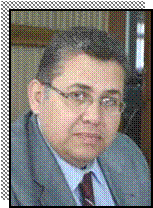           يسعدنى أن أقدم هذا العمل المتميز لاستراتيجية تطوير جامعة الزقازيق لأبنائى الطلاب وزملائى أعضاء هيئة التدريس ومعاونيهم واخوتى العاملين فى الجهاز الإدارى ، وكذلك الشركاء فى التطوير على مستوى وزارة التعليم العالى والبحث العلمى والقيادات التنفيذية والشعبية بمحافظة الشرقية وجميع المستفيدين من الخدمات التى تقدمها الجامعة .        وليس بجديد على جامعتنا أن تصدر خطة إستراتيجية فقد كان لها فضل السبق فى اعتماد المجلس الأعلى للجامعات لأول خطة استراتيجية لجامعة مصرية منذ عام 2003 والتى صدرت عام 2005 بفضل جهود أبناءها المخلصين الذين يسابقون  الزمن لإنجاز خطط التطوير ووضع الجامعة على خريطة الجامعات العالمية .        لهذا كان من الواجب على الجامعة أن تتبنى معايير الهيئة القومية لضمان جودة التعليم والاعتماد فى إعداد خطتها الاستراتيجية التى استمر مراجعتها منذ عام 2010 حتى  اعتمادها من مجلس الجامعة فى 28/5/2013 .وبعد أن فرض الشعب المصرى إرادته بعد  ثورة 30 يونيو 2013 وما تلى ذلك من أحداث ووضع برامج جديدة للتنمية دفعتنا إلى مراجعة خطة الجامعة لتواكب هذا الحدث العظيم وتتغلب على المعوقات والتحديات التى فرضتها ظروف التغير السياسى ، حيث أخذ الأمن ومحاربة الفساد أولوية كبرى ، إلا أن مسيرة التطوير لم تتوقف فلقد استطاعت الجامعة فى غضون عام واحد أن تعتمد ثلاث كليات من بين الكليات المتقدمة للاعتماد وهى كلية الصيدلة وكلية الطب وكلية التربية الرياضية للبنات، كما قفز  ترتيب الجامعة وفقا لمعايير الويب ماتركس اكثر من 1200 موقع  وارتفع الترتيب الإفريقى  من 33 إلى 25 والترتيب المحلى من  8إلى 7 كما بدأت الجامعة  فى تنفيذ مشروع تأهيل الجامعة للاعتماد المؤسسى وعقد عدد من مذكرات التفاهم مع المؤسسات المحلية والدولية وإنشاء عدد من مراكز التميز البحثى وإقامة المؤتمرات  القومية   والدولية ، فضلا عن انتظام العملية التعليمية والبحثية والخدمية فى أصعب ظروف مرت بها الجامعة على مدار أربعين عاما من تاريخ إنشائها .وبفضل من الله وتوفيقه والعمل بروح الفريق استطاعت الجامعة عبور هذه الأزمات،  وها هى تواصل مسيرتها نحو المستقبل بإصدار خطتها الاستراتيجية المراجعة والتى تمثل دستور العمل لجميع العاملين والمستفيدين من الخدمات التى تقدمها الجامعة .وأسال الله أن يحقق لمصر ما ترجوه من أمن وأمان وتطور وإبداع لتأخذ مكانها الحضارى وتقود سائر الأمم .رئيس الجامعةأ.د. أشرف محمد الشيحى  كلمة الأستاذ الدكتور / عبد الله السيد عسكر                                             المدير التنفيذى لوحدة التخطيط الاستراتيجي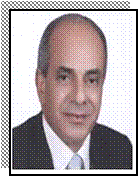                                                                                            مدير المشروعمع إشراقة فجر جديد بقيام ثورة 30 يونيو 2013 وانتصار الإرادة المصرية أقدم هذا الجهد المتميز لفريق التخطيط الإستراتيجى بجامعة الزقازيق الذى عملا متطوعا على مدار ثلاث سنوات لإنجاز مراجعة خطة الجامعة الإستراتيجية طبقا لمعاييرالتخطيط الإستراتيجى الصادرة عن الهيئة القومية لضمان جودة التعليم والإعتماد ، هذا الفريق الذى واصل جهوده لإخراج هذه الطبعة على النحو الأمثل بمشاركة أكثر من 450 من أعضاء هيئة التدريس والجهاز الإداري وأكثر من 1200 طالبا بجميع الكليات و300 مشارك من الجهات التنفيذية ومؤسسات الأعمال والصناعة والمجتمع المدنى وأولياء الأمور.ولم يكن لهذا العمل أن يكتمل بدون الدعم الكامل من الإدارة العليا منذ تولي السيد الأستاذ الدكتور ماهر الدمياطى رئيس الجامعة الأسبق حتى تولى السيد الأستاذ الدكتور  أشرف محمد الشيحى رئاسة الجامعة بعد تحمله منفردا كل أعمال القيادات العليا لخلو هذه المناصب بعد ثورة 30يونيو .وبالرغم من كل هذه الأعباء الجسام كان يواصل متابعته للأداء الإستراتيجى للجامعة فى كل القطاعات وتحفيز وحدة التخطيط الإستراتيجى لإصدار هذه النسخة النهائية للخطة بعد تنقيحها ومراجعتها فى ضوء المستجدات التى طرأت على الجامعة ومراجعة الرؤية الاستراتيجية لوضع الجامعة فى العشر سنوات القادمة فى ضوء التحليل البيئى والغايات الإستراتيجية للجامعة، وصدور قرار مجلس الجامعة بالوافقة فى الجلسة رقم (49) بالجلسة (456) بتاريخ 20/5/ والممتدة حتى 31/ 5 / 2014 .وبإسم فريق إعداد الخطة ،أتوجه بخالص شكرى وتقديرى للسادة رؤساء الجامعة ونواب رئيس الجامعة السابقين وجميع السادة عمداء ووكلاء الكليات والمعاهد والأستاذ الدكتور فاتن فهيم محمود الذى أدار مشروع إعداد أول استراتيجية للجامعة وجميع الزملاء من أعضاء هيئة التدريس ومعاونيهم والطلاب وأمين عام الجامعة والأمناء المساعيدين ومديروا الإدارات العامة بالجامعة والكليات وكذلك القيادات التنفيذية والشعبية ورجال الأعمال والصناعة وأولياء الأمور ومؤسسات المجتمع المدنى بمحافظة الشرقية الذين شاركوا فى ورش عمل واستبيانات مراجعة هذه  الخطة  ، ونأمل أن يسهم هذا الإصدار فى الإرتقاء بكل قطاعات الجامعة للإنطلاق نحو المستقبل الواعد وتحقيق التميز الأكاديمي والبحثى والتنمية المجتمعية المستدامة.وبالله التوفيق ،،،مدير المشروعأ.د. عبد الله السيد عسكر( الفصل الأول )1-  التعريف بجامعة الزقازيقومنهجية مراجعة الخطة الإستراتيجية1/1  موقع جامعة الزقازيقتقع جامعة الزقازيق في عاصمة محافظة الشرقية إحدى محافظات جمهورية مصر العربية وتقع في المنطقة الشرقية  ﻭﺘﻘﺩﺭ ﻤﺴﺎﺤﺘﻬﺎ ﺒﺤﻭﺍلي   ٤٩١١ كم مربع ﺃي ﻤﺎ ﻴﻌﺎﺩل  1.1692.85 ﻓﺩﺍنا ﻭﺘﺄﺘﻲ ﻤﺤﺎﻓﻅﺔ الشرقية ﻓـﻲالمرتبة الثانية بين المحافظات من حيث المساحة.وتعتبر محافظة الشرقية ثالث محافظة في تعداد السكان على مستوى الجمهورية بعد محافظة القاهرة والدقهلية حيث يبلغ سكانها التقديري (لعام 2010) 6.884.000 نسمة وتمثل 38% حضر و62% ريف.ولها أهمية تاريخية كبيرة حيث كانت تعتبر البوابة الشرقية لمصر ومهبط العديد من الأنبياء والصحابة والزعماء والقادة التاريخيين ، كما يذكر التاريخ ﺃﻥ الشرقية ﺃﺭﺽ ﺍﻷﺩﻴﺎﻥ ﻓﻌﻠﻰ ﺃﺭﻀﻬﺎ ﺃﻗﺎﻡ النبي ﻴﻭﺴﻑ ﺒﻥ ﻴﻌﻘـﻭﺏ ﻋﻠﻴﻬﻤـﺎالسلام ﻭﻋﻠﻰ ﺃﺭﻀﻬﺎ ، ولد النبي ﻤﻭﺴﻰ ﻋﻠﻴﻪ السلام ﻭﺃﻭﺤﻰ ﺍﷲ إلى ﺃﻤﻪ ﺃﻥ ﺘﻀﻌﻪ ﻓـﻰ التابوت ﻭﺘﻠﻘﻴﻪ ﻓـــي اليم (ﺒﺤﺭ ﻤﻭﻴﺱ حاليا ) ، ﺜﻡ ﺤﻅﻴﺕ الشرقية ﺒﺈﻗﺎﻤﺔ العائلة المقدسة ﻋﻠﻰ ﺃﺭﻀـﻬﺎ ﻓي كل ﻤﻥ ﺘل ﺒﺴﻁﺔ ﻭﺒﻠﺒﻴﺱ في رحلة السيدة ﻤﺭﻴﻡ العذراء ﻤﻊ ﻭليدها المسيح” ﻋﻠﻴﻬﻤـﺎ السلام .و لقد كانت أرض الشرقية هي البوابة الرئيسية لمصر التي كان يسلكها الغزاة والزوار، والجيوش والأنبياء، فهي التي تجابه الصدمة الأولى في كل غزوة وافدة من الشرق، وتستقبل كل زائر، وتودع كل مسافر، ولموقعها الفريد هذا وتوسطها شرق الدلتا فهي نقطة التقاء لأهم طرق المواصلات لمحافظات الوجه البحري. وتحتفل الشرقية بعيدها القومي في التاسع من سبتمبر من كل عام إحياء لذكرى وقفة الزعيم أحمد عرابي ابنها البار من قرية هرية رزنه مركز الزقازيق ضد الخديوي توفيق بميدان عابدين بالقاهرة عارضا مطالب الجيش عام 1881 م.كما يوجد بها العديد من المعالم الأثرية وأهمها المدينة الأثرية صان الحجر بمركز الحسينية وتل بسطة بمدينة الزقازيق  ومتحف الزعيم  أحمد عرابي بقرية هرية رزنة والعديد من المواقع الأثرية الأخرى. كما تزخر المحافظة بالرواد والمبدعين والفنانين والأدباء والرموز السياسية .موقع محافظة الشرقيةخريطة النطاق الجغرافى لجامعة الزقازيق
خريطة حرم جامعة الزقازيقالكليات الواقعة خارج حرم جامعة الزقازيقكلية التربية النوعية والطرق المؤدية لهاالمدن الجامعية بشارع فــاروع1/2  رؤية جامعة الزقازيق"تتطلع جامعة الزقازيق إلى أن تصبح جامعة معتمدة ومشهود لها بما تقدمه من مستوى متميز فى التعليم والبحث العلمي والمساهمة في التنمية المجتمعية المستدامة "1/3 رسالة جامعة الزقازيق"جامعة مصرية حكومية تقدم تعليما متميزا و بحوثا أكاديمية وتنموية رائدة وخدمات مجتمعية متفردة وتنمية متواصلة لمواردها البشرية في إطار من الابتكار والجودة والاستقلالية والقيم الأخلاقية"1/4 الغايات النهائية لجامعة الزقازيق1.    خريج متميز وفعال قادر على إنتاج المعرفة والمنافسة في سوق العمل والمساهمة الفعالة في تنمية المجتمع.2.    بحوث أكاديمية وتنموية فاعلة قائمة على الابتكار ومنتجة للمعرفة بمعايير عالمية.3.    عضو هيئة تدريس متميز علميا ومهنيا وثقافيا.4.    المساهمة في التنمية المتكاملة والمستدامة للمجتمع .5.    قدرات مادية وأنظمة تشغيلية وموارد بشرية تحقق المستويات القياسية فى الأداء وتهيئ وتحسن مناخ العمل .6.    ترتيب متقدم على المستوى القومي والإقليمي والعالمي.1/5 القيم الحاكمةلا تنهض المؤسسات إلا عبر منظومة من القيم تتيح استثمار إمكانياتها ومواردها البشرية والمادية التى تنعكس بدورها لتحريك الطاقات الإبداعية التي يستودعها العقل الفردي ليعيد إنتاج هذه القيم فى صورة خلاقة تحقق القيمة المضافة وتسهم فى رفع مستوى جودة حياة الأفراد كهدف استراتيجي للتطوير والوصول إلى تحقيق الإبداع التنظيمي المؤسسي ،  ولذا تنطلق جامعة الزقازيق من منظومة القيم الحاكمة التالية .    الحرية المسئولة:لا سبيل للتنمية والتطور بدون حرية  ولا سبيل لإنتاج المعرفة إلا عبر مناخ صحي يسمح بمرور خطط التنمية الفردية والجماعية ودعم حرية التفكير للطلاب وهيئة التدريس والعاملين مع التحلي بالالتزام القانوني والأخلاقي.    الاستقلالية :بدون استقلالية تتعطل خطط التنمية ولذا تسعى الجامعة لتحقيق الاستقلالية الكاملة التي تجعلها قادرة على الوصول إلى غاياتها الإستراتيجية.الإبداع:لا تطوير بدون إبداع وهو من المكونات الإستراتيجية الهامة لتحقيق التنمية الفردية والمجتمعية فمدخلات الجامعة ومخرجاتها هي تنمية للعقل واستثمار لطاقاته الإبداعية.الشفافية وتداول المعلومات:تعمل الجامعة في النور ، ولا سبيل للتطوير بدون إعلان المعلومات وتداولها  وهي ركيزة لتدعيم الثقة لدى الطلاب وهيئة التدريس والعاملين  بما يؤدي إلى جذبهم للمشاركة في خطط التطوير.المشاركة والعمل الجماعي:الإنسان عاجز بنفسه قادر بغيره ، ولا سبيل للتنمية بدون مشاركة إيجابية فعالة تحقق رفع مستوي الأداء الفردي والمؤسسي، وتؤكد الجامعة على المشاركة الفعالة و المنصفة لجميع العاملين المشاركين بالتعليم والبحث العلمي وخدمة المجتمع من القاعدة إلى القمة بدون تفرقة كل حسب موقعه وبنفس الأهمية لتحقيق الاندماج الكامل في العمل وبالتالي يسمح باستخدام كل قدراتهم وطاقاتهم الكامنة.العدالة :وهى القيمة المثلى للسلامة الفردية والمؤسسية والأممية ولذا تمثل قيمة العدالة ركيزة أساسية لجامعة الزقازيق. الجودة والتميز:تتفهم جامعة الزقازيق الاحتياجات والتوقعات الحالية والمستقبلية للمستفيدين من خدماتها  ، وتكافح لتحقق كل التوقعات، والمستفيد هنا هو الطالب والمجتمع وسوق العمل الذي يستوعب الخريجين. مع جودة القيادة وتوحيد الرؤية والأهداف والاستراتيجيات داخل المنظومة وتهيئة المناخ التعليمي والتنظيمي  لتحقيق هذه الأهداف وبأقل تكلفة، و اتخاذ القرارات على أساس من الحقائق ، والتحسين المستمر بما يحقق التميز ورفع القدرة التنافسية.2- نبذة تاريخية عن جامعة الزقازيقجامعة الزقازيق هي إحدى الجامعات المصرية التي أًنشئت لتساهم جنباً إلي جنب مع شقيقاتها في نهضة مصر ورفعة شأنها وقد بدأت الجامعة فرعاً لجامعة عين شمس في العام الجامعي 69/1970 ، وتعتبر جامعة الزقازيق سابع جامعة مصرية من حيث تاريخ إنشائها ، وقد خطت الجامعة خطوات واسعة في جميع المجالات مواكبة بذلك العصر الحديثوقد اختارت شعاراً لها صورة الزعيم الوطني الكبير ( أحمد عرابي ) ابن الشرقية الذي وقف شامخاً أمام الاستعمار الغاشم منادياً بحرية مصرنا العزيزة .وقد صدر القانون رقم 18 بتاريخ 14/4/1974 م ، بإنشاء جامعة الزقازيق مكونة من الكليات الست لفرع جامعة عين شمس بالزقازيق وهي كليات الزراعة والتجارة والطب البيطري والطب البشري والتربية والعلوم .      * وفي مايو 1975 م ، وافق المجلس الأعلى للجامعات علي إنشاء كليات الآداب والعلوم والصيدلة .
     * وفي نوفمبر 1976 م ، وافق المجلس الأعلى للجامعات علي إنشاء كلية الهندسة والمعهد العالي للتمريض ( تابعاً لكلية الطب (
     * وفي نوفمبر 1976 م ، تمت الموافقة علي إنشاء فرع للجامعة ببنها يضم كليات التجارة ببنها والهندسة بشبرا والعلوم والزراعة بمشتهر والتربية  والطب ببنها .     * وفي أغسطس 1980 م ، تمت الموافقة علي إنشاء كلية الطب البيطري بمشتهر .
     * وفي نوفمبر 1980 م ، تمت الموافقة علي إنشاء المعهد العالي للكفاية الإنتاجية بالزقازيق .
     * وفي إبريل 1981 م ، تمت الموافقة علي إنشاء كلية العلوم ببنها .
     * وفي يوليو 1981 م ، تمت الموافقة علي إنشاء كليتي التربية الرياضية بنين وبنات بالزقازيق .
     * وفي يوليو 1981 م ، تمت الموافقة علي إنشاء كلية الآداب ببنها .
     * وفي إبريل 1981 م ، تم افتتاح معهد إعداد الفنيين الطبيين .
 وتوالى بعد ذلك إنشاء الكليات ليصل عدد الكليات إلى 33 كلية ومعهد في مختلف التخصصات والتي تنتشر على مساحة إقليمية واسعة في محافظتي الشرقية والقليوبية.وفي الأول من أغسطس 2005 صدر القرار الجمهوري بإنشاء جامعة بنها وبذلك أصبحت جامعة الزقازيق تضم تسعة عشر كلية ومعهدا فنيا للتمريض3- معلومات أساسية عن الجامعةكليات ومعاهد الجامعةجدول (2) المراكز البحثيةحدول (3)المنشآت والمواقع التعليمية و الخدميةجدول ( 4)المستشفيات الجامعيةجدول ( 5 ) المدن الجامعيةجدول (6)الإدارات العامةجدول (7) مراكز التطوير والتدريب4 - السمات المميزة للجامعة ودورها في المجتمع:يوجد بالجامعة عددا من المؤسسات والبرامج التي تميزها عن الجامعات الأخرى على النحو التالي:  مركز جراحة اليد والجراحات الميكروسكوبية بكلية الطب. وهو أكبر مركز من نوعه في الشرق الأوسط ومن المراكز البارزة في عضوية الجمعية الدولية للجراحات الميكروسكوبية ، ويقدم خدمات التعليم والتدريب للأطباء على مستوى الجمهورية مع الارتقاء بمستوى الأداء الجراحي في حالات الطوارئ.    برنامج الصيدلة الإكلينيكية بكلية الصيدلة .    كلية التكنولوجيا والتنمية وتقدم برامج نوعية  .    معهد البحوث والدراسات الآسيوية .    المعهد العالي لحضارات الشرق الأدنى القديم.    برنامج البيئة والاستشعار من بعد بقسم الجغرافيا بكلية الآداب .  معمل البلستكة ( كلية الطب البيطري ) وهو أول معمل للبلستكة بمصر والمنطقة العربية ، ويقدم تقنية السيلكون 10 للأعضاء وتقنية بي 40 لعمل شرائح المخ Sheet Plastination وهذه التقنية لها أهميتها في الأشعة المقطعية والرنين المغناطيسي في فهم التراكيب التشريحية في الجهاز العصبي.  المعمل المركزي للتربة والأغذية والأعلاف : بتاريخ 5/12/2012 حصل المعمل المركزي للتربة والأغذية والأعلاف على الاعتماد والاعتراف الدولي (الأيزو 17025/ 2005 )وفقاً لقرار لجنة الاعتماد المستقلة بالمجلس الوطني للاعتماد (E GAC)ويهدف للارتقاء بالبحث العلمي وتقديم خدمات التحليل المعملي لعينات التربة والمياه والأغذية والأعلاف وتقديم الخدمات التدريبية و الإرشادية للباحثين والمتعاملين في مجالات الإنتاج الزراعي والتصنيع الغذائي.  المعمل المركزي للبحث العلمي بكلية الطب ويهدف إلى إجراء أبحاث ومشاريع بحثيه تخدم الدارسين وتساهم في إثراء العملية البحثية وتسجيل رسائل الماجستير والدكتوراه بهذه المشاريع و نشر هذه الأبحاث بدوريات علميه عالميه كما تم إضافة وحدات جديدة متميزة "وحدة أبحاث الخلايا الجذعية "  مركز خدمات الصحة المهنية و البيئية بكلية الطب : من مراكز التميز لخدمات الصحة المهنية بطب الزقازيق وهو في قائمة مراكز التدريب الدولية والوحيدون بالمنطقة كمدربين في مجال الصحة و السلامة المهنية كما أورده موقع منظمة العمل الدولية      ILOhttp://www.ilo.org/public/english/protection/safework/cis/oshworld/courss.htm#zagazig  مركز الحد من مخاطر المياه ويقدم البحوث والدراسات المتعلقة بمخاطر المياه وتقديم حلولا إستراتيجية لمواجهة مخاطر المياه.  مركز الدراسات الإسرائيلية ، وهو أول مركز أكاديمي متخصص في الشئون الإسرائيلية على مستوى الجامعات المصرية ويخدم فى تقديم الدراسات التي تخدم الأمن القومي المصري والعربي.    مركز الدراسات التركية .5- التأثير الإيجابي للجامعة على المجتمع المحيطتؤثر الجامعة على المجتمع الإقليمي عبر تقديم ما يلي:            القوافل الطبية العلاجية والوقائية.    إقامة الندوات والفعاليات التثقيفية والمشاركة وتغطية القسم الأكبر من اللقاءات الاستشارية المتخصصة بالقناة التلفزيونية الإقليمية  الرابعة والقنوات الرئيسية والفضائية .    فتح مركز خدمة المجتمع والبيئة داخل مدينة الزقازيق لتقديم الخدمات التدريبية الفنية لأبناء الإقليم.    يوجد بالجامعة تسعة مستشفيات جامعية واثنين تحت الإنشاء بطاقة استيعابية تفوق كل الخدمات الصحية بالمحافظة. التأثير طويل المدى:            تخريج المتخصصين من أبناء الإقليم لتلبية احتياجات سوق العمل            زيادة معدلات الوعي الصحي وسد العجز في الخدمات الصحية المقدمة من وزارة الصحة .            زيادة معدلات الإنتاج الزراعي والحيواني من خلال مراكز البحوث الزراعية والبيطرية .            انتشار العيادات الخاصة والصيدليات في أنحاء مدن وقرى المحافظة            زيادة أعداد المحامين العاملين فى كل مدينة وقرية            المساهمة فى التوسع العمراني            زيادة النشاط التجاري المرتبط بتقديم المستلزمات التعليمية.            التوسع فى المنظومة التعليمية وظهور العديد من المؤسسات التعليمية الخاصة.6- طموحات الجامعة  في الأجل الطويل:    تسعى الجامعة لانشاء ثلاث كليات جدد وهي كلية طب الفم والأسنان – كلية الآثار – كلية الاعلام.    تطمح الجامعة فى الحصول على الاعتماد المؤسسي واعتماد الكليات والمعاهد من الهيئة القومية لضمان جودة التعليم والاعتماد.            كما تتطلع الجامعة للحصول على ترتيب متقدم على المستوى الدولي.    تستهدف الجامعة استثمار الأراضي المخصصة لها بمدينة العاشر من رمضان ومدينة العبور بالتوسعات النوعية وزيادة طاقتها الاستيعابية للطلاب وخدمات البحث العلمي وتنمية المجتمع.    تهدف الجامعة لزيادة تأثيرها فى المجتمع المحيط والتعاون المثمر مع مجتمع الأعمال والصناعة لزيادة مواردها الذاتية وتحقيق رسالتها.7 - منهجية مراجعة الخطة الإستراتيجيةنظرا للتطورات المتواصلة في نظم جودة مؤسسات التعليم العالي وصدور الدليل الإرشادي لمعايير اعتماد الجامعات عن الهيئة القومية لضمان جودة التعليم والاعتماد،  فلقد شكل السيد أ.د. رئيس الجامعة قرارا بتشكيل لجنة لمراجعة الخطة الإستراتيجية  وذلك في ضوء معايير التخطيط الإستراتيجي الصادر عن الهيئة القومية لضمان جودة التعليم والاعتماد .وبالتعاون مع خبير نظم المعلومات ورائد التخطيط الإستراتيجي بالجامعة الأستاذ الدكتور / فاتن فهيم الأستاذ بكلية الهندسة تم وضع إطارا تنفيذا وفقا للخطوات التالية :مرحلة التعبئة :                   إقامة ورشة عمل متخصصة لتدريب المدربين في التخطيط الاستراتيجي                   تقسيم الجامعة إلى خمسة قطاعات على النحو التالي :             قطاع شئون التعليم والطلاب .              قطاع شئون الدراسات العليا والبحوث .             قطاع شئون خدمة المجتمع وتنمية البيئة .             قطاع الإدارة المركزية للجامعة .             قطاع المستشفيات الجامعية.             اختيار فريق العمل الممثل لكليات ومعاهد الجامعة .             تشكيل لجنة لوضع لائحة لوحدة التخطيط الاستراتيجي.             عقد ورش العمل لأعضاء فريق المراجعة للتدريب على الإجراءات التنفيذية و جمع البيانات.مرحلة الدراسات وجمع البيانات لتحديد الوضع الراهن  ( SOWT )    تشكيل فرق عمل برئاسة المدير التنفيذى للمشروع لتصميم أدوات جمع البيانات وصياغتها واعتمادها .  واشتملت على النماذج الآتية :             نماذج التحليل الرباعى لكل قطاعات الجامعة  .     نماذج قياسات رضا الطلاب وأعضاء هيئة التدريس والجهاز الإداري ، وأولياء الأمور ومؤسسات سوق العمل والأطراف المجتمعية .             نموذج تقييم الأداء المؤسسي للجامعة .             جداول البيانات الرسمية للجامعة .             نماذج استطلاعات رأى المستفيدين فى رؤية ورسالة وغايات الجامعة الإستراتيجية .             استبيان المناخ التنظيمي.            تشكيل فرق عمل قياسات الرضا .            تشكيل فرق عمل مقابلات الإدارة العليا .    تشكيل فريق عمل لتقييم أداء الجامعة طبقا للدليل الإرشادي لاعتماد الجامعات الصادر عن الهيئة القومية لضمان جودة التعليم والاعتماد.            تشكيل فريق عمل جمع البيانات الرسمية للجامعة .            تشكيل فريق عمل معالجة البيانات .    عقد ورش عمل التحليل الرباعي  للبيئة الخارجية ( الفرص والتهديدات)  والبيئة الداخلية ( القوة والضعف ) على النحو التالي:             ورشة عمل للسادة أ.د. رئيس وأعضاء مجلس شئون التعليم والطلاب.             ورشة عمل للسادة أ.د. رئيس وأعضاء مجلس شئون الدراسات العليا والبحوث.             ورشة عمل للسادة أ.د. رئيس وأعضاء مجلس شئون خدمة المجتمع وتنمية البيئة..             ورشة عمل للسادة أ.د. رئيس وأعضاء لجنة المكتبات والترجمة والنشر.             ورشة عمل المشاركة المجتمعية لجميع الأطراف المستفيدة خارج الجامعة .             ورشة عمل المشاركة الطلابية .             ورشة عمل الجهاز الإداري  .    عقد 3 ورش عمل للسادة عمداء وأمناء الكليات ومديرو المشتريات والمخازن والإدارة الهندسية للتدريب على استخدام قواعد بيانات حصر الموارد المادية للجامعة .    عقد لقاءين مع السيد محافظ الشرقية السابق والحالي وسكرتير عام المحافظة ومدير التخطيط بالمحافظة للمشاركة فى وضع إستراتيجية تطوير الجامعة .            عقد مقابلات مع السيد أ.د. رئيس الجامعة لتحديد الوضع الراهن .مرحلة معالجة البيانات ونتائج التحليل الرباعي.             معالجة البيانات الإحصائية واستخلاص نتائج قياسات الرضا .             حصر نتائج تقارير المراجعات الداخلية والخارجية لنظم الجودة لكليات ومعاهد الجامعة             جمع بيانات نماذج العصف الذهني للتحليل الرباعي .مرحلة صياغة الرؤية والرسالة والغايات الإستراتيجية واعتمادها .     تشكيل فريق عمل صياغة الرؤية والرسالة وتحديد الغايات الإستراتيجية بمشاركة المستفيدين من الخدمة .             إعداد استطلاع رأى المستفيدين عن الرؤية والرسالة والغايات الإستراتيجية .             عرض الصياغات على السيد أ.د. رئيس الجامعة لعرضها على مجلس الجامعة.             قرر مجلس الجامعة تشكيل لجنة فنية لمراجعة الصياغات وعرضها على المجلس .             اعتماد مجلس الجامعة للصياغات النهائية.مرحلة تحديد الفجوة .             تحليل البيانات الرسمية عن الموارد المادية والبشرية وسياسات الجامعة .             تحليل نتائج تقييم أداء الجامعة طبقا لمعايير الهيئة القومية لضمان جودة التعليم والاعتماد .عرض ومناقشة نتائج تحليل الفجوة على الأطراف المعنية  وصياغة الأهداف الإستراتيجية.             عرض ومناقشة نتائج تحليل الفجوة والأهداف الإستراتيجية على مجلس شئون البيئة .             عرض ومناقشة نتائج تحليل الفجوة والأهداف الإستراتيجية على مجلس شئون الطلاب والتعليم  .             عرض ومناقشة نتائج تحليل الفجوة والأهداف الإستراتيجية على مجلس الدراسات العليا والبحوث .وضع الخطة التنفيذية للخطة الإستراتيجية والموازنة التقديرية وأولويات التنفيذ طبقا للوزن النسبى والتمويل المتاح وعرضها على الأطراف المعنية.    عرض ومناقشة نتائج تحليل الفجوة والخطة التنفيذية للخطة الإستراتيجية بلجنة برئاسة أ.د. رئيس الجامعة وعضوية أ.د. المدير التنفيذي للمشروع والسيدة الأستاذة أمين عام الجامعة والأمناء المساعدون والسيد أ.د. المدير التنفيذي لوحدة إدارة مشروعات التطوير وأ.د. نائب المدير التنفيذي لمركز إدارة الجودة.    عرض ومناقشة الخطة التنفيذية لتطوير الجهاز الإداري على السيدة أمين عام الجامعة والأمناء المساعدون والمديرون العموميون للإدارات العامة بالجامعة .           تحديد المخاطر وأساليب مواجهتها.           تحديد إدارة الخطة.           الاستمرارية           المراجعة الداخلية والخارجية للخطة .           عرض الخطة على مجلس الجامعة لاعتمادها.           طباعة ونشر الخطة .8- فريق إعداد الخطة :فريق الإدارة العليافريق ورش العمل والتدريب والتخطيطالمشاركون من الجهاز الإداريبيان بأعداد المشاركين فى ورش عمل التحليل الرباعي وعينة تطبيق الاستبيانات
 فريق إعداد الخطة الإستراتيجية لتطوير المستشفيات الجامعية.الفريق التنفيذيفريق تحليل البيانات وإعداد المصفوفاتتشكيل فريق تحليل البياناتوإعداد المصفوفات التي تحدد مواطن القوة والضعف والتحليل البيئي الكمي واحتساب الفجوة علي النحو التالي.الفصل الثاني2-  الإطار المرجعي لإستراتيجية التطوير1- مدخل منظومي لاستشراف تطور حالة مجتمع الجامعة  :تعتمد الصياغة المنظومية لمجتمع الجامعة على تفكيكها إلى مكوناتها الرئيسية، وتحديد العلاقات التفاعلية بين تلك المكونات، حيث يتم التعبير عن كل مكون بمجموعة من الخصائص والسمات إضافة إلى وصف وصياغة بنية المكون الهيكلية. وجدير بنا أن ننوه إلى أنه يمكن دراسة  كل مكون على حدة بنفس المعالجة المنظومية، بمعنى أنه من الممكن تفكيكه بدوره إلى مجموعة من المكونات الأصغر وتحديد علاقاتها التفاعلية في إطار المكون الواحد. لذلك فإن مستوى معالجة مجتمع الدراسة يعتمد أساسا على درجة تفكيكه وتحليله إلى مكونات.ولا تتوقف الصياغة المنظومية فقط على تفكيك مجتمع الجامعة  إلى مجموعة من المكونات وتحديد علاقاتها البينية التفاعلية، ولكن تتطلب أيضا تحديد المؤثرات بكل مستوياتها، على مكونات المنظومة، إضافة إلى تعريف كل من محركات  العمل والعائدات المستهدفة من المنظومة.وفيما يلي نعرض تفاصيل الصياغة المنظومية لمجتمع  ما يتم دراسته  واستشراف حالته وذلك بتحديد العناصر التالية :أ - مكونات مجتمع الدراسة:عند التصدي لدراسة مجتمع ما فإنه يمكننا أن نحلله  إلى ثلاثة مكونات رئيسية:1.   مكون يمثل قدرة التحكم والسيطرة على حركة وأداء المنظومة.2.   مكون يمثل قدرة الفعل والنشاط.3. مكون يمثل أجهزة لرصد نواتج نشاطات المكون الثاني ورصد وقياس تفاصيل حالة مجتمع الدراسة ومدى تطورها عبر الزمن، كما تقوم تلك الأجهزة بتقييم الحالة  طبقا لمعايير الهيئة القومية لضمان جودة التعليم والاعتماد.ونود أن نلفت النظر إلى أنه من الضروري  لأي منظومة ديناميكية حية من وجود كلا المكونين الأول والثاني، أما المكون الثالث فيوجد فقط فيما يسمى بالمنظومات التواؤمية، وهي المنظومات التي تتأثر بسمات وصفات مكوناتها الرئيسية تبعا لمخرجات وعوائد المنظومة كلها، ومن هذه المنظومات المنظومة الممثلة للمجتمعات والمنظمات الإنسانية بشكل عام.وواقع الأمر فإن هذا المكون الثالث يمثل أداة وعي المنظومة لحالة المجتمع والذي يغذي بها مكون التحكم والسيطرة في المنظومة، حيث يقوم بتحليل تفاصيل الوضع الراهن  ليحولها إلى محركات للتغيير والتطوير.2- المؤثرات على مجتمع الدراسة :وتنقسم المؤثرات التي يتعرض لها مجتمع ما  إلى نوعين رئيسيين:1. مؤثرات تحت نطاق السيطرة وتمثل تأثير المستويات المجتمعية الأعلى والتي تضم داخلها مجتمع الدراسة ( البيئة الداخلية ) والتي تتمثل فى نقاط القوة ونقاط الضعف .2. مؤثرات خارج نطاق السيطرة، ونقصد بها المؤثرات الواردة من خارج مجتمع الدراسة بكل مستوياته ( البيئة الخارجية ) والتي تعتمد في بثها وتوقيتها والهدف منها على قوى خارج مجتمع الدراسة بمستوياته المتعددة وتتمثل فى الفرص المتاحة والتهديدات أو القيود والتى نعني بها المؤثرات القومية والعالمية. 3 - محركات  نشاط مكونات المنظومة :تختلف نوعية محركات كل مكون من مكوني المنظومة الرئيسية باختلاف طبيعة مهام كل منها،  وذلك على النحو التالي:  تمثل حالة المجتمع الحالية، والتي نقترض أنها تتم في المقطع الزمني (ت)، المحرك التلقائي الرئيسي لنشاطات مكون التحكم والسيطرة. إضافة إلى ذلك فإن سيناريو تحقيق الأهداف الاستراتيجية لتنمية المجتمع، إن وجد يعتبر أيضا بمثابة محرك إضافي وواعي لنشاطات هذا المكون.  تعتبر السياسات وخطط التنمية والتطوير الصادرة  من مكون السيطرة بمثابة محرك رئيسي لمكون النشاط والفعل. وجدير بالذكر أن هياكل وآليات مكون السيطرة تقوم بتحويل تفاصيل الحالة الراهنة في المقطع الزمني (ت) إضافة إلى أهداف التنمية إن وجدت ، إلى تعليمات و سياسات وخطط تنموية.4-  عوائد ومخرجات المنظومة:حيث أن المنظومة المجتمعية محل الاهتمام هي من المنظومات التواؤمية فإن المخرج الرئيسي للمنظومة هو حالة المنظومة ذاتها ولكن في مقطع زمني تال لزمن الحالة الراهنة  والذي  سنرمز له بالرمز (ت +1)، إذ أن عوائد نشاط المنظومة بمكونيها الرئيسيين يؤثر سلبا أو إيجابا على تفاصيل حالة المجتمع تبعا للسياسات المتبعة وآليات التنفيذ  المتبناة  والمختارة.لذلك يجب أن ننوه إلى أن عائد المنظومة المتمثل في تفاصيل الحالة عند المقطع الزمني  (ت+1) يرتد عكسيا إلى كل من مكوني المنظومة المجتمعية الرئيسيين ليؤثر في خصائص وسمات كل منهما بصورة كمية إلى أن يبلغ تأثيره الكمي حدا معينا فيبدأ تغير السمات بصورة كيفية ونوعية قد تؤدي إلى تغير بنية وهياكل  المكونين الرئيسيين  أو كليهما معا.والشكل رقم (1) يوضح تفاصيل منظومة تتبع حالة المجتمع.شكل ( 1 ) تفاصيل منظومة تتبع حالة المجتمع5- نموذج محاكاة مجتمع الدراسة:إذا كانت الصياغة المنظومية لمجتمع الدراسة هي في مضمونها صياغة منهجية تصلح للعرض والمناقشة والعصف الذهني ، فإن نمذجة المنظومة تهدف إلى إعادة التمثيل بأدوات أكثر تجريدا تمنح قدرة أكبر للدراسة والتحليل والاستشراف  واقتراح أساليب وسيناريوهات للتطوير  والتغيير .لذلك تهدف الجامعة إلى بناء نموذج محاكاة لمجتمع الجامعة  يمثل صياغة مجردة للواقع ،الممثل بدوره بالمنظومة المجتمعية السابق الإشارة إليها، وكلما كانت الصياغة أكثر تجريدا كلما زادت إمكانية الدراسة والتحليل والاستشراف  بصورة أكثر موضوعية وحيادآ، وتعتبر النماذج الرياضية أكثر أنواع النمذجة  تجريدا وحيادا وهو ما سنحاول الاعتماد علية في استشراف تطور حالة الجامعة ووضع إستراتيجية  تطويرها.6- إطار إعداد نموذج استشراف حالة مجتمع الدراسة:لإعداد نموذج استشراف حالة الجامعة طبقا لإستراتيجية تطوير محددة ، فإننا نرى إتباع المراحل  التالية ، والموضحة فى الشكل رقم(2):        تحديد تفاصيل كل من مكوني السيطرة والنشاط وتحديد العلاقات البينية التفاعلية بينهما.   تحديد وتعريف تفاصيل حالة مجتمع الجامعة وتحديد المؤثرات الخارجية بنوعيها السابق الإشارة إليهما إضافة إلى تحديد المحركات والعوائد المجتمعية.        بناء قاعدة بيانات تعبر عن حالة المجتمع وتفاصيل خصائص وهياكل مكوناته.   بناء نسق من المعايير لقياس مدى فاعلية قدرة وكفاءة أداء كل من مكوني المنظومة المجتمعية، وهذه المعايير في مجموعها تمثل نموذجا لتقييم مجتمع الجامعة.         شكل ( 2 ) الاطار الفكرى لمنظومة التطويــر7- إعداد بدائل للخطط الإستراتيجية للتنمية والتطوير.تركيب وتجميع  نموذج  محاكاة لاستشراف حالة مجتمع الجامعة.وبالتوازي مع مراحل إعداد النموذج الاستشرافي فإنه يجب تحديد المدى الزمني لاستشراف المستقبل  وتحديد الغايات الإستراتيجية المستهدفة حيث يتم استنباط الأهداف الإستراتيجية المحددة والمرتبطة بتلك الغايات طبقا لنتائج دراسة الوضع الراهن .وتكمن أهمية بناء نموذج استشراف تطور حالة الجامعة في أنه سيكون بمثابة الراصد لحركة التنمية والتطوير طبقا للإستراتيجية المقترحة، ووسيلة قياس لمعدلات النمو ومعايرة تلك المعدلات تبعا لمستهدفات التنمية على المحاور المختلفة.لذلك كله فإن نموذج الاستشراف يمكن أيضا أن يكون بمثابة المرشد لتحديد أولويات التطوير، حيث يمكن استخدامه لتحديد اتجاهات التطوير وتوقيت ودرجة الدعم المطلوب لكل محور.الفصل الثالث3-  دراسة الوضع الراهن1- أساليب دراسة الوضع الراهن:   قياسات رضا الطلاب وهيئة التدريس والجهاز الإداري ومؤسسات سوق العمل والأطراف المجتمعية لتحديد نقاط القوة والضعف.   استخدام أسلوب العصف الذهني بمشاركة الإدارات العليا بقطاعات الجامعة وأعضاء هيئة التدريس والطلاب وطلاب الدراسات العليا والإداريين والمستفيدين النهائيين لعناصر البيئة الداخلية والخارجية.        إجراء مقابلات مع أعضاء الإدارة العليا بالجامعة والإدارة المحلية بمحافظة الشرقية.        قياس المناخ التنظيمي للإدارة العليا والإدارات العاملة بالجامعة.   تطبيق نموذج تقييم أداء الجامعة طبقا للمعايير الاسترشادية للهيئة القومية لضمان جودة التعليم والاعتماد ، وتقارير المراجعين الخارجيين لنظم الجودة، وجمع البيانات والمعلومات لتحديد الفجوة .وفيما يلي نتائج هذه الدراسات:2- نتائج قياسات الرضا.       نتائج استقصاء قياس رضا طلاب الدرجة الجامعية الأولى.تم تطبيق الاستبيانات ( ملحق 1) على عينة من جميع الكليات كما هو موضح بالملاحق بجدول (1) وبلغ مجموع العينة 2485 طالباويوضح جدول (1 ) نقاط القوة والضعف فى نسب تكرار الرضا مع ملاحظة مايلي في كل عرض نتائج قياسات الرضا:     تعبر النسبة المئوية لحالات الرضا عن مجموع حالات الرضا بدرجة كبيرة جدا ، الرضا بدرجة كبيرة ، والرضا بدرجة متوسطة    تعبر النسبة المئوية لحالات عدم الرضا عن مجموع حالات غير راض بالإضافة إلى حالات لا اعلم.    تم ترتيب نقاط القوة والضعف ترتيبا تصاعديا بالنسبة لكل مجال على حدا (من الأقل قوة أو ضعف إلى الأعلى)جدول (1 )نقاط القوة والضعف فى قياسات رضا طلاب الدرجة الجامعية الأولى  ن = 2485نتائج استقصاء قياس رضا طلاب الدراسات العليا.تم تطبيق مقياس الرضا على 313 طالبا من جميع الكليات كما هو مبين بالملاحق بجدول 2جدول( 2)نقاط القوة والضعف طبقا لقياسات رضا طلاب الدراسات العليا ن = 313نتائج قياس رضا أعضاء هيئة التدريس والهيئة المعاونةتم تطبيق مقياس الرضا على عينة قدرها 348 من جميع الكليات كما هو مبين بالملاحق بجدول 3جدول (3)نقاط القوة والضعف طبقا لقياسات رضا أعضاء هيئة التدريس والهيئة المعاونة ن = 348نتائج قياسات رضا الجهاز الإداريتم تطبيق مقياس الرضا على عينة من 210 من جميع الكليات كما هو مبين بالملاحق بجدول 2جدول (4)نقاط القوة والضعف طبقا لقياسات الجهاز الإداري ن= 210نتائج قياسات رضا الأطراف المجتمعية :تم إجراء قياسات رضا الأطراف المجتمعية فى ورشة عمل موسعة دعى إليها الهيئات التنفيذية والشعبية وممثلين عن المجتمع المدنى وسوق العمل وبلغ عدد المستجيبين لتطبيق الاستبيان 60 مشاركا.جدول ( 5)نقاط القوة والضعف لاستقصاء قياس رضا الأطراف المجتمعية ن = 60نتائج قياس رضا منظمات سوق العمل:تم إجراء قياسات رضا منظمات سوق العمل فى ورشة عمل موسعة دعى إليها الهيئات التنفيذية والشعبية وممثلين عن المجتمع المدنى وسوق العمل وبلغ عدد المستجيبين لتطبيق الاستبيان 33 مشاركا.جدول (5) نقاط القوة والضعف لاستقصاء قياس رضا منظمات سوق العمل ن = 33ويمكن استخلاص نتائج قياسات الرضا فى النقاط التالية:-         أعلى حالات عدم الرضا كانت عنo   الدراسات المتخصصة التي تقوم بها الجامعة في مختلف الميادين الحياتية عن طريق التنسيق مع الهيئات المختلفةo       تبنى الجامعة للأفكار الإبتكارية التي يقدمها رجال الأعمال والمستثمرين في تطوير البرامج الدراسيةo       مشاركة أبناء الجامعة من طلاب وأعضاء هيئة تدريس في المجالات التطوعية لخدمة المجتمعo       اهتمام الجامعة برعاية ذوى الاحتياجات الخاصةo       مستوي تمثيل أفراد المجتمع داخل مجالس الجامعة والكلياتo       الدورات التطورية التي تقيمها الجامعة لصالح مؤسسات مجتمعيةo       التعامل مع الجهاز الإداري بالجامعة-         أعلى حالات الرضا سجلت عن:o       رئيس الجامعةo       النوابo       عمداء الكليات-         كانت لا أعلم هي الأعلى عن:o                          نظام التدريب الميداني للطلابo                          فعالية التدريب الميداني للطلاب- رضا منظمات سوق العمل عن أداء الجامعة و الخريجين        شمل التحليل لمعيار رضا منظمات سوق العمل عن أداء الجامعة على 5 مؤشرات:-            سجلت كلية الهندسة أعلى معدلات الرضا بدرجة كبيرة جدا عن توافقها مع احتياجات منظمات سوق العمل.-            الرضا عن باقي التخصصات كان كبيرا باستثناء تخصصات كليات الآداب كان متوسطاً-    حالات لا أعلم الأعلى سجلتها المنظمات عن كليات العلوم، التربية الرياضية بنات، معهد الكفاية الإنتاجية، معهد التمريض، المعهد الأسيوي، معهد الحضارات.        و تدل المؤشرات عن رضا جميع منظمات سوق العمل بدرجة كبيرة عن مشاركتها في :        تحديد رسالة الجامعة        تحديد أهداف الجامعة        المجالس الجامعية        في اللجان الاستشارية        تطوير التخصصات الأكاديمية-           كما يوجد رضا بدرجة متوسطة عن مشاركتها في تحديد مواصفات خريج الجامعة         تدل المؤشرات عن رضا منظمات سوق العمل عن التواصل مع الجامعة من خلال :o        الاجتماعات والمقابلات الدورية التي تنظمها الجامعةo        المؤتمرات والندوات التي تعقدها الجامعةo        ورش العمل التي تعقدها الجامعة        وأبدت أعلى قيم في لا أعلم بكل من:o        ملتقى التوظيف المقام سنويا بالجامعةo        عيد الخريجين السنويo        يوم التفوق السنوي- رضا منظمات سوق العمل عن أداء الخريجين .- يوجد قصور فى رضا منظمات سوق العمل عن دورات تأهيل وتحسين المهارات الإدارية والمهنية .- قصور فى مؤشرات الرضا عن استطلاع رأى جهات التوظيف عن كفاءة الخريجين .ثانياً: رضا منظمات سوق العمل عن مستوي خريجي الجامعة من العاملين لديها- يوجد رضاء فى المستوى المتوسط عن مستوى الخريجين العاملين .شمل التحليل لمعيار رضا منظمات سوق العمل عن مستوي خريجي الجامعة من العاملين لديها على 11 مؤشرا هي كالتالي:- حالات عدم الرضا عن مهارات الخريجين كانت أعلاها في  مهارات الاتصال الكتابي و مهارات البحث العلمي و التحليل( إضافة مقرر طرق بحث للطلاب فى الفرق النهائية).- حالات الرضا كانت متوسطة عن باقي المهارات :  مهارات الاتصال الشفاهي و مهارات التفكير الناقد وحل المشكلات و مهارات استخدام تكنولوجيا المعلومات.- الرضا بدرجة كبيرة عن مهارات التخطيط و التنظيم للعمل - الرضا بدرجة متوسطة عن إجادة اللغة الانجليزية ,- الرضا بدرجة متوسطة عن قدرة الخريج على توظيف الخبرات المعرفية والتطبيقية .- الرضا بدرجة مقبولة عن التزام الخريج بأخلاقيات وآداب المهنة .- الرضا بدرجة مقبولة عن عمل الخريج مع الآخرين بروح الجماعة .- الرضا بدرجة مقبولة عن قدرة الخريج على تحمل ضغوط العمل .- الرضا بدرجة مقبولة عن فهم الخريج لرسالته تجاه المجتمع عند القيام بمهام عمله.- الرضا بدرجة مقبولة عن جودة أداء الخريج فى العمل .- الرضا بدرجة متوسطة عن قدرة الخريج على الإبداع والابتكار.- الرضا بدرجة مقبولة عن تقدير الخريج لمسئوليته الوظيفية- الرضا بدرجة مقبولة عن قدرة الخريج على اتخاذ القرار .تحليل البيئة الداخلية والخارجية ( S W O T )عناصر التحليل البيئي:                   عناصر التحليل البيئي لقطاع التعليم والطلاب  البرامج التعليمية  :  سياسة القبول والتحويل :  الدعم الطلابى ( مادى ـ رعاية المتفوقين ـ رعاية المتعثرين ـ الرعاية الصحية ـ ذوى الاحتياجات الخاصةـ الكتاب الجامعى )  رعاية الطلاب المغتربين ( المدن الجامعية )  آلية استخدام الطلاب الوافدين :  التعلم الإلكتروني ( تحويل المقررات الالكتروني)  البنية الأساسية ( المبانى ـ القاعات الدراسية ـ المعامل ـ أماكن الأنشطة)  التبادل الطلابى بين الجامعات العربية والأجنبية.  مدى كفاية الموارد المالية فيما يخص الأنشطة الطلابية :  توجهات محددة لربط البرامج التعليمية بفرص التوظيف فى سوق العمل:  استخدام أساليب تدريس وتقويم مناسبة ومتطورة: المشاركة الطلابية في الأنشطة الجامعية :( تشجيع المشاركة فى الاتحادات الطلابية ـ المشاركة فى المجالس )                   عناصر التحليل البيئي لقطاع الدراسات العليا: سياسات الجامعة في مجال الدراسات العليا ،وإجراءات القبول والرسوم الدراسية ونظام الإشراف العلمي البرامج الأكاديمية على مستوى الدراسات العليا  ومدى ارتباطها بسوق العمل البرامج الأكاديمية المشتركة مع الجامعات الأجنبية نظام دعم طلاب الدراسات العليا – منح المتفوقين – الدعم المادي .. سياسات جذب وقبول الطلاب الوافدين سياسات الجامعة في مجال البحث العلمي ( الموازنة – تشجيع البحث العلمي – المشاركة في المؤتمرات – تشجيع النشر الدولي) الموارد المادية لتنفيذ خطط البحث العلمي :المعامل – قواعد البيانات – الوسائط التكنولوجية. نظام البعثات الداخلية والخارجية اتفاقيات التعاون مع الجامعات الأخرى العلاقة مع العلماء المصريين بالخارج وضع الجامعة التنافسي أعضاء هيئة التدريس الهيئة المعاونة.                   عناصر التحليل البيئي لقطاع تنمية البيئة وخدمة المجتمع. سياسات الجامعة في مجال تنمية البيئة وخدمة المجتمع مساهمة الجامعة في حل مشكلات المجتمع الخدمات الطبية التي تقدمها الجامعة تسويق البحوث التطبيقية تسويق المنتجات الجامعية ( الورش الإنتاجية – المخابز – المطبعة .. وغيرها علاقة الجامعة بسوق العمل ارتباط البحث العلمي بمشكلات المجتمع الإقليمي الموارد المادية لتنفيذ خطط قطاع خدمة المجتمع وتنمية البيئة الوحدات ذات الطابع الخاص ونوادي التكنولوجيا اتفاقيات التعاون مع مؤسسات المجتمع المدني مشروعات حماية البيئة التي تساهم فيها الجامعة المشروعات الصناعية الصغيرة التي تدعمها الجامعة معرفيا ومهاريا سياسات وإجراءات إدارة الأزمات والكوارث نظام التدريب وتنمية قدرات سياسة القطاع في تنمية الموارد الذاتية للجامعة.                   عناصر تحليل البيئة للهيكل التنظيمي والجهاز الإداري: ملائمة الهياكل التنظيمية لانجاز خطط التطوير. العلاقات التنظيمية بين إدارة الجامعة والمؤسسات التابعة لها. الإدارات المتخصصة لدعم العملية التعليمية. إدارة الأزمات والكوارث. مركز إدارة الجودة. التوصيف الوظيفي. تحديد الاختصاصات وتقسيم العمل. تكافؤ السلطة مع المسئولية. تفويض السلطات. نطاق الإشراف. وحدة القيادة. تدرج السلطات. تجنب الازدواجية. التوازن بين المركزية واللامركزية. المرونة. ترتيب المسئوليات. فعالية شبكة الاتصالات. مبدأ التماثل الوظيفي. مبدأ الإدارة بالاستثناء. الهيكل التنظيمي غير الرسمي.                  الأساليب المستخدمة للتحليل البيئي:نماذج تشمل العناصر والاحتمالية والتأثير والوزن النسبيمع ملاحظة حساب قوة التأثير طبقا لثلاث مستويات 3= شديد 2= متوسط 1= ضعيف مقابلات مع فريق الإدارة العليا والإدارة المحلية.(ملحق  3  ) ورش عمل باستخدام فنيات العصف الذهني.                  نتائج التحليل البيئي: البيئة الداخلية ( نقاط القوة والضعف )قطاع التعليم والطلابقطاع الدراسات العليا والبحوثقطاع خدمة المجتمع وتنمية البيئةالقطاع الإداريقطاع المستشفيات الجامعية :البيئة الخارجية (الفرص والتهديدات)3- خطوات صياغة الرؤية والرسالة والغايات الإستراتيجية واعتمادها:     ورشة عمل صياغة الرؤية والرسالة طبقا للتحليل الرباعي .  استطلاع رأي الكليات والمستفيدين من الخدمة فى الرؤية والرسالة والغايات الإستراتيجية.     عرض الصياغات على مجلس الجامعة.     قرر مجلس الجامعة تشكيل لجنة لمراجعة الصياغات .     تقرير لجنة مراجعة الصياغة     قرار مجلس الجامعة باعتماد الرؤية والرسالة والغايات الإستراتيجيةملاحظات هامة                    تعبر النسبة المئوية لحالات الرضا عن مجموع حالات واضحة بدرجة كبيرة ومتوسطة ومقبولة       تعبر النسبة المئوية لحالات عدم الرضا عن مجموع حالات غير واضحة بدرجة كبيرة ومتوسطة ومقبولة بالإضافة إلى حالات لا اعلم.       تم ترتيب نقاط القوة والضعف ترتيبا تصاعديا بالنسبة لكل مجال على حدا (من الأقل قوة أو ضعف إلى الأعلى)4- تحليل الفجوة بين الوضع الراهن والمستهدف .- تم الاستناد على البيانات والمعلومات الرسمية الواردة فى تقييم أداء الجامعة ( الملاحق من 7إلى15  ) والنتائج المتعلقة بقياسات الرضا والتحليل الرباعي لتحديد الفجوة وتنظيمها طبقا للغايات النهائية للجامعة على النحو التالي:   تحديد الفجوة المرتبطة بالغاية الإستراتيجية الأولى : خريج متميز وفعال قادر على إنتاج المعرفة والمنافسة في سوق العمل والمساهمة الفعالة في تنمية المجتمع :  وجود  تأخر في تقدم الكليات والمعاهد للاعتماد من الهيئة القومية لضمان جودة التعليم والاعتماد وعدم استيفاء الهياكل الأكاديمية لبعض الكليات والمعاهد والأقسام العملية وعدم الوصول إلى النسبة المعيارية لعدد أعضاء هيئة التدريس للطلاب في الكليات النظرية.     تراكم مشكلات الكتاب الجامعي وتنوعها.     قصور ملائمة نظم تقييم الطلاب لمتطلبات الجودة.     قصور فى نظم رعاية الطلاب المتفوقين والمتعثرين وذوي الاحتياجات الخاصة.     قصور فى استثمار المكون التكنولوجي وأساليب التعليم الحديثة .     قصور فى التواصل بالخريجين ودعمهم.     قصور فى الموارد المالية المخصصة للعملية التعليمية وعدم كفاية الموارد الذاتية .     قصور فى آلية التعامل مع شكاوى الطلاب طبقا لمعايير الجودة .     قصور فى إتاحة الأنشطة الطلابية ونقص عدد الطلاب المشاركين فيها.     عدم كفاية الرعاية الاجتماعية المتاحة للطلاب.     نقص أعداد الطلاب الوافدين لمستوى الدرجات الجامعية الأولى .     وجود قصور في نظم الرعاية الطبية للطلاب وفقا لمعايير الجودة.     قصور مهارات استخدام الوسائل التكنولوجية لدى العاملين بقطاع شئون التعليم والطلاب .     قصور في جودة الخدمات المقدمة لنزلاء المدن الجامعية .   الغاية الثانية :" بحوث أكاديمية وتنموية فاعلة قائمة على الابتكار ومنتجة للمعرفة بمعايير عالمية"  وجود فجوة بين السياسات العاملة فى مجال الدراسات العليا ومعايير الهيئة القومية لضمان جودة التعليم والاعتماد.     قصور فى البرامج الجديدة التى تلبى احتياجات سوق العمل وتواكب التطورات العالمية.     عدم وجود إستراتيجية لتطوير البحث العلمي.  قصور فى عدد المؤتمرات القومية والدولية التي تستضيفها الجامعة وزيادة عدد المشاركة فى المؤتمرات الدولية .     عدم وجود مركز متخصص لخدمات البحث العلمي والمؤتمرات والترجمة .     قصور فى سياسات البحث العلمي التي تتبنى أولوية الابتكار.     قصور فى مراكز التميز البحثي .     قصور الموارد المخصصة لدعم البحث العلمي .     نقص عدد الطلاب الوافدين بالرغم من تنوع برامج الماجستير والدكتوراه.  قصور المكتبة المركزية ومعظم مكتبات الكليات فى تلبية احتياجات الطلاب والباحثين بالمراجع والمصادر والدوريات.     عدم وجود دوريات علمية متكاملة للجامعة لنشر الأبحاث العلمية بمعامل تأثير دولي .     عدم وجود وثيقة معتمدة لأخلاقيات البحث العلمي للجامعة .     عدم وجود مكتب لحماية الملكية الفكرية .  عدم وجود آلية موثقة ومعتمدة للتعامل مع شكاوى طلاب الدراسات العليا وأعضاء هيئة التدريس طبقا لمعايير الهيئة القومية لضمان جودة التعليم والاعتماد.     عدم مواكبة الهيكل التنظيمي القائم لمشروعات التطوير.           الغاية الثالثة :" عضو هيئة تدريس متميز علميا ومهنيا وثقافيا"     تناقص البعثات الخارجية لهيئة التدريس والهيئة المعاونة.     عدم وجود آلية لدعم ترقية أعضاء هيئة التدريس ومساعدة المتعثرين فى إجراء البحوث.  قصور في معدلات التطور الأكاديمي والتنظيمي لبعض أعضاء هيئة التدريس مما ينعكس على العلاقة بين الطالب والأستاذ     عدم كفاية أساليب الرعاية الاجتماعية لهيئة التدريس والعاملين .            الغاية الرابعة "تنمية متكاملة ومستدامة للمجتمع "  قصور دور الوحدات ذات الطابع الخاص فى زيادة الموارد الذاتية للجامعة وعدم وجود خطة لاستثمار مخصصات الجامعة من الأراضي والمنشآت.     قصور في الخدمات الاجتماعية المقدمة لهيئة التدريس والعاملين.     الحاجة لزيادة مجالات الشراكة مع مجتمع الصناعة .     الحاجة لزيادة مساهمة الجامعة في حل مشكلات المجتمع الإقليمي.     عدم وجود آلية لربط الخريجين بسوق العمل .     قصور في الوعي الثقافي لسكان الإقليم بدور الجامعة فى التنمية.     قصور في دعم واحتضان الموهوبين.     عدم وجود خطط استباقية لإدارة الأزمات.     الغاية الخامسة:" قدرات مادية وأنظمة تشغيلية وموارد بشرية تحقق المستويات القياسية فى الأداء وتهيئ وتحسن مناخ العمل"،من خلال نتائج تحليل الهيكل التنظيمي واستطلاع رأى الوظائف الإدارية ملحق (12 ) يمكن تحديد الفجوة على النحو التالي :     وجود سياسات تقليدية لا تحقق الاستثمار الأفضل للموارد البشرية وتتوافق مع متطلبات التطوير.     عدم مراجعة الهيكل التنظيمي وعدم إدراج مراكز ووحدات التطوير به.     عدم وجود نظام داخلي للجودة المؤسسية بإدارة الجامعة.     قصور في الكوادر الإدارية المؤهلة لتنفيذ متطلبات الاعتماد المؤسسي.     عدم استخدام نظم المعلومات لتقييم أداء العاملين.     قصور فى معدلات الرضا عن مناخ العمل .  قصور فى الموارد المادية للجامعة المواكبة لمعايير الجودة وسوء توزيعها وعدم وجود آلية لحصر الموارد المادية لتحديد الاحتياجات واستثمار المتاح على النحو الأمثل .     عدم وجود آلية لتقييم الأداء المؤسسي وقياس رضا العاملين والمستفيدين من الخدمات التي تقدمها الجامعة.     الحاجة الملحة لتطوير قطاع المستشفيات الجامعية كمكون قوة إستراتيجي.     الحاجة لتطوير الحاكمية والقيادة     الحاجة لتطبيق نظام الجودة الشاملة وسلامة المرضى:     الحاجة  لتميز الخدمات الطبية .     الحاجة لاستيفاء الموارد البشرية كما وكيفاً بالمستشفيات.     الحاجة لتطوير إدارة المنشآت الطبية.     قصور الموارد المالية المتاحة لتطوير الخدمات الطبية.     الحاجة لاستخدام تكنولوجيا المعلومات فى المجال الطبى.     الحاجة لتلبية احتياجات المجتمع - )تطوير واستحداث بعض الوحدات العلاجيه(  الحاجة لتطوير نظم مكافحة العدوى والجاهزية للطوارئ:-تحقيق السلامة للمرضى والعاملين والزوار والمواطنين من خلال   الغاية السادسة:" ترتيب متقدم على المستوى القومي والإقليمي والعالمي.، من خلال تحليل الوضع الراهن لترتيب الجامعة نلاحظ مايلى :  لم تدرج الجامعة فى أي من التصنيفات العالمية لأفضل 100 جامعة الذي تجريه مجلة التايمز البريطانية.   لم تدرج الجامعة فى أي من التصنيفات العالمية لأفضل 500 جامعة الذي تجريه جامعة شنجهاي الصينية   لم تدرج الجامعة في أي من التصنيفات العالمية لأفضل 1000 جامعة الذي تجريه مؤسسة QS البريطانية.
تحديد الأهداف الإستراتيجية لعلاج الفجوةالأهداف الاستراتيجية لتطوير هيكل الجامعة:1-       إنشاء ثلاث كليات جديدة لطب الأسنان والاعلام والآثاربحلول عام 2017 .الأهداف الإستراتيجية لتطوير قطاع التعليم والطلاب ( الغاية الأولى)1.  حصول جميع البرامج الأكاديمية بالكليات على الاعتماد من قبل الهيئة القومية لضمان الجودة والاعتماد.2.    تطوير وتقويم الكتاب الجامعي طبقا لمعايير الجودة3.  تطوير نظم تقييم الطلاب لقياس المخرجات التعليمية(معرفية ـ مهارية ـ تطبيبية ) طبقا للمعايير القومية للجودة4.    تطوير نظم الرعاية الأكاديمية للطلاب طبقا للمعايير القومية للجودة5.    تحسين البيئة التعليمية واستثمار البيئة التكنولوجية طبقا للمعايير القومية للجودة6.    دعم برامج ونشاطات التواصل مع الخريجين طبقا للمعايير القومية للجودة7.    الاستخدام الأمثل للإمكانات وزيادة الموارد المالية المتاحة لقطاع شئون التعليم والطلاب 10% سنويا8.    تطوير سياسات التعامل مع شكاوى الطلاب طبقا للمعايير القومية للجودة9.    تدعيم الأنشطة الطلابية وتطويرها بنسبة 10% سنويا10. زيادة برامج الرعاية الاجتماعية للطلاب 10% سنويا11. زيادة أعداد الطلاب الوافدين بنسبة 10% سنويا12. تطوير وتدعيم الرعاية الطبية للطلاب طبقا للمعايير القومية للجودة13. تطوير وتنمية أداء العاملين بقطاع شئون التعليم والطلاب والارتقاء بمهاراتهم بنسبة 25% سنويا14. تطوير المدن الجامعية وزيادة جودة الخدمات المقدمة 10% سنويا.الأهـــــــداف الإستراتيجية لتطوير قطاع الدراسات العليا:15. تعديل سياسات الدراسات العليا في ضوء معايير الهيئة القومية لضمان جودة التعليم والاعتماد.16. استحداث وتطوير البرامج الدراسية للدراسات العليا بمعايير عالمية17. وضع إستراتيجية للبحث العلمي بالجامعة ترتبط بإستراتيجية البحث العلمي بالوزارة وتسهم في حل مشكلات المجتمع الإقليمي.18. مضاعفة عدد المؤتمرات القومية والدولية التي تستضيفها الجامعة وزيادة عدد المشاركة في المؤتمرات الدولية .19. إنشاء مركز (ذو طابع خاص) لخدمات البحث العلمي والمؤتمرات يشمل إنشاء وحدة للترجمة20. وضع سياسات خاصة بالبحث العلمي تتبنى أولوية الابتكار21. إنشاء مركز تميز لأبحاث النانوتكنولوجي والليزر والطاقة المتجددة والجينوم22. إنشاء مركز لبحوث تنمية سيناء بدعم من العلماء المصريين بكندا وأمريكا.23. انشاء مركز ومستشفى زراعة الأعضاء هدية كاملة من جامعة نورث كارولينا.24. زيادة الموارد المخصصة للبحث العلمي 10 % سنويا25. زيادة عدد الوافدين لبرامج الماجستير والدكتوراه بالجامعة بنسبة 10% سنويا26. تطوير المكتبة المركزية ومكتبات الجامعة طبقا لمعايير الهيئة القومية لضمان جودة التعليم والاعتماد.27. إنشاء 4 دوريات علمية محكمة في مجالات متخصصة يمكن اعتمادها مستقبلا على المستوى الدولي28. وضع وثيقة قواعد وأخلاقيات البحث العلمي للجامعة واعتمادها من مجلس الجامعة29. ضمان الالتزام بحقوق الملكية الفكرية للمنتجات التي تستخدمها وتنتجها الجامعة30. وضع آلية للتعامل مع مقترحات وشكاوى الباحثين وطلاب الدراسات العليا وأعضاء هيئة التدريس .31. تطوير الهيكل التنظيمي لقطاع الدراسات العليا لمواكبة مشروعات التطوير والانتقال لأسلوب الإدارة الإستراتيجية.32. زيادة عدد المبعوثين فى التخصصات النادرة بنسبة 10%33. وضع آلية لدعم ترقية أعضاء هيئة التدريس ومساعدة المتعثرين فى إجراء البحوث34. رفع كفاءة الأداء الأكاديمي والتنظيمي لأعضاء هيئة التدريس.35. تطوير نظام الرعاية الاجتماعية   لهيئة التدريس لرفع مستوى رضاهم.الأهداف الإستراتيجية لتطوير قطاع البيئة ( الغاية الرابعة)36. تنمية الموارد الذاتية للجامعة بنسبة 10% سنوياً37. تطوير الخدمات الاجتماعية لهيئة التدريس والعاملين ورفع معدلات رضاهم .38. زيادة مجالات الشراكة مع القطاع الصناعي 10% سنويا.39.  رفع معدلات المساهمة فى حل مشكلات المجتمع الإقليمي 10 % سنويا40.  ربط الخريجين بمؤسسات سوق العمل طبقا لمعايير الهيئة القومية لضمان جودة التعليم والاعتماد.41.  تهيئة المناخ الثقافى فى المجتمع المحيط لرفع معدلات المشاركة المجتمعية 10% سنويا.42.  تطوير سياسات الجامعة لدعم الموهوبين طبقا لمعايير الهيئة القومية لضمان جودة التعليم والاعتماد.43.  وضع وتنفيذ خطط استباقية معتمدة لإدارة الأزمات طبقا لمعايير الهيئة القومية لضمان جودة التعليم والاعتماد . الأهداف الإستراتيجية لتطوير القطاع الإداري( الغاية الخامسة )44.  تطوير منظومة الأمن الاداري لمواجهة الأزمات الأمنية ورفع كفاءتها بنسبة 100%.45.  تطوير سياسات الجامعة التنظيمية بما يتيح الاستثمار الأفضل للموارد البشرية.46.  تطوير الهيكل التنظيمي بما يحقق أعلي مستويات أداء تنظيمي طبقا لمتطلبات الاعتماد المؤسسي.47.  إنشاء نظام داخلي للجودة المؤسسية بإدارة الجامعة48. تأهيل كوادر إدارية لتنفيذ متطلبات الاعتماد المؤسسي.49.  استحداث نظام إلكتروني موثق لتقييم أداء العاملين.50.  تهيئة مناخ العمل ورفع كفاءة الأداء التنظيمي.51.  تنمية القدرات المادية للجامعة للوصول للمعايير القومية المرجعية52.  تطوير الأداء المؤسسي للجامعة طبقا لمعايير الجودة ورفع معدلات رضا العاملين والمستفيدين من الخدمات التي تقدمها الجامعة53.  مراجعة خطة تطوير المستشفيات الجامعية طبقا للمعايير القومية لجودة الخدمات الطبية التعليمية .الأهداف الإستراتيجية لتطوير قطاع المستشفيات الجامعيةالحاكمية والقيادة54. توفير الموارد والتدريب والدعم لمجلس الإدارة حتى يتمكن من إتقان مهامه القيادية والإدارية55. وضع ميثاق أخلاقيات العمل بالمستشفياتالجودة الشاملة وسلامة المرضى:56. إنشاء وحدة لإدارة الجودة لإعداد المستشفيات  للحصول على شهادة الاعتماد .57.  تحقيق السلامة للمرضى والعاملين والزوار والمواطنين بتقديم خدمات طبية عالية الجودة ومن خلال التحسين المستمر للحصول على الاعتماد القومى والدولى58.  الحصول على شهادة الاعتماد للمستشفيات  تميز الخدمات59. إعداد بروتوكولات للعلاج بأقسام المستشفيات وتوثيقها بحيث تساير البروتوكولات المعتمدة العالمية60. توثيق الإجراءات الطبية61. إنشاء بروتوكولات موائمة الوحدات الخاصة بالمستشفيات مع جامعات أخرى داخلية أو خارجية62. إنشاء المستشفى التعليمي الخاص لكلية الطب بمدينة العاشر من رمضان ضمن المدينة الطبية.63. المشاركة فى  إنشاء مختبر متقدم لأمراض الدم64. المشاركة فى إنشاء مختبر متقدم في الكيمياء الحيوية والفحوصات الخاصة.65. المشاركة فى إنشاء مختبر متقدم في الأحياء الدقيقة .66. المشاركة فى إنشاء مختبرات علم الأمراض والطب الشرعي .67. المشاركة فى إنشاء وحدة تشريح ما بعد الوفاة68. إنشاء معمل لغات بالمركز العلمى69. إنشاء قاعة اجتماعات باستخدام الدوائر التليفزيونية (Video conference)70. استقلال المستشفيات الجامعية عن كلية الطب بما يتبع ذلك من ضرورة تفرغ العاملين بالمستشفياتالموارد البشرية71. تنمية المستوي المهاري العلمي والإداري للسادة مديري المستشفيات والقيادات الإدارية72. تنمية المستوي المهاري العلمي والإداري للكادر الصحي الإداري73. توفير الكوادر الصحية والإدارية المطلوبة لتقديم خدمات عالية الجودة والأمان طبقا للمعايير الوطنية والدولية وحجم وخطورة الخدمة.إدارة المنشآت74. استكمال قواعد بيانات الأجهزة الطبية بالمستشفيات وإعداد خطط الإحلال .75. تحديث وتطوير البنية التحتية (مبانى-أسرة-أثاث-فندقه- تغذية)الموارد المالية76. زيادة الموارد المالية لقطاع المستشفيات .تكنولوجيا المعلومات77. ميكنة نظام العمل بالمستشفيات78. تطبيق نظام الملف الطبي الإليكتروني للمرضىاحتياجات المجتمع - )تطوير واستحداث بعض الوحدات العلاجية(79. إنشاء مستشفى تخصصي للطوارئ بسعة 500 سرير80. تطوير بنك الدم بالمستشفيات81. إنشاء وحدة رعاية مركزة علاج اقتصادي بمستشفى الجراحة .82. إنشاء عيادات خارجية لطب الأسرة لتقديم الخدمة وتدريب أطباء الدراسات العليا بالمستشفيات.83. إنشاء وحدة لعلاج الإدمان بقسم النفسية84. إنشاء وحدة للأمراض المعدية بقسم المتوطنة85. إنشاء وحدة للجراحات المتطورة بقسم الرمد86. المساعدة فى تأهيل مراكز تدريب معتمدة للأطباء بالاشتراك مع وزارة الصحة87. المساعدة فى تأهيل بعض الأقسام التخصصية بمستشفيات وزارة الصحة مثل جراحة العظام – العناية المركزة-جراحة القلب والصدر-جراحة الأوعية الدموية-وغيرها بالاشتراك مع وزارة الصحة88. المشاركة فى إنشاء مراكز علاجية مشتركة مع وزارة الصحة كمركز السكرى-الكبد-مركز علاج الإدمان89. المشاركة فى تفعيل دور طبيب الأسرة-الرعاية الصحية الأولية-الطب الوقائى بالتعاون مع وزارة الصحة90. المشاركة فى المناسبات الصحية المجتمعية91. تطوير صيدلية اقتصادية لخدمة المجتمع تعمل على مدار الساعة92. المساعدة فى تقديم الكوادر اللازمة لتشغيل معهد الأورام93. مكافحة العدوى والجاهزية للطوارئ:-تحقيق السلامة للمرضى والعاملين والزوار والمواطنين من خلال التحسين المستمر لمنع العدوى والاستعداد للتعامل مع الطوارئ.الأهداف الإستراتيجية لتقدم ترتيب الجامعة94. الوصول إلي ترتيب متقدم لأول ألف جامعة علي مستوي موقع الجامعة95. الحصول علي ترتيب متقدم في التصنيفات العالمية.96. رفع كفاءة أداء مراكز ووحدات التطوير بالجامعة بنسبة 10% سنوياً لزيادة القدرة التنافسية للجامعة فى الترتيب العالمي.تحديد الأولويات   يعد تحديد الأولويات هو عملية ترتيب للأنشطة وبالتالي فهي المفاضلة بين خيارات تؤدي إلى تخصيص الموارد لبرامج وأنشطة مختارة. ومن ثم فهو يتضمن قيما أفضليات ومسوغات وقيودا تيسر إجراء تلك المفاضلة.إن عملية تحديد الأولويات في الجامعة ترتبط بالموارد المالية والمادية والبشرية .-  إن سد الفجوة الحالية تعد  جميعها من الأولويات الملحة المتعلقة بالتنافسية لحصول الكليات والمعاهد على الاعتماد وحصول الجامعة على الاعتماد المؤسسي.-        ولذا فإن الأولوية ستكون للأهداف التي تحقق ما يلي:1- الاستثمار الأمثل للموراد المتاحة .2- تطوير السياسات التنظيمية بكل قطاع.3- زيادة الموارد الذاتية.                   ولقد روعي ترتيب الأولويات في الخطة التنفيذية                   مدة الخطة 10 سنوات من تاريخ اعتمادهاالفصل الرابع4- الخطة التنفيذية لإستراتيجية تطوير الجامعةأولا : أهداف الغاية الأولى: خريج متميز وفعال قادر على إنتاج المعرفة والمنافسة في سوق العمل والمساهمة الفعالة في تنمية المجتمع"الخطة التنفيذية لإستراتيجية تطوير قطاع التعليم والطلابأهداف الغاية الثانية:بحوث أكاديمية وتنموية فاعلة قائمة على الابتكار ومنتجة للمعرفة بمعايير عالميةالخطة التنفيذية للخطة الإستراتيجية لقطاع الدراسات العلياالغاية الثالثة : عضو هيئة تدريس متميز علميا ومهنيا وثقافياأهداف الغاية الرابعة: المساهمة في التنمية المتكاملة والمستدامة للمجتمع.الخطة التنفيذية للخطة الإستراتيجية لتطوير قطاع خدمة المجتمع وتنمية البيئة أهداف الغاية الخامسة : قدرات مادية وأنظمة تشغيلية وموارد بشرية تحقق المستويات القياسية في الأداء وتهيئ وتحسن مناخ العمل.الخطة التنفيذية للخطة الإستراتيجية لتطوير القطاع الإداريالخطة التنفيذية لتحقيق الأهداف الإستراتيجية لتطوير مستشفيات الجامعيةالخطة التنفيذية للأهداف الإستراتيجية لتحسين ترتيب الجامعة الموازنات التقديرية ومصادر تمويل الخطة :مخاطر التنفيذ وأساليب مواجهتها.
الفصل الخامس5- إدارة وتنفيذ الخطة الإستراتيجية1- فلسفة إدارة الخطة:تعتمد إدارة الإستراتيجية على  مجموعة من المبادئ الأساسية تمثل في مجموعها الفلسفة الموجهة والمحركة لكل نشاطات التطوير بالجامعة. وتتمثل هذه المبادئ فيما يلي:   ترسيخ مفاهيم العمل الجماعي من خلال إتباع أساليب منهجية لتقسيم وتوزيع العمل على وحدات الجامعة الأكاديمية والإدارية ،بما يتناسب مع طبيعة النشاط وما يتطلبه من خبرة ومهارات.    إتباع أساليب موضوعية لتوزيع المسئوليات وتوفير الصلاحيات وذلك لتمكين  أفراد فريق العمل من حرية العمل طبقا لصلاحيات محددة.   وضع منظومة لمتابعة وقياس إنتاج نشاطات الإستراتيجية وإعداد تقارير تسمح بالتقييم الموضوعي لمدى التقدم في أعمال وفعاليات الإستراتيجية.   وضع منظومة تقييم لكل مستويات الإدارة ، تعتمد على مؤشرات التقدم والنجاح في برامج التطوير ومؤشرات الإنجاز للوحدات القائمة والمسئولة عن التنفيذ ومدى الالتزام أو الحيود عن الخطة و مدى تحقيق الأهداف الإستراتيجية.2- تدفق أعمال الإستراتيجية:تتم فعاليات تنفيذ الإستراتيجية فى مسارين متتاليين :3- المسار التنفيذي :     يبدأ هذا المسار بتوزيع مسئولية إدارة محاور التطوير على قطاعات الإدارة العليا بالجامعة ، وفى واقع الأمر فإن محاور التطوير تتطابق مع الغايات الإستراتيجية المستهدفة والتى تنبثق منها الأهداف الإستراتيجية للجامعة .    توزيع مسئولية إدارة وتحقيق الأهداف الإستراتيجية المنبثقة عن تلك الغايات على مسئولي الوحدات الأكاديمية والإدارية ومراكز التطوير بالجامعة .         إعداد خطة زمنية تفصيلية وخطة توفير احتياجات لتنفيذ الأنشطة.4- مسار المتابعة والقياس والتقييم :   يبدأ مسار المتابعة متزامناً مع بدء تنفيذ نشاطات البرامج، حيث تتم إجراءات المتابعة طبقاً لخطط كل برنامج سواء الخطة الزمنية أو خطة الاحتياجات، حيث لا تقتصر إجراءات المتابعة على رصد مدى الاتساق والالتزام بالخطة الزمنية لتنفيذ نشاطات البرامج وإنما ترصد أيضا مدى توفير احتياجات التنفيذ وترصد المشاكل التي تواجه أعمال كل برنامج، وذلك لدراسة كيفية توفير الاحتياجات وتذليل المشاكل والعقبات.    طبقا لمخرجات وعوائد كل نشاط ، ويتم قياس مدى ما تحقق من إنجاز في كل نشاط وقياس مدى اتساقه كميا ونوعيا مع مواصفات المخرجات والعوائد وبالتالي مع البنود المرجعية للبرنامج.    ويتم صياغة كل فعاليات المتابعة والقياس في مجموعة من المؤشرات تمثل نسب الإنجاز ونسب الحيود عن الخطط التنفيذية .   من المؤشرات التي تم صياغتها خلال نشاطات المتابعة والقياس يبدأ تقييم درجة تحقق الأهداف المحددة للبرنامج، كما يتم أيضا قياس وتقييم مدى تحقق الأهداف الإستراتيجية للجامعة والتي تمثل محصلة الأهداف المحددة للبرامج التنفيذية والمؤسسية.    من خلال مؤشرات مدى تحقق الأهداف الإستراتيجية للجامعة يتم حساب مؤشر عام يحدد مدى النجاح في تحقيق رسالة الجامعة طبقا لمحاور التطوير المختلفة.5- ويتطلب العمل على كلا المسارين توفر مجموعة متكاملة من نظم العمل المنهجية التي لا بد من إعدادها أولا وقبل بدء النشاطات والأعمال التنفيذية للإستراتيجية، حيث تتمثل هذه النظم في:   منظومة إعداد الخطط التنفيذية للأنشطة سواء كانت خطط تنفيذية أو خطط للاحتياجات، حيث يتم من خلال تلك المنظومة تحديد بداية ومدة ونهاية تنفيذ كل نشاط وتحديد مدى اعتمادية بدء تنفيذ النشاط على انتهاء العمل في نشاطات أخرى سابقة. كذلك تحدد المنظومة الاحتياجات البشرية، كميا وكيفيا، المطلوبة لتنفيذ النشاط وكذلك الاحتياجات المادية لكل نشاط.   منظومة لمتابعة تنفيذ أعمال وقياس وتقييم إنجازات الإستراتيجية وتتميز هذه المنظومة بمستوياتها المتعددة، حيث تبدأ بالمستوى الموجه والمسئول عن متابعة تنفيذ نشاطات البرامج وقياس مدى الإنجاز المستهدف من النشاط ومعايرة إنجاز النشاط طبقا للمواصفات المحددة لناتج أو مستهدف النشاط. كما ترصد المنظومة، على هذا المستوى، المشاكل المتعلقة بمدى توفير الإمكانات المطلوبة ومدى تمكين المسئولية عن تنفيذ وإدارة الأنشطة لمباشرة مسئولياتهم.ويتم رفع تقارير هذا المستوى إلى المنظومة الأعلى وهى الخاصة بمتابعة التنفيذ على مستوى المراحل الإجمالية لكل برنامج وطبقا للبنود المرجعية المتفق عليها والمتمثلة فى المخرجات والعوائد النهائية لكل مرحلة.وجدير بالذكر أنه يجب تحديد مسئول المتابعة على مستوى كل مرحلة من مراحل التنفيذ، حيث يقوم المسئول بقياس مدى ونسبة تحقيق عوائد ومخرجات كل مرحلة ومدى الحيود، سواءً على المستوى الزمني أو على المستوى الكيفي ، المتمثل فى عدم الاتساق مع مواصفات البنود المرجعية المتفق عليها ، كما يقوم مسئولي المرحلة بمحاولة تذليل وحل مشكلات تنفيذ نشاطات المرحلة ويقوم مسئولي متابعة مراحل تنفيذ الأنشطة بإعداد تقارير متابعة إجمالية إلي مدير تنفيذ النشاط تحتوى على مقاييس الإنجاز المنوه عنها، إضافة إلى المشاكل الإجمالية والعامة التي تواجه تنفيذ مراحل التنفيذ .يقوم مدير تنفيذ الأنشطة، تبعا لتقارير المراحل ، بإعداد مقياس إجمالي لمدى نجاح التنفيذ، كما يقوم بمحاولة حل المشكلات الإجمالية التي تواجه المشروع.يقوم مدير تنفيذ الأنشطة بإعداد تقرير مرحلي يتم رفعه إلى المسئول عن الأنشطة، بحساب مؤشرات مدى تحقيق الأهداف الإستراتيجية المشارك في تنفيذها.   يقوم المدير التنفيذي لوحدة التخطيط الإستراتيجي  برفع تقرير، يضم مؤشرات مدى تحقيق الأهداف الإستراتيجية المشارك في تنفيذها، إلى مسئول الإدارة العليا والمسئول عن إدارة فعاليات أحد محاور التطوير المنبثقة منها الأهداف الإستراتيجية. وطبقا لهذه المؤشرات يتم حساب مؤشر إجمالي يحدد مدى نجاح التطوير في كل محور من محاور التطوير طبقا لنموذج قياس الأداء المتوازن، والمشاكل الإجمالية التي تواجه ضمان نجاح التطوير حيث يتم إعداد تقرير إجمالي يتم رفعه إلى رئيس الجامعة تمهيدا لرفعه إلى مجلس الجامعة لمناقشته ودراسته والعمل على تذليل المشكلات العامة التي تواجه تنفيذ الإستراتيجية.والشكل التالي يوضح بشكل عام مسارات العمل في منظومة تطوير الجامعة.شكل يوضح ( مسارات العمل في منظومة تطوير الجامعة)7- مهام الوحدات والمراكز المعنية بتنفيذ الخطة الإستراتيجية:مهام وحدة التخطيط الإستراتيجي بالجامعة.         تقديم ورش العمل التوجيهية لتنفيذ الخطة الإستراتيجية .    تقديم الدعم الفني والمتابعة لفرق وضع الخطط الإستراتيجية لكليات ومعاهد ومراكز الجامعة 
 وضع نظم متابعة وتقييم الخطط الإستراتيجية للجامعة والكليات والمعاهد التابعة لها وفقا للأهداف الإستراتيجية لوزارة التعليم العالي والجامعة .   التنسيق مع إدارة التخطيط والمتابعة لوضع ومتابعة تنفيذ الخطط الاستثمارية ( شراء الأصول غير المالية – الباب السادس )    تسليم الخطة الإستراتيجية لوحدة إدارة مشروعات التطوير بالجامعة للإشراف على تنفيذها وتقديم الدعم الفني في إطار المراجعة الدورية للخطط طبقا للمستجدات الداخلية والخارجية .   إعداد تقارير متابعة وإنجاز حول تنفيذ أنشطة الخطة الإستراتيجية و تحقيق الأهداف الإستراتيجية على المحاور المختلفة طبقا لنموذج قياس الأداء المتوازن.  مهام وحدة إدارة المشروعات بالجامعة :        الإشراف على وضع نظم تقسيم العمل لتنفيذ أنشطة التطوير.        التنسيق بين وحدات ومراكز التطوير.        متابعة إنجازات وحدات ومراكز التطوير.        قياس وتقييم إنجاز أنشطة التطوير.مهام مركز تقنية الاتصالات والمعلومات :        تزويد المسئولين التنفيذيين بالبيانات والمعلومات اللازمة لتنفيذ الأنشطة .        وضع نظم معلومات إلكتروني لمتابعة تنفيذ الخطة .مهام مركز تنمية قدرات أعضاء هيئة التدريس:        تنفيذ البرامج التدريبية فى التخطيط الإستراتيجي.        تخصيص وحدة لتنفيذ برنامج التطوير التنظيمي وتهيئة مناخ العمل. مهام مركز إدارة الجودة.         قياس المخرجات طبقا لمعايير الجودة.         مراجعة معايير التطوير طبقا للمستجدات.ضمانات استمرارية الخطة.        وجود دعم من الإدارة العليا والتزام بمعايير الاعتماد المؤسسي للجامعات.        وجود ضرورة قومية للنهوض بمؤسسات التعليم العالي .         رغبة الجامعة في المنافسة القومية والعالمية .   وجود كيان مؤسسي معتمد متمثل فى وحدة التخطيط الإستراتيجي ومجلس إدارة يضم كل هيكل الإدارة العليا بالإضافة للخبراء فى مجال التخطيط الإستراتيجي .         وجود وحدة إدارة المشروعات مؤسسية فاعلة لتنفيذ برامج وأنشطة الخطة .        وجود مركز إدارة الجودة.        وجود مخصصات مالية لتنفيذ الأنشطة.        وجود نظام لإدارة تنفيذ الخطة ومتابعة الأداء بنظام قياس الأداء المتوازن.يتم مراجعة الخطة سنويا في ضوء المستجدات المحتوياتالمحتوياتالموضوعالصفحةكلمة الأستاذ الدكتور / رئيس الجامعـة                                             5-6  كلمة الأستاذ الدكتور المدير التنفيذى لوحدة التخطيط الاستراتيجي7-8( الفصل الأول )1-  التعريف بجامعة الزقازيق ومنهجية مراجعة الخطة الإستراتيجية9-541/1  موقع جامعة الزقازيق91/2  رؤية جامعة الزقازيق181/3 رسالة جامعة الزقازيق181/4 الغايات النهائية لجامعة الزقازيق181/5 القيم الحاكمة192- نبذة تاريخية عن جامعة الزقازيق213- معلومات أساسية عن الجامعة234 - السمات المميزة للجامعة ودورها في المجتمع:365- التأثير الإيجابي للجامعة على المجتمع المحيط386- طموحات الجامعة  في الأجل الطويل:397 - منهجية مراجعة الخطة الإستراتيجية408- فريق إعداد الخطة :45الفصل الثاني 2-  الإطار المرجعي لإستراتيجية التطوير55-62الفصل الثالث3-  دراسة الوضع الراهن63- 1761- أساليب دراسة الوضع الراهن:63نتائج قياسات الرضا64تحليل البيئة الداخلية والخارجية ( S W O T )111عناصر التحليل البيئي:111الأساليب المستخدمة للتحليل البيئي:115نتائج التحليل البيئي:116البيئة الداخلية ( نقاط القوة والضعف )116البيئة الخارجية (الفرص والتهديدات)1483- خطوات صياغة الرؤية والرسالة والغايات الإستراتيجية واعتمادها:1604- - تحليل الفجوة بين الوضع الراهن والمستهدف163تحديد الأهداف الإستراتيجية لعلاج الفجوة168الأهداف الاستراتيجية لتطوير هيكل الجامعة:168الأهداف الإستراتيجية لتطوير قطاع التعليم والطلاب ( الغاية الأولى)168الأهـــــــداف الإستراتيجية لتطوير قطاع الدراسات العليا:169الأهداف الإستراتيجية لتطوير قطاع البيئة ( الغاية الرابعة)170الأهداف الإستراتيجية لتطوير القطاع الإداري( الغاية الخامسة )171الأهداف الإستراتيجية لتطوير قطاع المستشفيات الجامعية172الأهداف الإستراتيجية لتقدم ترتيب الجامعة175تحديد الأولويات176الفصل الرابع 4- الخطة التنفيذية لإستراتيجية تطوير الجامعة177-306الخطة التنفيذية لإستراتيجية تطوير قطاع التعليم والطلاب177الخطة التنفيذية للخطة الإستراتيجية لقطاع الدراسات العليا189الغاية الثالثة : عضو هيئة تدريس متميز علميا ومهنيا وثقافيا212الخطة التنفيذية للخطة الإستراتيجية لتطوير قطاع خدمة المجتمع وتنمية البيئة217الخطة التنفيذية للخطة الإستراتيجية لتطوير القطاع الإداري240الخطة التنفيذية لتحقيق الأهداف الإستراتيجية لتطوير مستشفيات الجامعية250الخطة التنفيذية للأهداف الإستراتيجية لتحسين ترتيب الجامعة300الموازنات التقديرية ومصادر تمويل الخطة :304مخاطر التنفيذ وأساليب مواجهتها305الفصل الخامس5- إدارة وتنفيذ الخطة الإستراتيجية306-3141- فلسفة إدارة الخطة:306ضمانات استمرارية الخطة.304الكليات التابعة للجامعةالكليات التابعة للجامعةالكليات التابعة للجامعةمالكلية/ المعهدالموقـــــــــــع1      كليه الطبداخل الحرم الجامعي2      كليه الصيدلةداخل الحرم الجامعي3      كليه العلومداخل الحرم الجامعي4      كليه الهندسةداخل الحرم الجامعي5      كليه الآدابداخل الحرم الجامعي6      كليه التربيةداخل الحرم الجامعي7      كليه الحقوقداخل الحرم الجامعي8      كليه التجارةداخل الحرم الجامعي9      كليه التربية رياضيه بناتداخل الحرم الجامعي10  كليه التربية رياضيه بنينداخل الحرم الجامعي11  كليه التمريضداخل الحرم الجامعي12  كلية التكنولوجيا والتنميةداخل الحرم الجامعي13  كليه الزراعةخارج الحرم الجامعي ميدان الزراعة14  كليه الطب البيطريخارج الحرم الجامعي أمام كليه الزراعة15  كليه الحاسبات والمعلوماتخارج الحرم الجامعي ميدان الزراعة16  كليه التربية النوعيةخارج الحرم الجامعي قسم الصيادين17  المعهد العالي لحضارات الشرق الأدنىخارج الحرم الجامعي أول طريق الزقازيق أبو حماد18  معهد الدراسات والبحوث الآسيويةخارج الحرم الجامعي أول طريق الزقازيق ابو حماد19  المعهد الفنى للتمريضداخل الحرم الجامعيالمراكز البحثية التابعة لجامعة الزقازيقالمراكز البحثية التابعة لجامعة الزقازيقالمراكز البحثية التابعة لجامعة الزقازيقمالمراكز البحثيةالموقع1مركز أبحاث الأحماض النووية التطبيقيةداخل الحرم الجامعي2مركز مكافحه السمومداخل الحرم الجامعي3مركز أبحاث المياه والحد من مخاطرهاداخل الحرم الجامعي4مركز الدراسات الذكيةخارج الحرم الجامعي أول طريق الزقازيق أبو حماد5مركز البحوث العلمية والطبيةداخل الحرم الجامعي6مركز الدراسات والبحوث التركيةخارج الحرم الجامعىالمنشآت والمواقع الخدميةالمنشآت والمواقع الخدميةالمنشآت والمواقع الخدميةمالاسمالموقع     1-  الإستاد الرياضيخارج الحرم الجامعي بأول طريق الزقازيق ميت غمر     2-  حمام السباحةخارج الحرم الجامعي أول طريق الزقازيق ميت غمر     3-  نادي أعضاء هيئه التدريسخارج الحرم الجامعي أول طريق الزقازيق ميت غمر     4-  الصالة المغطاةخارج الحرم الجامعي أول طريق الزقازيق ميت غمر     5-  مبنى قاعه المؤتمرات الكبرىخارج الحرم الجامعي بجوار إستاد الجامعة أول طريق الزقازيق ميت غمر     6-  مركز خدمه المجتمع والبيئةخارج الحرم الجامعي المساكن التعاونية بجوار المعهد الفني التجاري بالزقازيق     7-  مطبعه الجامعةخارج الحرم الجامعي ميدان الزراعة بالزقازيق     8-  جراج الجامعة (وسائل النقل)خارج الحرم الجامعي أمام موقف الزراعة بالزقازيق     9-  مركز اللغة الانجليزية للأغراض الخاصةخارج الحرم الجامعي جوار مبنى المحافظة بالزقازيق  10-        صالات الامتحاناتخارج الحرم الجامعي ميدان الزراعة أول طريق الزقازيق أبو حماد  11-        مركز التجارب والبحوث الزراعيةخارج الحرم الجامعي كليه الزراعة بميدان الزراعة بالزقازيق  12-        المعمل المركزي البيطريخارج الحرم الجامعي كليه الطب البيطري أمام كليه الزراعة بميدان الزراعة  13-        المركز الجامعيخارج الحرم الجامعي كليه الطب البيطري أمام كليه الزراعة بميدان الزراعة  14-        مركز استشارات وبحوث تكنولوجيا المعلوماتخارج الحرم الجامعي كليه الحاسبات والمعلومات بميدان الزراعة  15-        مركز الخدمات الاستشاريةخارج الحرم الجامعي بمدينه العاشر من رمضان  16-        مركز الزينة وتسويق المنتجات الزراعيةخارج الحرم الجامعي كليه الزراعة بميدان الزراعة الزقازيق  17-        مركز الوحدة الإنتاجية بكلية التربية النوعيةخارج الحرم الجامعي قسم الصيادين بمدينه الزقازيق  18-        مزرعة كليه الطب البيطريخارج الحرم الجامعي كليه الطب البيطري أمام كليه الزراعة بميدان الزراعة  19-        مركز المعلومات والتوثيقداخل الحرم الجامعي  20-        مركز الجراحات الميكروسكوبيةداخل الحرم الجامعي - كليه الطب  21-        مركز تطوير التعليم الطبيداخل الحرم الجامعي - كليه الطب  22-        مركز اللغة الانجليزية للأغراض الخاصةخارج الحرم الجامعي بجوار مبنى المحافظة  23-        مركز أبحاث وعلاج السمنةداخل الحرم الجامعي - كليه الطب  24-        وحده تشخيص الأمراض الوراثيةداخل الحرم الجامعي - كليه الطب  25-        وحده أمراض الكبدداخل الحرم الجامعي - كليه الطب  26-        مركز المعلومات التربوية والنفسية والبيئةداخل الحرم الجامعي - كليه التربية  27-        مركز البحوث والدراسات العلميةداخل الحرم الجامعي - كليه العلوم  28-        مركز اللغة والحضارة الفرنسيةداخل الحرم الجامعي - كليه الآداب  29-        مركز اللغة وآدابهاداخل الحرم الجامعي- كليه الآداب  30-        مركز الدراسات الدولية والقانونية والاقتصاديةداخل الحرم الجامعي - كليه الحقوق  31-        مبنى الورش الإنتاجيةداخل الحرم الجامعي - كليه الهندسة  32-        مركز بحوث واستشارات القوى الميكانيكية والطاقةداخل الحرم الجامعي - كليه الهندسة  33-        مركز بحوث الهندسة الصناعية للتنمية والتكنولوجياداخل الحرم الجامعي - كليه الهندسة  34-        مركز البحوث الرياضيةداخل الحرم الجامعي - كليه التربية الرياضية بنين  35-        وحده اللياقة البدنية للسيداتداخل الحرم الجامعي - كليه التربية رياضيه بنات  36-        المعمل المركزي للتربة والأغذية والأعلافداخل الحرم الجامعي - كلية التكنولوجيا والتنمية  37-        مركز الخدمات الصيدليةداخل الحرم الجامعي - كليه الصيدلة  38-        وحده التعليم التمريضي المستمرداخل الحرم الجامعي - كليه التمريض  39-        مركز البحوث والدراسات التجاريةداخل الحرم الجامعي - كليه التجارة  40-        مركز التعليم المفتوحداخل الحرم الجامعيالمستشفيات الجامعيةالمستشفيات الجامعيةالمستشفيات الجامعيةمالمستشفىالموقع1مستشفى الجراحة الجديدداخل الحرم الجامعي2مستشفى النساء والولادةداخل الحرم الجامعي3مستشفى الحوادثداخل الحرم الجامعي4مستشفى الباطنةداخل الحرم الجامعي5العيادات الخارجيةداخل الحرم الجامعي6مستشفى الأطفالداخل الحرم الجامعي7مستشفى السلامداخل الحرم الجامعي8مستشفى القلب والصدرداخل الحرم الجامعي9مستشفى العلاج الإقتصادىداخل الحرم الجامعي10معهد الأورام (تحت الإنشاء)داخل أو خارج الحرم الجامعي11مستشفى الطوارئ ( تحت الإنشاء)داخل الحرم الجامعيمالمدينةالموقعملاحظات1.     مدينه النحال الجامعيةخارج الحرم الجامعي شارع فاروق بمدينه الزقازيق2.     مدينه البطراوى الجامعيةخارج الحرم الجامعي شارع فاروق بمدينه الزقازيق3.     مدينه التحرير الجامعيةخارج الحرم الجامعي شارع فاروق بمدينه الزقازيق4.     مدينه السلام (1و2)خارج الحرم الجامعي شارع فاروق بمدينه الزقازيق5.     مدينه الإشارة الجامعيةخارج الحرم الجامعي قسم ثان حي الإشارة بالزقازيقخارج العمل6.     مدينه الفالوجا الجامعيةخارج الحرم الجامعي بجوار المدينة الصناعيةخارج العمل7.     مدينه التجنيد الجامعيةخارج الحرم الجامعي بمنطقه التجنيد بالزقازيقالإدارات العامةالإدارات العامةالإدارات العامةمالإدارةالموقع   1-        الإدارة العامة للتنظيم والإدارةداخل الحرم الجامعي   2-        الإدارة العامة للشئون القانونيةداخل الحرم الجامعي   3-        الإدارة العامة لشئون مكتب رئيس الجامعةداخل الحرم الجامعي   4-        الإدارة العامة للعلاقات العامةداخل الحرم الجامعي   5-        الإدارة العامة للتخطيط والمتابعةداخل الحرم الجامعي   6-        الإدارة العامة للتوجيه المالى والادارىداخل الحرم الجامعي   7-        الإدارة العامة لمشروعات البيئةداخل الحرم الجامعي   8-        الإدارة العامة لشئون حسابات الصناديق الخاصة والوحدات ذات الطابع الخاصداخل الحرم الجامعي   9-        الإدارة العامة لشئون الوحدات ذات الطابع الخاصداخل الحرم الجامعي10-     الإدارة العامة للخدمات الادارىةداخل الحرم الجامعي11-     الإدارة العامة للموازنة والحساباتداخل الحرم الجامعي12-     الإدارة العامة للمشتريات والمخازنداخل الحرم الجامعي13-     الإدارة العامة للعلاقات العلمية والثقافيةداخل الحرم الجامعي14-     الإدارة العامة للدراسات العليا والبحوثداخل الحرم الجامعي15-     الإدارة العامة للمكتباتداخل الحرم الجامعي16-     الإدارة العامة للاستاد الرياضىداخل الحرم الجامعي17-     الإدارة العامة لشئون الأفرادداخل الحرم الجامعي18-     الإدارة العامة للمدن الجامعية والتغذيةداخل الحرم الجامعي19-     الإدارة العامة لرعاية الشبابداخل الحرم الجامعي20-     الإدارة العامة للشئون الطبيةداخل الحرم الجامعي21-     الإدارة العامة للشئون الهندسيةداخل الحرم الجامعي22-     الإدارة العامة لمركز المعلومات والتوثيق ودعم اتخاذ القرارداخل الحرم الجامعي23-     الإدارة العامة لشئون التعليمداخل الحرم الجامعي24-     الإدارة العامة للأمن الجامعيداخل الحرم الجامعيمراكز التطوير والتدريبمراكز التطوير والتدريبمراكز التطوير والتدريبمالمركزالموقع1.      وحدة إدارة مشروعات التطوير اعتمد الأستاذ الدكتور رئيس جامعة الزقازيق تشكيل وحدة إدارة مشروعات التطوير بالجامعة  بتاريخ 17/6/ 2003بناء على قرار السيد الأستاذ الدكتور وزير التعليم العالي والدولة للبحث العلمي القرار الوزاري رقم 300 بتاريخ 13/3 /2003 بإنشاء وحدة إدارة مشروعات تطوير التعليم العالي ، و تتولى تنفيذ مشروعات التطوير بها ومسئولة أمام القيادة العليا للجامعة وللمدير التنفيذي للوحدة كافة الصلاحيات التنفيذية والتنسيقية مع وحدة إدارة المشروعات بالوزارة .داخل الحرم الجامعي2.      مركز تنميه قدرات أعضاء هيئه التدريس والقيادات الجامعية وهو مركز دولي للتدريب معتمد منذ أغسطس2007)  وذلك بناء على زيارة وتقرير المجلس الدولي للمدربين المعتمدين (القسم الأوروبي(  IBCT)  وأيضا التقرير النهائي للجنة الفحص والاعتماد وهذا بناءاً على جودة إدارة العملية التدريبية وكفاءة السادة المدربين وأيضا المادة التدريبية المستخدمة في البرامج التدريبية المختلفة وكذلك التجهيزات والإمكانات الموجودة بالمركز والتي تتفق مع معايير الجودة والاعتماد الدولية.داخل الحرم الجامعي3.      مركز التدريب على الحاسب الآلي وهو من المراكز التي تقدم خدمات التدريب ومنح الشهادات الدولية المعتمدة فى قيادة الحاسب الآليداخل الحرم الجامعي4.      مركز إدارة الجودة وتأسس عام 2004 وهو من المراكز المتميزة في إدارة الجودة ودعم الكليات للحصول على مشروعات الجودة ومتابعة تنفيذ هذه المشروعات .ويعمل به عدد من الكوادر التي تعمل بالمركز تم اختيارها من بين أعضاء هيئة التدريس بكليات الجامعة المختلفة والتي تتميز بالخبرات والقدرات العالية في إدارة وتنفيذ ورقابة الخدمات الاستشارية والتدريبية والتثقيفية فى مجالات الجودة والاعتماد للخدمات التعليمية ، كما يضم أحدث منظومة متكاملة من مساعدات التدريب و قاعات تدريب مجهزة على أعلى مستوى لتنفيذ البرامج التدريبية .داخل الحرم الجامعي5.      مركز تقنيه الاتصالات والمعلومات وهو من المراكز الفعالة وقد تم تأسيس المركز عام 2004 ويقدم الخدمات الإلكترونية ونظم المعلومات  وبه عددا من الوحدات المتخصصة وفريق عمل من الخبراء والمتخصصين وهو من المقومات الأساسية لتحقيق الغايات الإستراتيجية للجامعة .داخل الحرم الجامعي6.      وحدة التخطيط الإستراتيجي وهى وحدة تابعة للسيد أ.د. رئيس الجامعة بقرار مجلس الجامعة رقم (408) بتاريخ 29/6 / 2010 1وتقوم بإعداد وتحديث الخطط الإستراتيجية للجامعة بما يسمح بتحقيق الأهداف الإستراتيجية و تقديم الدعم الفني والمتابعة لفرق وضع الخطط الإستراتيجية لكليات ومعاهد ومراكز الجامعة ووضع نظم متابعة وتقييم الخطط الإستراتيجية للجامعة والكليات والمعاهد التابعة لها وفقا للأهداف الإستراتيجية لوزارة التعليم العالي والجامعة والتنسيق مع إدارة التخطيط والمتابعة لوضع ومتابعة تنفيذ الخطط الاستثمارية ( شراء الأصول غير المالية – الباب السادس )داخل الحرم الجامعيمالاســــــــــــــــــمالوظيفــــــــــــــــــة1-أ.د. أشرف محمد عبدالحميد الشيحيرئيس الجامعة الحالي2-أ.د محمد محمود عبد العالرئيس الجامعة السابق3-أ.د. ماهر الدمياطيرئيس الجامعة الأسبق4-أ.د. محمد بهجت عوضنائب رئيس الجامعة للدراسات العليا ( الأسبق)5-أ.د. أحمد الرفاعي بهجت العزيزينائب رئيس الجامعة لشئون التعليم والطلاب السابق6-أ.د. محمد باسم مقبل عاشورنائب رئيس الجامعة لشئون البيئة الأسبقمالاســــــــــــــــــمالكليةالـــــــــــــــدورعدد الأيامعدد ساعات العمل1.      أ.د. فاتن فهيم محمودالهندسةمستشار المشروع2.      أ.د. عبدالله السيد عسكرالآدابالمدير التنفيذي30+ 606303.      أ.د. وفاء عبدالحميد العراقيالطب البيطريمدير التدريب18 +101684.      أ.د. مصطفى إبراهيم توفيقالكفاية الإنتاجيةرئيس فريق البيانات والمعلومات20+222525.      أ.د. علي محمد مرسيالعلومرئيس فريق الاعلام والاتصال19+222466.      أ.د. سعاد سعد الدين محمودالكفاية الإنتاجيةرئيس فريق القياس20+182287.      أ.د. فاطمة أحمد علي عثمانالكفاية الإنتاجيةرئيس فريق تقييم الأداء المؤسسي20+182288.      أ.د. مها محمد عبدالله محمدالكفاية الإنتاجيةرئيس فريق التحليل البيئي19+182269.      أ.د. ماجدة عطية جابرالتمريضرئيس فريق تحليل الهيكل التنظيمي14+1014410.           أ.د. صلاح شريف عبدالوهابالتربية النوعيةرئيس فريق مقابلات الإدارة العليا14+813211.           أ.د. عماد محمد مخيمرالآدابعضو فريق12+49612.           أ.د. عبدالباسط صبري السروجيالعلومعضو فريق149613.           أ.د. محمود زكي سطوحيالزراعةعضو فريق94814.           أ.د. آمال أنيس عيدالطب البيطريعضو فريق84815.           أ.د. ماجدة عبدالمنعم أمينالطب البيطريعضو فريق83816.           أ.د. علي الدين عبدالباسط عليالطب البيطريعضو فريق84817.           أ.د. محمد مصطفى الديدامونيالطب البشريعضو فريق53018.           أ.د. عبدالظاهر مصيلحي خطابالطب البشريعضو فريق74219.           أ.د. مجدي فتحي عبدالمقصودالكفاية الإنتاجيةعضو فريق74220.           أ.د. أحمد علي علي رميحالكفاية الإنتاجيةعضو فريق74221.           أ.د. السيد عوض محمد عوضالزراعةعضو فريق14+310222.           أ.د. محمود حاتم متوليالعلومعضو فريق149623.           أ.د. شاكر أبو الفتوح إبراهيمالعلومعضو فريق12+ 29624.           أ.د. محسن موسى السعيد زارعالعلومعضو فريق127225.           أ.د. محمد حامد عبدالسلام عامرالكفاية الإنتاجيةعضو فريق106026.           أ.د. عبدالعزيز أمين عبدالعزيزمعهد الحضاراتعضو فريق84827.           أ.د. سامي محمد الفطايريالتربية النوعيةعضو فريق63628.           أ.د. محسن محمد محمد فؤادالهندسةعضو فريق63629.           أ.د. عاطف عبدالحميد عامرالعلومعضو فريق6+56630.           أ.د. مروة أحمد عباسالطب البشريعضو فريق ومراجع6+67231.           د. أشرف محمد جودة طهالكفاية الإنتاجيةعضو فريق63632.           د. نبيل عبدالله أحمدالكفاية الإنتاجيةعضو فريق636مالاســــــــــــــــــمالوظيفــــــــــــــــــةعدد الأيامعدد ساعات العمل1محمد محمد هاشمأمين عام الجامعة الأسبق6+6722عايدة محمد سيد أحمدأمين عام الجامعة10+6963أحمد ثروت موافيالأمين المساعد لشئون البيئة5304محمد صلاح الدين عطيةالأمين المساعد للشئون الإدارية5305علي حامد محمد مرسيمدير عام مكتب أ.د. رئيس الجامعة6366سعيد علي أحمد المصريمدير مكتب نائب رئيس الجامعة للدراسات العليا10607أحمد صالحمدير عام الدراسات العليا4248أحمد محمد رضواننائب مدير عام شئون الطلاب3189صبري البنداريمدير عام الموازنة والحسابات53010محمد عبد المنعممدير عام التخطيط16مالبــــــــــــــيانالعددنوع المشاركةنوع المشاركةمالبــــــــــــــيانالعددالاستبياناتالتحليل الرباعي         1  أ.د. عمداء الكليات والمعاهد19√√         2  أ.د. وكلاء الكليات والمعاهد61√√         3  أعضاء هيئة التدريس والهيئة المعاونة348√√         4  طلاب الدرجة الجامعية الأولى2485115         5  طلاب الدراسات العليا313104         6  الجهاز الإداري21072         7  الجهات التنفيذية والشعبية والمجتمع المدني6262         8  مؤسسات سوق العمل3333اجمالى المشاركـــــــــاتاجمالى المشاركـــــــــاتاجمالى المشاركـــــــــات3103386الاســـــــــــــــــــــــــــــــــمالاســـــــــــــــــــــــــــــــــمأ.د/ خالد حسن عبدا لبارى  رئيس المجموعةأ.د/ خالد حسن عبدا لبارى  رئيس المجموعةالمجموعة الأولى :(الحاكمية ومسئولية الإدارة )المجموعة الأولى :(الحاكمية ومسئولية الإدارة )1- أ.د/ خالد  حسن عبد الباري6-أ/  فايزه علي مرسي2- أ.د/ غادة المسلمي7-أ / عايدة عبد المنعم عبد الحميد3- أ.د/ حنان حسنين8-أ/ احمد السيد فرج4- أ.د/ أمل زيدان9-أ/ مصطفي محمود محمد5- أ.د/ محمد الصوفي-المجموعة الثانية : (إدارة الموارد)     أ.د/ علياء فريد (منسق المجموعة)-المجموعة الثانية : (إدارة الموارد)     أ.د/ علياء فريد (منسق المجموعة)1- أ.د/احمد عمر5-أ/ ولاء نظير عثمان2- أ.د/ دعاء فريد6-أ /عواطف السيد3- أ.د/مي محمود سامي7-أ/ هاني محمد التهامي4-مهندسه سعاد محمد8-أ/ سعيد صبري عطيه3-المجموعة الثالثة: (تحقيق الخدمة ) أ.د/ مرفت عطفي و أ.د/ مديحه واصف (منسقي المجموعة)3-المجموعة الثالثة: (تحقيق الخدمة ) أ.د/ مرفت عطفي و أ.د/ مديحه واصف (منسقي المجموعة)1- أ. د/ مرفت عطفي9- / نجوى ناجي شوقي2- أ.د/ مديحه واصف10- أ/ عادل حسن محمد3- أ.د/ سلوى والي11- أ/ هبه عبد الحميد سيد4- أ.د/ سها مكي12-أ/ سعديه عبد الحميد5-أ.د/الفت عبد المنعم13-أ/ نجلاء عبد الله محمد6- أ.د/رحاب محمد عطيه14-أ/ كمال عبد الله احمد7-أ/ إيمان محمد عبده15-أ/ إبراهيم عبد الفتاح8-أ/ فايزة علي مرسي16-أ/ سعيد بيومي راغب4-المجموعة الرابعة : ( القياس والتحليل والتحسين ) أ.د/ غادة المسلمي و د/ محمد المهدي ( منسقى المجموعة)4-المجموعة الرابعة : ( القياس والتحليل والتحسين ) أ.د/ غادة المسلمي و د/ محمد المهدي ( منسقى المجموعة) 1- أ.د/غادة المسلمي8-أ/تغريد عبد الله محمد2- أ.د/محمد الصوفي9-أ/جوده حامد عزب3- أ.د/عبد السلام عيد10-أ/فوزيه عطوه محمد4- أ.د/محمد المهدي عطيه11-أ/عايده الراعي محمود5- أ.د/مني السد هاشم12-أ/حمدلله  فضل الله6-أ/صفاء نبيل عبد اللطيف13-أ/دعاء عيسي مصطفي7-أ/محمد صبحي محمد14-أ/علي حامد إبراهيم6-المجموعة الخامسة:(نظام إدارة الجودة)    أ.د/ حنان حسنين(منسق المجموعة)6-المجموعة الخامسة:(نظام إدارة الجودة)    أ.د/ حنان حسنين(منسق المجموعة)1- أ.د/غاده المسلمي7-أ/محمد عبد العاطي الجوهري2- أ.د/حنان حسنين8-أ/إبراهيم مصطفي زعبل3- أ.د/مديحه واصف9-أ/هشام إسماعيل حسن4- أ.د/إيمان الشحات10-أ/ محمد عبد العزيز السيد5-أ.د/العلياء احمد العاصي11- أ/ منى صلاح الدين جبر6-أ/مني السيد جمال12- أ/ مي محمود هاشمالاســــــــــــــــــمالوظيفـــــــــــــــــــةأ.د / محمد عادل فوده                                                   ( رئيسا )وعضوية كل من :وعضوية كل من :أ.د. عاطف عبد الفتاح رضوانرئيس مجلس إدارة المستشفياتأ.د. سالم على السيد الديبمدير عام المستشفياتأ.د. محمود عطيه محمد سقساقةالمدير التنفيذى لوحدة الجودة بالمستشفياتأ.م.د مروة أحمد عباسالمدير التنفيذى لوحدة تطوير الموارد البشريةد. العلياء أحمد العاصىالمدير التنفيذى لوحدة البيانات والمعلوماتنقاط القوة والضعف فى قياسات رضا طلاب الدرجة الجامعية الأولى ن = 2485نقاط القوة والضعف فى قياسات رضا طلاب الدرجة الجامعية الأولى ن = 2485نقاط القوة والضعف فى قياسات رضا طلاب الدرجة الجامعية الأولى ن = 2485نقاط القوة والضعف فى قياسات رضا طلاب الدرجة الجامعية الأولى ن = 2485نقاط القوة والضعف فى قياسات رضا طلاب الدرجة الجامعية الأولى ن = 2485نقاط القوة والضعف فى قياسات رضا طلاب الدرجة الجامعية الأولى ن = 2485نقاط القوة والضعف فى قياسات رضا طلاب الدرجة الجامعية الأولى ن = 2485نقاط القوة والضعف فى قياسات رضا طلاب الدرجة الجامعية الأولى ن = 2485% لعدم الرضا% لعدم الرضا% لعدم الرضانقاط الضعفم%للرضا*نقاط القوةمالإجماليلا اعلمغير راضنقاط الضعفم%للرضا*نقاط القوةمأولا: نظام قبول وتحويل الطلابأولا: نظام قبول وتحويل الطلابأولا: نظام قبول وتحويل الطلابأولا: نظام قبول وتحويل الطلابأولا: نظام قبول وتحويل الطلابأولا: نظام قبول وتحويل الطلابأولا: نظام قبول وتحويل الطلابأولا: نظام قبول وتحويل الطلاب57.9إجراءات قبول وتوزيع الطلاب على التخصصات المختلفة158.6الإجراءات المتبعة للتحويل من الجامعة واليها265.0إجراءات استقبال الطلاب الجدد3ثانياً : التخصصات / المقررات الدراسيةثانياً : التخصصات / المقررات الدراسيةثانياً : التخصصات / المقررات الدراسيةثانياً : التخصصات / المقررات الدراسيةثانياً : التخصصات / المقررات الدراسيةثانياً : التخصصات / المقررات الدراسيةثانياً : التخصصات / المقررات الدراسيةثانياً : التخصصات / المقررات الدراسية51.412.838.6تشجيع وتحفيز الطلاب علي الاشتراك في المسابقات العلمية المحلية والإقليمية152.1نظام  التدريب الميداني للطلاب153.58.045.5أسلوب استطلاع رأيك في المقررات الدراسة وأسلوب التدريس256.5مدي ارتباط التخصصات الدراسية ( المتاحة بالجامعة ) باحتياجات  سوق العمل255.519.336.2مدى فاعلية الإرشاد الأكاديمي للطلبة في التخصص الذي تشارك فيه362.9مدى قدرة المناهج الدراسية على تنمية قدراتك علي الابتكار والتعلم الذاتي365.9مدي حداثة وتنوع المادة العلمية للمقررات الدراسية466.8المعارف والمهارات والسلوكيات التى اكتسبتها خلال دراستك بالجامعة571.2مدى قدرة المناهج الدراسية على تنمية مهاراتك الذهنية والمهنية6ثالثا:   موارد التعلم ( البشرية والمادية)ثالثا:   موارد التعلم ( البشرية والمادية)ثالثا:   موارد التعلم ( البشرية والمادية)ثالثا:   موارد التعلم ( البشرية والمادية)ثالثا:   موارد التعلم ( البشرية والمادية)ثالثا:   موارد التعلم ( البشرية والمادية)ثالثا:   موارد التعلم ( البشرية والمادية)ثالثا:   موارد التعلم ( البشرية والمادية)50.315.534.8فاعلية ما يخصصه أعضاء هيئة التدريس من ساعات مكتبية لمساعدة الطلاب  بالبرنامج الذي تشارك فيه151.3كفاية وكفاءة وحداثة الأجهزة والمعدات بالمعامل / الورش ......الخ156.3مدى تحفيز المحاضر والطلاب الموهوبين والمبدعين257.6مدي ملائمة مستوى ( التهوية – الإضاءة – النظافة ) بالقاعات التدريبية والمدرجات والمعامل والمكتبات357.6مستوى الإيجابية والتفاؤل المنتشرة بين زملائك الطلاب458.8كفاءة خدمات المكتبة ( ساعات العمل – قاعات الاطلاع – كفاءة العاملين بها – تكنولوجيا المعلومات- حداثة وتنوع الكتب العلمية)561.0استخدام المحاضرون لطرق ووسائل تعليمية متطورة ومتنوعة  ( البحث ، المناقشة والحوار ، حل المشكلات .....الخ )662.1حداثة وتنوع المراجع الدراسية والدوريات العلمية بالمكتبات762.7عوامل الأمن و السلامة المتوفرة بالمباني865.2مستوى الشفافية والموضوعية في تعامل الأساتذة مع الطلاب965.7الوسائل التعليمية المساعدة (الداتاشو, بروجيكتور,  ...... الخ )1066.3مدى تشجيع الأساتذة للطلاب علي العمل الجماعي1168.9مدى تشجيع الأساتذة  للطلاب وتحفيزهم على الدراسة والاجتهاد12رابعا : الدعم الطلابيرابعا : الدعم الطلابيرابعا : الدعم الطلابيرابعا : الدعم الطلابيرابعا : الدعم الطلابيرابعا : الدعم الطلابيرابعا : الدعم الطلابيرابعا : الدعم الطلابي51.819.931.9خدمات الرعاية الصحية150.3مدى دعم الطلاب المتفوقين دراسياً155.519.935.6الآليات المتبعة لدعم اللغات والبرامج التخصصية في الحاسب الآلي255.620.834.8المعايير الخاصة بالصحة والسلامة والتغذية المتوفرة في مطاعم الطلاب355.715.640.1خدمات الرعاية الاجتماعية ( دعم الكتاب الجامعي– التكافل الطلابي)457.935.222.7خدمات الإقامة بالمدن الجامعية559.439.919.5الخدمات المقدمة لذوى الاحتياجات الخاصة660.524.036.5مدى دعم الطلاب المتعثرين دراسياً765.528.237.3مدى  دعم الطلاب الموهوبين في الأنشطة غير الأكاديمية870.329.241.1الآليات المتبعة لتوزيع الدعم المالي9خامساً : الأنشطة الطلابيةخامساً : الأنشطة الطلابيةخامساً : الأنشطة الطلابيةخامساً : الأنشطة الطلابيةخامساً : الأنشطة الطلابيةخامساً : الأنشطة الطلابيةخامساً : الأنشطة الطلابيةخامساً : الأنشطة الطلابية52.320.332.0برامج تشجيع وتحفيز الطلاب المتفوقين في الأنشطة الطلابية152.3الأساليب المتبعة لتشجيع الطلاب على ممارسة الأنشطة الطلابية159.022.836.2التعاون والخدمات المقدمة من قبل اتحاد الطلاب259.531.428.1أنشطة التنافس الثقافي بين الكليات362.525.736.8الشفافية المتبعة في انتخابات اتحاد  الطلاب4سادساً : نظام الامتحاناتسادساً : نظام الامتحاناتسادساً : نظام الامتحاناتسادساً : نظام الامتحاناتسادساً : نظام الامتحاناتسادساً : نظام الامتحاناتسادساً : نظام الامتحاناتسادساً : نظام الامتحانات52.612.640.0أسلوب وضع جداول الامتحانات ومراعاته لظروف الطلاب153.2موضوعية وعدالة التصحيح166.116.549.6الآليات المتبعة للتعامل مع تظلمات الطلاب من نتائج الامتحانات258.9الوسائل المتبعة لإعلان الطلاب بضوابط الامتحانات262.8ملائمة توقيت إعلان نتائج الامتحانات3سابعاً : المشاركة الطلابيةسابعاً : المشاركة الطلابيةسابعاً : المشاركة الطلابيةسابعاً : المشاركة الطلابيةسابعاً : المشاركة الطلابيةسابعاً : المشاركة الطلابيةسابعاً : المشاركة الطلابيةسابعاً : المشاركة الطلابية54.719.235.5مشاركتك فى تقييم أداء الكلية والجامعة164.225.638.6مشاركة الطلاب فى اجتماعات المجالس الأكاديمية والمؤتمرات العلمية للأقسام263.217.745.5استجابة الإدارة الجامعية لمقترحات وشكاوى الطلاب3ثامناً : التوعية الإعلاميةثامناً : التوعية الإعلاميةثامناً : التوعية الإعلاميةثامناً : التوعية الإعلاميةثامناً : التوعية الإعلاميةثامناً : التوعية الإعلاميةثامناً : التوعية الإعلاميةثامناً : التوعية الإعلامية56.129.826.3الوسائل المستخدمة لتسهيل إجراءات التحاق الطلاب (خاص بالطلاب الوافدين)150.6البرامج التعريفية للطلاب الجدد152.7وسائل التعريف برؤية ورسالة و أهداف الجامعة257.6التقنيات الحديثة المستخدمة في توصيل واستقبال المعلومات للطلاب362.7توافر وسائل التوعية الإعلامية ( مطويات – ملصقات – مجلات .......الخ)4تاسعا : المنشاةتاسعا : المنشاةتاسعا : المنشاةتاسعا : المنشاةتاسعا : المنشاةتاسعا : المنشاةتاسعا : المنشاةتاسعا : المنشاة50.513.636.9سياسات الجامعة في رفع مستوى رضا الطلاب153.6المؤتمرات والندوات العامة التي تهتم بقضايا الشباب152.023.128.9مدى تمثيل الطلاب في المراكز والوحدات ذات الطابع الخاص واللجان العلمية254.9سمعة الجامعة علي المستوي القومي والعالمي255.312.942.4مدى مشاركة الطلاب في تقديم المشورة وحل مشاكل المجتمع359.4جودة الخدمات التعليمية والتدريبية362.216.645.6صورة الجامعة في وسائل الإعلام464.3الولاء والحرص علي إنجاح الجامعة وتحسين سمعتها4عاشرا : خدمات أخريعاشرا : خدمات أخريعاشرا : خدمات أخريعاشرا : خدمات أخريعاشرا : خدمات أخريعاشرا : خدمات أخريعاشرا : خدمات أخريعاشرا : خدمات أخري52.38.443.9مستوي تعامل الموظف الإداري مع الطلاب152.8الخدمات المقدمة للطلاب من قبل إدارة شئون الطلاب والتعليم155.9مدي تعاون إدارة  رعاية الشباب مع الطلاب في الإعلان وتنفيذ الأنشطة الطلابية2نقاط القوة والضعف طبقا لقياسات رضا طلاب الدراسات العليا ن = 313نقاط القوة والضعف طبقا لقياسات رضا طلاب الدراسات العليا ن = 313نقاط القوة والضعف طبقا لقياسات رضا طلاب الدراسات العليا ن = 313نقاط القوة والضعف طبقا لقياسات رضا طلاب الدراسات العليا ن = 313نقاط القوة والضعف طبقا لقياسات رضا طلاب الدراسات العليا ن = 313نقاط القوة والضعف طبقا لقياسات رضا طلاب الدراسات العليا ن = 313نقاط القوة والضعف طبقا لقياسات رضا طلاب الدراسات العليا ن = 313نقاط القوة والضعف طبقا لقياسات رضا طلاب الدراسات العليا ن = 313% لعدم الرضا% لعدم الرضا% لعدم الرضانقاط الضعفم%للرضا*نقاط القوةمالإجماليلا اعلمغير راضنقاط الضعفم%للرضا*نقاط القوةمأولا : نظام التسجيل والإشراف العلميأولا : نظام التسجيل والإشراف العلميأولا : نظام التسجيل والإشراف العلميأولا : نظام التسجيل والإشراف العلميأولا : نظام التسجيل والإشراف العلميأولا : نظام التسجيل والإشراف العلميأولا : نظام التسجيل والإشراف العلميأولا : نظام التسجيل والإشراف العلمي55.120.334.8إتاحة الكليات فرصة المشاركة   للدارسين في اختيار المشرفين الأكاديميين150.5آليات متابعة وتقييم أداء طلاب الدراسات العليا قبل وأثناء التسجيل للدرجات العلمية157.842.215.6خاص بالوافدين  توافر آلية لتشجيع الطلاب الوافدين للالتحاق ببرامج الدراسات العليا252.7وسائل إعلان كليات الجامعة عن إجراءات القيد والتسجيل لبرامج الدراسات العليا :-          دليل الطالب لمرحلة الدراسات العليا261.827.834.0وسائل إعلان كليات الجامعة عن إجراءات القيد والتسجيل لبرامج الدراسات العليا:-     النشر في الصحف والمجلات361.9مدى ارتباط موضوعات الرسائل العلمية مع احتياجات سوق العمل والتطورات الأكاديمية الحديثة362.3مدي التزام الأقسام العلمية بتوزيع الإشراف علي رسائل الماجستير والدكتوراه وفقا للتخصص465.1التسهيلات المقدمة من قبل إدارات الكليات في إجراءات القيد والتسجيل576.8وسائل إعلان كليات الجامعة عن إجراءات القيد والتسجيل لبرامج الدراسات العليا :-          الموقع الإلكتروني للكلية والجامعة6ثانياً : البرامج / والمقررات الدراسيةثانياً : البرامج / والمقررات الدراسيةثانياً : البرامج / والمقررات الدراسيةثانياً : البرامج / والمقررات الدراسيةثانياً : البرامج / والمقررات الدراسيةثانياً : البرامج / والمقررات الدراسيةثانياً : البرامج / والمقررات الدراسيةثانياً : البرامج / والمقررات الدراسية56.98.748.2مدى حرص كليتك علي الاستفادة من آراءك في تحديث وتطوير مقررات الدراسات العليا166.5مدى توافق برامج الدراسات العليا مع احتياجات المجتمع167.6مدى حداثة المقررات الدراسية بحيث تتناسب مع التطورات التكنولوجية الحديثة275.2مدى توفر مقررات دراسية تكاملية في مجال تخصصك3ثالثاً : كفاءة العملية البحثيةثالثاً : كفاءة العملية البحثيةثالثاً : كفاءة العملية البحثيةثالثاً : كفاءة العملية البحثيةثالثاً : كفاءة العملية البحثيةثالثاً : كفاءة العملية البحثيةثالثاً : كفاءة العملية البحثيةثالثاً : كفاءة العملية البحثية53.121.531.6الأنظمة الأمنية التي تكفل الأمان للباحثين ونشاطاتهم البحثية ولمجتمع الجامعة158.8مدى ارتباط بحوث الدرجات العلمية مع خدمة المجتمع وأغراض التنمية160.05.854.2مدى توفر الأجهزة والأدوات والخامات اللازمة للعملية البحثية بالكليات271.5مدى التزام الباحثين بأخلاقيات البحث العلمي265.319.346.0فعالية نظام صيانة الأجهزة والمعدات366.210.655.6نظام الجامعة في تشجيع الباحثين المتميزين ماديا ومعنويا4رابعا : العملية التعليميةرابعا : العملية التعليميةرابعا : العملية التعليميةرابعا : العملية التعليميةرابعا : العملية التعليميةرابعا : العملية التعليميةرابعا : العملية التعليميةرابعا : العملية التعليمية75.3مدى تشجيع أعضاء هيئة التدريس العمل الجماعي بين الطلاب174.0مدى حرص أعضاء هيئة التدريس علي استخدام وسائل تعليمية متطورة لطلاب الدراسات العليا275.0التخصص العلمي لأعضاء هيئة التدريس يتلاءم مع المقررات المشاركين في تدريسها3خامسا : الرضا عن الوسائل الداعمة للبرنامجخامسا : الرضا عن الوسائل الداعمة للبرنامجخامسا : الرضا عن الوسائل الداعمة للبرنامجخامسا : الرضا عن الوسائل الداعمة للبرنامجخامسا : الرضا عن الوسائل الداعمة للبرنامجخامسا : الرضا عن الوسائل الداعمة للبرنامجخامسا : الرضا عن الوسائل الداعمة للبرنامجخامسا : الرضا عن الوسائل الداعمة للبرنامج61.118.342.8معامل الأبحاث51.6مركز اللغة الإنجليزية152.9مركز تطوير التعليم الجامعي257.2مشروع تنمية قدرات أعضاء هيئة التدريس والقيادات357.7مركز الحاسب الآلي459.8قاعات المحاضرات570.4خدمات المكتبة المركزية671.1خدمة شبكة الإنترنت7سادسا : الإشراف الأكاديميسادسا : الإشراف الأكاديميسادسا : الإشراف الأكاديميسادسا : الإشراف الأكاديميسادسا : الإشراف الأكاديميسادسا : الإشراف الأكاديميسادسا : الإشراف الأكاديميسادسا : الإشراف الأكاديمي60.9مدى مشاركة طلاب الدراسات العليا فى وضع الخطة البحثية لموضوع البحث167.3مدى مساهمة المشرف الأكاديمي في تقديم المساعدة والدعم اللازم لطلاب الدراسات العليا273.5مدي ارتباط موضوع الرسالة العلمية وتخصص المشرف الأكاديمي383.3الخبرة العلمية للقائمين علي الإشراف علي الرسائل العلمية4سابعا : نظام الامتحاناتسابعا : نظام الامتحاناتسابعا : نظام الامتحاناتسابعا : نظام الامتحاناتسابعا : نظام الامتحاناتسابعا : نظام الامتحاناتسابعا : نظام الامتحاناتسابعا : نظام الامتحانات50.9الآليات المتبعة للتعامل مع تظلمات الطلاب من نتائج الامتحانات155.5أسلوب وضع جداول الامتحانات ومراعاته لظروف الطلاب266.5مدي تنوع الأساليب المستخدمة في الاختبارات371.8توافق أساليب الاختبارات مع محتوي المقررات الدراسية4ثامنا : تشجيع الجامعة لطلا ب الدراسات العليا  للمشاركة في ........ثامنا : تشجيع الجامعة لطلا ب الدراسات العليا  للمشاركة في ........ثامنا : تشجيع الجامعة لطلا ب الدراسات العليا  للمشاركة في ........ثامنا : تشجيع الجامعة لطلا ب الدراسات العليا  للمشاركة في ........ثامنا : تشجيع الجامعة لطلا ب الدراسات العليا  للمشاركة في ........ثامنا : تشجيع الجامعة لطلا ب الدراسات العليا  للمشاركة في ........ثامنا : تشجيع الجامعة لطلا ب الدراسات العليا  للمشاركة في ........ثامنا : تشجيع الجامعة لطلا ب الدراسات العليا  للمشاركة في ........52.1تقييم أداء الجامعة و الكليات153.9تحديد رسالة وأهداف الجامعة والكليات254.0المراكز والوحدات ذات الطابع الخاص357.7المؤتمرات والندوات العلمية وورش العمل4تاسعا: فرص التدريبتاسعا: فرص التدريبتاسعا: فرص التدريبتاسعا: فرص التدريبتاسعا: فرص التدريبتاسعا: فرص التدريبتاسعا: فرص التدريبتاسعا: فرص التدريب52.7حرص الكليات علي عقد دورات لطلاب الدراسات العليا لتنميةمهارات البحث عن المعرفة والتعلم الذاتي155.9حرص الكليات علي عقد دورات لطلاب الدراسات العليا لتنمية مهارات التعامل بالغة الإنجليزية259.9حرص الكليات علي عقد دورات لطلاب الدراسات العليا لتنمية مهارات التعامل مع الحاسب  الآلي360.8تطوير قدرات طلاب الدراسات العليا في مناهج البحث وتنمية مهاراتهم الشخصية4عاشرا : وسائل الاتصالعاشرا : وسائل الاتصالعاشرا : وسائل الاتصالعاشرا : وسائل الاتصالعاشرا : وسائل الاتصالعاشرا : وسائل الاتصالعاشرا : وسائل الاتصالعاشرا : وسائل الاتصال61.5وسائل الاتصال الحديثة بالجامعة والكليات (تليفونات ، فاكس ، بريد إلكتروني )168.5موقع الجامعة و الكليات علي شبكة الإنترنت2الحادي عشر : أنظمة الدعم الطلابي للدارسينالحادي عشر : أنظمة الدعم الطلابي للدارسينالحادي عشر : أنظمة الدعم الطلابي للدارسينالحادي عشر : أنظمة الدعم الطلابي للدارسينالحادي عشر : أنظمة الدعم الطلابي للدارسينالحادي عشر : أنظمة الدعم الطلابي للدارسينالحادي عشر : أنظمة الدعم الطلابي للدارسينالحادي عشر : أنظمة الدعم الطلابي للدارسين56.119.936.2الرعاية الصحية159.822.437.4خدمات الرعاية الاجتماعية264.833.531.3الخدمات المقدمة لذوي الاحتياجات الخاصة3الثاني عشر : وضع الجامعة التنافسيالثاني عشر : وضع الجامعة التنافسيالثاني عشر : وضع الجامعة التنافسيالثاني عشر : وضع الجامعة التنافسيالثاني عشر : وضع الجامعة التنافسيالثاني عشر : وضع الجامعة التنافسيالثاني عشر : وضع الجامعة التنافسيالثاني عشر : وضع الجامعة التنافسي52.518.733.8صورة الجامعة في وسائل الإعلام354.0سمعة الجامعة علي المستوي القومي والعالمي158.218.040.2تصنيف الجامعة عربيا وعالميا460.9الولاء والحرص علي إنجاح الجامعة وتحسين سمعتها2الثالث عشر: الخدمات الأخرىالثالث عشر: الخدمات الأخرىالثالث عشر: الخدمات الأخرىالثالث عشر: الخدمات الأخرىالثالث عشر: الخدمات الأخرىالثالث عشر: الخدمات الأخرىالثالث عشر: الخدمات الأخرىالثالث عشر: الخدمات الأخرى53.210.043.2مواقف السيارات والمرور داخل الجامعة155.7النظافة العامة للقاعات الدراسية والمعامل البحثية والمكتبات والمرافق162.525.437.1نظام المنح المجانية للطلاب المتفوقين255.9خدمات الكافيتريا259.2مستوى المرافق والمساحة الخضراء356.9الخدمات المقدمة للطلاب من إدارة الدراسات العليا462.4مستوي تعامل الموظف الإداري (القائمين على الخدمات الإدارية المساندة ) مع الطلاب5نقاط القوة والضعف طبقا لقياسات رضا أعضاء هيئة التدريس والهيئة المعاونة ن = 348نقاط القوة والضعف طبقا لقياسات رضا أعضاء هيئة التدريس والهيئة المعاونة ن = 348نقاط القوة والضعف طبقا لقياسات رضا أعضاء هيئة التدريس والهيئة المعاونة ن = 348نقاط القوة والضعف طبقا لقياسات رضا أعضاء هيئة التدريس والهيئة المعاونة ن = 348نقاط القوة والضعف طبقا لقياسات رضا أعضاء هيئة التدريس والهيئة المعاونة ن = 348نقاط القوة والضعف طبقا لقياسات رضا أعضاء هيئة التدريس والهيئة المعاونة ن = 348نقاط القوة والضعف طبقا لقياسات رضا أعضاء هيئة التدريس والهيئة المعاونة ن = 348نقاط القوة والضعف طبقا لقياسات رضا أعضاء هيئة التدريس والهيئة المعاونة ن = 348% لعدم الرضا% لعدم الرضا% لعدم الرضانقاط الضعفم%للرضا*نقاط القوةمالإجماليلا اعلمغير راضنقاط الضعفم%للرضا*نقاط القوةمأولا: الأنظمة والإجراءاتأولا: الأنظمة والإجراءاتأولا: الأنظمة والإجراءاتأولا: الأنظمة والإجراءاتأولا: الأنظمة والإجراءاتأولا: الأنظمة والإجراءاتأولا: الأنظمة والإجراءاتأولا: الأنظمة والإجراءات51.815.836.0مدى توفر قواعد ولوائح تحدد بوضوح الإجراءات التأديبية150.4مدى وضوح سياسة استقلال الجامعة153.6الأنظمة الصادرة عن الإدارة واضحة وتأتي بعد استشارة العاملين  فيها256.7مستوى موضوعية أنظمة تقييم أداء  هيئة التدريس364.7أسلوب  القيادة في تطبيق الأنظمة و القوانين466.7فعالية الأنظمة الداخلية لإدارة الجودة5ثانيا: النمط القيادي للإدارةثانيا: النمط القيادي للإدارةثانيا: النمط القيادي للإدارةثانيا: النمط القيادي للإدارةثانيا: النمط القيادي للإدارةثانيا: النمط القيادي للإدارةثانيا: النمط القيادي للإدارةثانيا: النمط القيادي للإدارة51.9مدى تتبنى الإدارة ثقافة الشفافية ونشر قيم العدل والمساواة158.2حرص القيادة علي الأخذ بآراء ومقترحات أعضاء هيئة التدريس في تطوير أداء الجامعة264.2مستوى الديمقراطية والحوار و المناقشة365.0مدى حرص الإدارة على مشاركة أعضاء هيئة التدريس في مناقشة البرامج465.9تحقيق مبدأ الحرية الأكاديمية بين أعضاء هيئة التدريس568.5مدى مصداقية الإدارة في جميع سياستها وقراراتها وتعاملاتها678.4مدى تبني الإدارة لثقافة التطوير7ثالثاً : الخدمات الأكاديمية و البحثيةثالثاً : الخدمات الأكاديمية و البحثيةثالثاً : الخدمات الأكاديمية و البحثيةثالثاً : الخدمات الأكاديمية و البحثيةثالثاً : الخدمات الأكاديمية و البحثيةثالثاً : الخدمات الأكاديمية و البحثيةثالثاً : الخدمات الأكاديمية و البحثيةثالثاً : الخدمات الأكاديمية و البحثية55.34.351.0الفرص المتاحة للتجديد والإبداع في العمل150.3المعامل والتجهيزات ومصادر أنظمة المعلومات المتوفرة154.63.651.0التسهيلات المقدمة من الجامعة للبحث العلمي251.1تدعيم وتشجيع البعثات الخارجية والمهمات العلمية271.68.063.6الميزانية المخصصة للمشاركة في  المؤتمرات العلمية والندوات351.4تدعيم مشاركة أعضاء هيئة التدريس ومعاونيهم في المؤتمرات377.27.569.7الميزانية المخصصة لتمويل ودعم البحوث العلمية451.9تعاون الأقسام العلمية في إجراء بحوث مشتركة453.9الفرص المتاحة ( داخلياً – خارجياً ) لاكتساب مهارات جديدة في العمل554.2مدى توفر المصادر و المراجع والوسائل التعليمية الكافية654.9الأنظمة الأمنية التي تكفل الأمان للباحثين ولمجتمع الجامعة757.4مدى مناسبة نظام البعثات والمنح والمهمات العلمية858.3تشجيع أعضاء هيئة التدريس ومعاونيهم علي القيام بتنفيذ مشاريع علمية مشتركة968.2توزيع الإشراف على الرسائل العلمية10رابعا: الترقيات والحوافزرابعا: الترقيات والحوافزرابعا: الترقيات والحوافزرابعا: الترقيات والحوافزرابعا: الترقيات والحوافزرابعا: الترقيات والحوافزرابعا: الترقيات والحوافزرابعا: الترقيات والحوافز50.714.835.5مدى تجنب الاعتبارات السياسية والحزبية والدينية في قرارات الترقية158.33.554.8اعتماد نظام فعال للحوافز يقدر المتميزين ويحرك الدافعية للإنجاز256.95.551.4نظام الترقية وتولى المناصب الإدارية361.62.659.0مدى ارتباط الحوافز/المكافآت بمستويات الأداء4خامسا: حرص الجامعة علي دعم الابتكار والتطويرخامسا: حرص الجامعة علي دعم الابتكار والتطويرخامسا: حرص الجامعة علي دعم الابتكار والتطويرخامسا: حرص الجامعة علي دعم الابتكار والتطويرخامسا: حرص الجامعة علي دعم الابتكار والتطويرخامسا: حرص الجامعة علي دعم الابتكار والتطويرخامسا: حرص الجامعة علي دعم الابتكار والتطويرخامسا: حرص الجامعة علي دعم الابتكار والتطوير56.7مدى تشجيع الجامعة للأفكار الجديدة التي يقدمها أعضاء هيئة التدريس165.9مدى حرص الجامعة علي مشاركة أعضاء هيئة التدريس ومعاونيهم في تحديد رسالة الجامعة وخططها2سادسا: تدريب وتنمية مهارات أعضاء هيئة التدريس والهيئة المعاونةسادسا: تدريب وتنمية مهارات أعضاء هيئة التدريس والهيئة المعاونةسادسا: تدريب وتنمية مهارات أعضاء هيئة التدريس والهيئة المعاونةسادسا: تدريب وتنمية مهارات أعضاء هيئة التدريس والهيئة المعاونةسادسا: تدريب وتنمية مهارات أعضاء هيئة التدريس والهيئة المعاونةسادسا: تدريب وتنمية مهارات أعضاء هيئة التدريس والهيئة المعاونةسادسا: تدريب وتنمية مهارات أعضاء هيئة التدريس والهيئة المعاونةسادسا: تدريب وتنمية مهارات أعضاء هيئة التدريس والهيئة المعاونة72.3مدى جدوى الدورات التدريبية لتنمية قدرات هيئة التدريس175.1مدى إسهام الدورات التدريبية في تحسين كفاءتي بالعمل278.3عدد  الفرصة المتاحة للتدريب3سابعا:أساليب التواصلسابعا:أساليب التواصلسابعا:أساليب التواصلسابعا:أساليب التواصلسابعا:أساليب التواصلسابعا:أساليب التواصلسابعا:أساليب التواصلسابعا:أساليب التواصل65.2سهولة الاتصال ونقل المعلومات داخل الأقسام والإدارات171.6سهولة مقابلة القيادات لعرض المشاكل و مناقشة القرارات277.8تتوفر بالجامعة وسائل الاتصال الحديثة3ثامنا: العلاقة مع الرؤساء والزملاءثامنا: العلاقة مع الرؤساء والزملاءثامنا: العلاقة مع الرؤساء والزملاءثامنا: العلاقة مع الرؤساء والزملاءثامنا: العلاقة مع الرؤساء والزملاءثامنا: العلاقة مع الرؤساء والزملاءثامنا: العلاقة مع الرؤساء والزملاءثامنا: العلاقة مع الرؤساء والزملاء76.7رد الفعل الذي تلمسه لدي المسئولون عند إجادتك العم186.5تتيح لي وظيفتي فرص الاتصال المباشر مع المسئولين والزملاء287.0درجة المساعدة المقدمة لك من زملائك في العمل عند الحاجة388.5مدى حرص رئيسك في العمل علي إقامة علاقات إنسانية طيبة مع العاملين491.4العلاقة بينك وبين رئيسك في العمل5تاسعا:التقدير وتحقيق الذاتتاسعا:التقدير وتحقيق الذاتتاسعا:التقدير وتحقيق الذاتتاسعا:التقدير وتحقيق الذاتتاسعا:التقدير وتحقيق الذاتتاسعا:التقدير وتحقيق الذاتتاسعا:التقدير وتحقيق الذاتتاسعا:التقدير وتحقيق الذات77.1المكانة الاجتماعية لمهنة التدريس في الجامعة173.8يوفر لي عملي فرص استثمار طاقاتي وقدراتي280.3تمكني وظيفتي الحالية من التطور المهني الذاتي383.5تقدير المجتمع واحترامه لوظيفة عضو هيئة التدريس4عاشرا:مناخ العملعاشرا:مناخ العملعاشرا:مناخ العملعاشرا:مناخ العملعاشرا:مناخ العملعاشرا:مناخ العملعاشرا:مناخ العملعاشرا:مناخ العمل66.6الآخذ بميثاق الشرف الجامعي الذي يحدد توقعات السلوك لكل فرد169.6مدى تشجيع الإدارة و بثها لروح الحماسة والإقدام علي نحو يشجع علي التعاون والعمل الجماعي269.7مدى حرص الجامعة على بناء وتعزيز العلاقات الإنسانية بين أعضاء هيئة التدريس370.9تسود لغة التفاهم والحوار في حل خلافات العمل4إحدى عشر:الراتبإحدى عشر:الراتبإحدى عشر:الراتبإحدى عشر:الراتبإحدى عشر:الراتبإحدى عشر:الراتبإحدى عشر:الراتبإحدى عشر:الراتب70.32.368.0مدى تناسب الراتب الذي تتقاضاه مع حجم العمل الذي تؤديه175.22.672.6مدى تناسب الراتب الذي تتقاضاه مع خبراتك ومؤهلاتك العلمية276.96.170.8مناسبة راتبك الحالي بالمقارنة برواتب الوظائف الأخرى المناظرة379.810.769.1مدى ملائمة راتب التقاعد لتوفير حياة كريمة في المستقبل4اثنا عشر: مكان العملاثنا عشر: مكان العملاثنا عشر: مكان العملاثنا عشر: مكان العملاثنا عشر: مكان العملاثنا عشر: مكان العملاثنا عشر: مكان العملاثنا عشر: مكان العمل57.91.256.7مدي كفاية المرافق ( المصاعد – دورات المياه،......... الخ)150.3تجهيز غرف الكنترولات وتصحيح أوراق الإجابة158.22.655.6تجهيز غرف أعضاء هيئة التدريس ومعاونيهم257.9المناخ الصحي  ( الإضاءة الطبيعية  – النظافة – التهوية ، ...... الخ)259.7مدي ملائمة ظروف العمل لمتطلبات الوظيفة3ثالث عشر:الرضا عن المنشأةثالث عشر:الرضا عن المنشأةثالث عشر:الرضا عن المنشأةثالث عشر:الرضا عن المنشأةثالث عشر:الرضا عن المنشأةثالث عشر:الرضا عن المنشأةثالث عشر:الرضا عن المنشأةثالث عشر:الرضا عن المنشأة68.59.858.7سمعة الجامعة علي المستوي العالمي55.0تصنيف الجامعة بين الجامعات المصرية178.518.460.1تصنيف الجامعة بين الجامعات العالمية65.8سمعة الجامعة علي المستوي القومي2رابع عشر: خدمات أخريرابع عشر: خدمات أخريرابع عشر: خدمات أخريرابع عشر: خدمات أخريرابع عشر: خدمات أخريرابع عشر: خدمات أخريرابع عشر: خدمات أخريرابع عشر: خدمات أخري76.38.358.3مدى مساهمتك في أنشطة المراكز الجامعية والوحدات ذات الطابع الخاص154.4مستوى الرعاية الصحية المقدمة من الجامعة161.3مستوي مساهمة أعضاء هيئة التدريس ومعاونيهم في حل  مشكلات المجتمع263.3مدى حرص الجامعة على عقد دورات وندوات لتنمية الوعي الثقافي والقانوني والسياسي لأعضاء هيئة التدريس367.1مدى مساهمتك فى أنشطة المراكز الجامعية والوحدات ذات الطابع الخاص4نقاط القوة والضعف طبقا لقياسات الجهاز الإداري ن= 210نقاط القوة والضعف طبقا لقياسات الجهاز الإداري ن= 210نقاط القوة والضعف طبقا لقياسات الجهاز الإداري ن= 210نقاط القوة والضعف طبقا لقياسات الجهاز الإداري ن= 210نقاط القوة والضعف طبقا لقياسات الجهاز الإداري ن= 210نقاط القوة والضعف طبقا لقياسات الجهاز الإداري ن= 210نقاط القوة والضعف طبقا لقياسات الجهاز الإداري ن= 210نقاط القوة والضعف طبقا لقياسات الجهاز الإداري ن= 210نقاط القوة والضعف طبقا لقياسات الجهاز الإداري ن= 210نقاط القوة والضعف طبقا لقياسات الجهاز الإداري ن= 210% لعدم الرضا% لعدم الرضا% لعدم الرضانقاط الضعفنقاط الضعفم%للرضا*%للرضا*نقاط القوةمالإجماليلا اعلمغير راضنقاط الضعفنقاط الضعفم%للرضا*%للرضا*نقاط القوةمأولا: الرضا عن الإنجازأولا: الرضا عن الإنجازأولا: الرضا عن الإنجازأولا: الرضا عن الإنجازأولا: الرضا عن الإنجازأولا: الرضا عن الإنجازأولا: الرضا عن الإنجازأولا: الرضا عن الإنجازأولا: الرضا عن الإنجازأولا: الرضا عن الإنجاز69.769.7إحساسك بالتقدير الذاتي من خلال انجازات العمل.179.479.4الإمكانات المتاحة للقيام بعملك على أكمل وجه284.684.6الوقت المتاح للقيام بعملك على أكمل وجه3ثانيا: الرضا عن الاعتراف والتقديرثانيا: الرضا عن الاعتراف والتقديرثانيا: الرضا عن الاعتراف والتقديرثانيا: الرضا عن الاعتراف والتقديرثانيا: الرضا عن الاعتراف والتقديرثانيا: الرضا عن الاعتراف والتقديرثانيا: الرضا عن الاعتراف والتقديرثانيا: الرضا عن الاعتراف والتقديرثانيا: الرضا عن الاعتراف والتقديرثانيا: الرضا عن الاعتراف والتقدير72.4التقدير والثناء الذي تلقاه من رؤسائك عند قيامك بعمل مميزالتقدير والثناء الذي تلقاه من رؤسائك عند قيامك بعمل مميز176.2رد الفعل الذي تلمسه لدى المسئولين عند إجادتك للعملرد الفعل الذي تلمسه لدى المسئولين عند إجادتك للعمل2ثالثا: الرضا عن العملثالثا: الرضا عن العملثالثا: الرضا عن العملثالثا: الرضا عن العملثالثا: الرضا عن العملثالثا: الرضا عن العملثالثا: الرضا عن العملثالثا: الرضا عن العملثالثا: الرضا عن العملثالثا: الرضا عن العمل69.469.4ما يتيحه لك العمل من فرص للتجديد والابتكار180.680.6كمية العمل التي تطلب منك مقارنة بالوقت المتوفر285.385.3حجم العمل ومدى ملاءمته لقدراتك الشخصية3رابعا: الرضا عن مسئوليات العملرابعا: الرضا عن مسئوليات العملرابعا: الرضا عن مسئوليات العملرابعا: الرضا عن مسئوليات العملرابعا: الرضا عن مسئوليات العملرابعا: الرضا عن مسئوليات العملرابعا: الرضا عن مسئوليات العملرابعا: الرضا عن مسئوليات العملرابعا: الرضا عن مسئوليات العملرابعا: الرضا عن مسئوليات العمل69.469.4مسئولية الإشراف المتاحة لك على أعمال الآخرين من الزملاء171.571.5ما يتاح لك من فرص لإنجاز عملك بالأسلوب الذى تختاره277.877.8ما يتاح لك في عملك من فرص لاتخاذ القرار وتحمل المسئولية379.079.0مدى الحرية المتاحة لك للتعبير عن رأيك في الامور المتعلقة بعملك4خامساً : الرضا عن الترقي الوظيفيخامساً : الرضا عن الترقي الوظيفيخامساً : الرضا عن الترقي الوظيفيخامساً : الرضا عن الترقي الوظيفيخامساً : الرضا عن الترقي الوظيفيخامساً : الرضا عن الترقي الوظيفيخامساً : الرضا عن الترقي الوظيفيخامساً : الرضا عن الترقي الوظيفيخامساً : الرضا عن الترقي الوظيفيخامساً : الرضا عن الترقي الوظيفي53.97.846.1ملائمة علاوة الترقية مع مسئوليات العمل الجديدةملائمة علاوة الترقية مع مسئوليات العمل الجديدة154.354.3عدالة وموضوعية نظام الترقيات159.059.0معايير التقدم والترقي الوظيفي المتبعة في عملك264.164.1فرص الترقي المادية المتاحة لك في العمل380.680.6فرص إكساب الخبرة المتاحة لك بالعمل4سادساً : الرضا عن فرص النمو الوظيفيسادساً : الرضا عن فرص النمو الوظيفيسادساً : الرضا عن فرص النمو الوظيفيسادساً : الرضا عن فرص النمو الوظيفيسادساً : الرضا عن فرص النمو الوظيفيسادساً : الرضا عن فرص النمو الوظيفيسادساً : الرضا عن فرص النمو الوظيفيسادساً : الرضا عن فرص النمو الوظيفيسادساً : الرضا عن فرص النمو الوظيفيسادساً : الرضا عن فرص النمو الوظيفي66.266.2فرص التدريب والتعلم المتاحة لك في عملك64.364.3مدى ملائمة التدريب المقدم لاحتياجاتك الوظيفية59.859.8ما يتاح لك من فرص لتجريب وسائل جديدة لأداء أفضل في عملكسابعاً : الرضا عن أنظمة وإجراءات العملسابعاً : الرضا عن أنظمة وإجراءات العملسابعاً : الرضا عن أنظمة وإجراءات العملسابعاً : الرضا عن أنظمة وإجراءات العملسابعاً : الرضا عن أنظمة وإجراءات العملسابعاً : الرضا عن أنظمة وإجراءات العملسابعاً : الرضا عن أنظمة وإجراءات العملسابعاً : الرضا عن أنظمة وإجراءات العملسابعاً : الرضا عن أنظمة وإجراءات العملسابعاً : الرضا عن أنظمة وإجراءات العمل53.653.6تطبيق نظام واضح للثواب والعقاب على العاملين160.160.1التوصيف الوظيفي المحدد لمتطلبات وظيفتك268.168.1أسلوب إصدار التعليمات من قبل رؤسائك في العمل376.176.1مستوى وضوح الإجراءات وأهداف العمل بالنسبة لك4ثامناً : الرضا عن طرق الإشراف المتبعةثامناً : الرضا عن طرق الإشراف المتبعةثامناً : الرضا عن طرق الإشراف المتبعةثامناً : الرضا عن طرق الإشراف المتبعةثامناً : الرضا عن طرق الإشراف المتبعةثامناً : الرضا عن طرق الإشراف المتبعةثامناً : الرضا عن طرق الإشراف المتبعةثامناً : الرضا عن طرق الإشراف المتبعةثامناً : الرضا عن طرق الإشراف المتبعةثامناً : الرضا عن طرق الإشراف المتبعة69.069.0أسلوب تدريب الرئيس لمرؤسية في مواقع العمل166.566.5الأسلوب المتبع في تقويم أدائك الوظيفي274.574.5الأسلوب الإداري الذي يتبعه رئيسك في العمل375.275.2الصلاحيات المعطاة لك بالعمل482.882.8مهارة رئيسك في القدرة علي إدارة الأزمات586.286.2مهارة رئيسك في العمل في اتخاذ القرار6تاسعا : الرضا عن الراتب الذي تتقاضاهتاسعا : الرضا عن الراتب الذي تتقاضاهتاسعا : الرضا عن الراتب الذي تتقاضاهتاسعا : الرضا عن الراتب الذي تتقاضاهتاسعا : الرضا عن الراتب الذي تتقاضاهتاسعا : الرضا عن الراتب الذي تتقاضاهتاسعا : الرضا عن الراتب الذي تتقاضاهتاسعا : الرضا عن الراتب الذي تتقاضاهتاسعا : الرضا عن الراتب الذي تتقاضاهتاسعا : الرضا عن الراتب الذي تتقاضاه56.77.749.0تناسب الراتب بالمقارنة برواتب الوظائف الأخرى المناظرةتناسب الراتب بالمقارنة برواتب الوظائف الأخرى المناظرة157.757.7مناسبة الراتب الحالي الذي تتقاضاه مقارنة بحجم العمل المنوط بك158.758.7تناسب الراتب الذي تتقاضاه مع خبراتك ومؤهلاتك العلمية2عاشرا : الرضا عن الرعاية الصحية والاجتماعيةعاشرا : الرضا عن الرعاية الصحية والاجتماعيةعاشرا : الرضا عن الرعاية الصحية والاجتماعيةعاشرا : الرضا عن الرعاية الصحية والاجتماعيةعاشرا : الرضا عن الرعاية الصحية والاجتماعيةعاشرا : الرضا عن الرعاية الصحية والاجتماعيةعاشرا : الرضا عن الرعاية الصحية والاجتماعيةعاشرا : الرضا عن الرعاية الصحية والاجتماعيةعاشرا : الرضا عن الرعاية الصحية والاجتماعيةعاشرا : الرضا عن الرعاية الصحية والاجتماعية50.54.346.2الخدمات الصحية أو العلاجية التي يتيحها لك العملالخدمات الصحية أو العلاجية التي يتيحها لك العمل151.751.7ما يوفره لك العمل من تأمين للمستقبل152.26.246.0المساندة في حالة الظروف الشخصية الطارئةالمساندة في حالة الظروف الشخصية الطارئة262.912.450.5الخدمات الاجتماعية التي تتلقاها من العملالخدمات الاجتماعية التي تتلقاها من العمل3حادي عشر : الرضا عن ظروف العمل وبيئته الماديةحادي عشر : الرضا عن ظروف العمل وبيئته الماديةحادي عشر : الرضا عن ظروف العمل وبيئته الماديةحادي عشر : الرضا عن ظروف العمل وبيئته الماديةحادي عشر : الرضا عن ظروف العمل وبيئته الماديةحادي عشر : الرضا عن ظروف العمل وبيئته الماديةحادي عشر : الرضا عن ظروف العمل وبيئته الماديةحادي عشر : الرضا عن ظروف العمل وبيئته الماديةحادي عشر : الرضا عن ظروف العمل وبيئته الماديةحادي عشر : الرضا عن ظروف العمل وبيئته المادية50.214.835.4الآليات المتبعة من إدارة الجامعة لبحث شكاوى الإداريينالآليات المتبعة من إدارة الجامعة لبحث شكاوى الإداريين168.668.6مساعدة المسئولين في حل مشكلات العمل الذي تواجهك174.674.6ظروف العمل وبيئته المادية277.677.6استخدام الحاسب الآلي والوسائل التكنولوجية الحديثة377.977.9تعاون الزملاء والعمل بروح الفريق481.781.7العلاقة بينك وبين رئيسك في العمل588.088.0العلاقة بينك وبين زملائك بالعمل6نقاط القوة والضعف لاستقصاء قياس رضا الأطراف المجتمعية ن = 60نقاط القوة والضعف لاستقصاء قياس رضا الأطراف المجتمعية ن = 60نقاط القوة والضعف لاستقصاء قياس رضا الأطراف المجتمعية ن = 60نقاط القوة والضعف لاستقصاء قياس رضا الأطراف المجتمعية ن = 60نقاط القوة والضعف لاستقصاء قياس رضا الأطراف المجتمعية ن = 60نقاط القوة والضعف لاستقصاء قياس رضا الأطراف المجتمعية ن = 60نقاط القوة والضعف لاستقصاء قياس رضا الأطراف المجتمعية ن = 60نقاط القوة والضعف لاستقصاء قياس رضا الأطراف المجتمعية ن = 60% لعدم الرضا% لعدم الرضا% لعدم الرضانقاط الضعفم%للرضا*نقاط القوةمالإجماليلا اعلمغير راضنقاط الضعفم%للرضا*نقاط القوةمأولا: احتياجات  المجتمعأولا: احتياجات  المجتمعأولا: احتياجات  المجتمعأولا: احتياجات  المجتمعأولا: احتياجات  المجتمعأولا: احتياجات  المجتمعأولا: احتياجات  المجتمعأولا: احتياجات  المجتمع73.3مشاركة الجامعة في المشكلات والمعوقات التي تواجه المجتمع178.3حرص الجامعة على استطلاع رأى المستفيدين فيما تقدمه من خدمات2ثانياً : حرص الجامعة علي الابتكار والتطويرثانياً : حرص الجامعة علي الابتكار والتطويرثانياً : حرص الجامعة علي الابتكار والتطويرثانياً : حرص الجامعة علي الابتكار والتطويرثانياً : حرص الجامعة علي الابتكار والتطويرثانياً : حرص الجامعة علي الابتكار والتطويرثانياً : حرص الجامعة علي الابتكار والتطويرثانياً : حرص الجامعة علي الابتكار والتطوير56.7تبنى الجامعة للأفكار الإبتكارية التى يقدمها رجال الأعمال والمستثمرين في تطوير البرامج الدراسية168.3الدراسات المتخصصة التي تقوم بها الجامعة في مختلف الميادين الحياتية عن طريق التنسيق مع الهيئات المختلفة268.3أسلوب الجامعة فى استثمار الفرص المتاحة378.0مدى حرص الجامعة علي التطوير المستمر للبرامج الأكاديمية لمواكبة التقدم العلمي والتكنولوجي479.3مستوى جودة البرامج التعليمية ( التخصصات ) التى تقدمها الجامعة5نقاط القوة والضعف لاستقصاء قياس رضا الأطراف المجتمعية ن = 60نقاط القوة والضعف لاستقصاء قياس رضا الأطراف المجتمعية ن = 60نقاط القوة والضعف لاستقصاء قياس رضا الأطراف المجتمعية ن = 60نقاط القوة والضعف لاستقصاء قياس رضا الأطراف المجتمعية ن = 60نقاط القوة والضعف لاستقصاء قياس رضا الأطراف المجتمعية ن = 60نقاط القوة والضعف لاستقصاء قياس رضا الأطراف المجتمعية ن = 60نقاط القوة والضعف لاستقصاء قياس رضا الأطراف المجتمعية ن = 60نقاط القوة والضعف لاستقصاء قياس رضا الأطراف المجتمعية ن = 60نقاط القوة والضعف لاستقصاء قياس رضا الأطراف المجتمعية ن = 60نقاط القوة والضعف لاستقصاء قياس رضا الأطراف المجتمعية ن = 60نقاط القوة والضعف لاستقصاء قياس رضا الأطراف المجتمعية ن = 60% لعدم الرضا% لعدم الرضا% لعدم الرضانقاط الضعفمم%للرضا*%للرضا*نقاط القوةنقاط القوةمالإجماليلا اعلمغير راضنقاط الضعفمم%للرضا*%للرضا*نقاط القوةنقاط القوةم83.383.3اهتمام الجامعة بتنمية الكوادر العلمية من الباحثين وأعضاء هيئة التدريس6ثالثا : الخدمات المقدمة من قبل الجامعةثالثا : الخدمات المقدمة من قبل الجامعةثالثا : الخدمات المقدمة من قبل الجامعةثالثا : الخدمات المقدمة من قبل الجامعةثالثا : الخدمات المقدمة من قبل الجامعةثالثا : الخدمات المقدمة من قبل الجامعةثالثا : الخدمات المقدمة من قبل الجامعةثالثا : الخدمات المقدمة من قبل الجامعةثالثا : الخدمات المقدمة من قبل الجامعةثالثا : الخدمات المقدمة من قبل الجامعةثالثا : الخدمات المقدمة من قبل الجامعة51.851.8اهتمام الجامعة برعاية ذوى الاحتياجات الخاصة155.255.2التدريب المستمر للمهنيين لرفع كفاءتهم وإكسابهم الخبرات اللازمة لأداء المهنة256.156.1تدريب  أفراد المجتمع علي بعض الحرف الصناعية360.360.3البرامج المقدمة من قبل الجامعة لمحو الأمية4نقاط القوة والضعف لاستقصاء قياس رضا الأطراف المجتمعية ن = 60نقاط القوة والضعف لاستقصاء قياس رضا الأطراف المجتمعية ن = 60نقاط القوة والضعف لاستقصاء قياس رضا الأطراف المجتمعية ن = 60نقاط القوة والضعف لاستقصاء قياس رضا الأطراف المجتمعية ن = 60نقاط القوة والضعف لاستقصاء قياس رضا الأطراف المجتمعية ن = 60نقاط القوة والضعف لاستقصاء قياس رضا الأطراف المجتمعية ن = 60نقاط القوة والضعف لاستقصاء قياس رضا الأطراف المجتمعية ن = 60نقاط القوة والضعف لاستقصاء قياس رضا الأطراف المجتمعية ن = 60نقاط القوة والضعف لاستقصاء قياس رضا الأطراف المجتمعية ن = 60نقاط القوة والضعف لاستقصاء قياس رضا الأطراف المجتمعية ن = 60% لعدم الرضا% لعدم الرضا% لعدم الرضانقاط الضعفمم%للرضا*%للرضا*نقاط القوةمالإجماليلا اعلمغير راضنقاط الضعفمم%للرضا*%للرضا*نقاط القوةم67.2مشاركة أبناء الجامعة من طلاب وأعضاء هيئة تدريس في المجالات التطوعية لخدمة المجتمع567.2مستوى برامج التعليم المفتوح التي تقدمها الجامعة671.4أنواع الخدمات التي تقدمها الجامعة للإسهام في خدمة البيئة وتنمية المجتمع776.3توجيه الأبحاث العلمية لخدمة المجتمع وحل مشكلاته والعمل علي تطويره8نقاط القوة والضعف لاستقصاء قياس رضا الأطراف المجتمعية ن = 60نقاط القوة والضعف لاستقصاء قياس رضا الأطراف المجتمعية ن = 60نقاط القوة والضعف لاستقصاء قياس رضا الأطراف المجتمعية ن = 60نقاط القوة والضعف لاستقصاء قياس رضا الأطراف المجتمعية ن = 60نقاط القوة والضعف لاستقصاء قياس رضا الأطراف المجتمعية ن = 60نقاط القوة والضعف لاستقصاء قياس رضا الأطراف المجتمعية ن = 60نقاط القوة والضعف لاستقصاء قياس رضا الأطراف المجتمعية ن = 60نقاط القوة والضعف لاستقصاء قياس رضا الأطراف المجتمعية ن = 60نقاط القوة والضعف لاستقصاء قياس رضا الأطراف المجتمعية ن = 60نقاط القوة والضعف لاستقصاء قياس رضا الأطراف المجتمعية ن = 60نقاط القوة والضعف لاستقصاء قياس رضا الأطراف المجتمعية ن = 60نقاط القوة والضعف لاستقصاء قياس رضا الأطراف المجتمعية ن = 60% لعدم الرضا% لعدم الرضا% لعدم الرضا% لعدم الرضانقاط الضعفنقاط الضعفمم%للرضا*%للرضا*نقاط القوةمالإجماليلا اعلمغير راضغير راضنقاط الضعفنقاط الضعفمم%للرضا*%للرضا*نقاط القوةم86.0دور الجامعة في نشر ثقافة العلم والمعرفة بين أبناء المجتمع البرامج المقدمة من قبل الجامعة لمحو الأمية987.9مستوى الرعاية الصحية المقدمة من الجامعة  لأبناء المجتمع10رابعاً : تواصل الجامعة مع الأطراف المجتمعيةرابعاً : تواصل الجامعة مع الأطراف المجتمعيةرابعاً : تواصل الجامعة مع الأطراف المجتمعيةرابعاً : تواصل الجامعة مع الأطراف المجتمعيةرابعاً : تواصل الجامعة مع الأطراف المجتمعيةرابعاً : تواصل الجامعة مع الأطراف المجتمعيةرابعاً : تواصل الجامعة مع الأطراف المجتمعيةرابعاً : تواصل الجامعة مع الأطراف المجتمعيةرابعاً : تواصل الجامعة مع الأطراف المجتمعيةرابعاً : تواصل الجامعة مع الأطراف المجتمعيةرابعاً : تواصل الجامعة مع الأطراف المجتمعيةرابعاً : تواصل الجامعة مع الأطراف المجتمعية56.5تكريم الجامعة  لرجال الأعمال والمستثمرين الذين يساهمون في تطوير جودة الخدمات التعليمية166.7الدورات التطورية التي تقيمها الجامعة لصالح مؤسسات مجتمعية274.1مستوي تمثيل أفراد المجتمع داخل مجالس الجامعة والكليات374.1مشاركة الجامعة في المناسبات الاجتماعية المجتمعية476.3الاجتماعات والمقابلات المنظمة من قبل الجامعة مع أطراف المجتمع576.7تشجيع أعضاء هيئة التدريس في مختلف المجالات علي أيجاد علاقة طيبة مع الهيئات والمؤسسات المحلية مثل ( المتاحف ؛ الأندية الرياضية ؛...........)682.5مشاركة أفراد المجتمع في ورش العمل المنعقدة من قبل الجامعة784.5مشاركة أفراد المجتمع في مناقشة رؤية ورسالة وأهداف الجامعة8خامساً : الخدمات المتخصصة التي تقدمها الجامعةخامساً : الخدمات المتخصصة التي تقدمها الجامعةخامساً : الخدمات المتخصصة التي تقدمها الجامعةخامساً : الخدمات المتخصصة التي تقدمها الجامعةخامساً : الخدمات المتخصصة التي تقدمها الجامعةخامساً : الخدمات المتخصصة التي تقدمها الجامعةخامساً : الخدمات المتخصصة التي تقدمها الجامعةخامساً : الخدمات المتخصصة التي تقدمها الجامعةخامساً : الخدمات المتخصصة التي تقدمها الجامعةخامساً : الخدمات المتخصصة التي تقدمها الجامعةخامساً : الخدمات المتخصصة التي تقدمها الجامعةخامساً : الخدمات المتخصصة التي تقدمها الجامعة83.4الخدمات الطبية (الإجمالي)172.9حملات التوعية ضد المخدرات83.1القوافل الطبية68.4العلاج المجاني86.4الرعاية  الصحية والتثقيف الصحي88.3العلاج الاقتصادي61.3المراكز والوحدات الخدمية (الإجمالي)251.739.739.712.112.1خدمات مركز الاستشارات الجامعية بمدينة العاشر من رمضانخدمات مركز الاستشارات الجامعية بمدينة العاشر من رمضان55.0خدمات مركز تقنية الاتصالات والمعلومات56.0خدمات مركز اللغة الإنجليزية63.9خدمات مراكز تسويق نباتات الزينة والمنتجات70.7خدمات مركز الحاسب العلمي72.9خدمات مركز خدمة المجتمع وتنمية البيئة51.941.541.510.410.4الخدمات الاستشارية (الإجمالي)الخدمات الاستشارية (الإجمالي)3356.741.741.715.015.0خدمات الاستشارات الماليةخدمات الاستشارات المالية54.2خدمة دراسة تلوث البيئة وجودة مياه الشرب58.345.045.013.313.3خدمات الاستشارات الإداريةخدمات الاستشارات الإدارية55.0خدمات الاستشارات القانونية63.851.751.712.112.1خدمات الاستشارات الاجتماعيةخدمات الاستشارات الاجتماعية58.0خدمات الاستشارات الهندسيةسادسا : مستوى الرضا عن العلاقة مع القيادات الجامعيةسادسا : مستوى الرضا عن العلاقة مع القيادات الجامعيةسادسا : مستوى الرضا عن العلاقة مع القيادات الجامعيةسادسا : مستوى الرضا عن العلاقة مع القيادات الجامعيةسادسا : مستوى الرضا عن العلاقة مع القيادات الجامعيةسادسا : مستوى الرضا عن العلاقة مع القيادات الجامعيةسادسا : مستوى الرضا عن العلاقة مع القيادات الجامعيةسادسا : مستوى الرضا عن العلاقة مع القيادات الجامعيةسادسا : مستوى الرضا عن العلاقة مع القيادات الجامعيةسادسا : مستوى الرضا عن العلاقة مع القيادات الجامعيةسادسا : مستوى الرضا عن العلاقة مع القيادات الجامعيةسادسا : مستوى الرضا عن العلاقة مع القيادات الجامعية55.9الجهاز الإداري بالجامعة160.3أمين عام الجامعة263.0رؤساء الأقسام الأكاديمية367.2نائب رئيس الجامعة لشئون التعليم والطلاب469.0عمداء الكليات570.2نائب رئيس الجامعة لشئون خدمة البيئة وتنمية المجتمع674.1رئيس الجامعة775.9نائب رئيس الجامعة لشئون الدراسات العليا8سابعا : التدريب الميداني للطلابسابعا : التدريب الميداني للطلابسابعا : التدريب الميداني للطلابسابعا : التدريب الميداني للطلابسابعا : التدريب الميداني للطلابسابعا : التدريب الميداني للطلابسابعا : التدريب الميداني للطلابسابعا : التدريب الميداني للطلابسابعا : التدريب الميداني للطلابسابعا : التدريب الميداني للطلابسابعا : التدريب الميداني للطلابسابعا : التدريب الميداني للطلاب54.4نظام التدريب الميداني للطلاب154.4فعالية التدريب الميداني للطلاب2نقاط القوة والضعف لاستقصاء قياس رضا منظمات سوق العمل ن = 33نقاط القوة والضعف لاستقصاء قياس رضا منظمات سوق العمل ن = 33نقاط القوة والضعف لاستقصاء قياس رضا منظمات سوق العمل ن = 33نقاط القوة والضعف لاستقصاء قياس رضا منظمات سوق العمل ن = 33نقاط القوة والضعف لاستقصاء قياس رضا منظمات سوق العمل ن = 33نقاط القوة والضعف لاستقصاء قياس رضا منظمات سوق العمل ن = 33نقاط القوة والضعف لاستقصاء قياس رضا منظمات سوق العمل ن = 33نقاط القوة والضعف لاستقصاء قياس رضا منظمات سوق العمل ن = 33% لعدم الرضا% لعدم الرضا% لعدم الرضانقاط الضعفم%للرضا*نقاط القوةمالإجماليلا اعلمغير راضنقاط الضعفم%للرضا*نقاط القوةمأولا: رضا منظمات سوق العمل عن أداء الجامعةأولا: رضا منظمات سوق العمل عن أداء الجامعةأولا: رضا منظمات سوق العمل عن أداء الجامعةأولا: رضا منظمات سوق العمل عن أداء الجامعةأولا: رضا منظمات سوق العمل عن أداء الجامعةأولا: رضا منظمات سوق العمل عن أداء الجامعةأولا: رضا منظمات سوق العمل عن أداء الجامعةأولا: رضا منظمات سوق العمل عن أداء الجامعةإجمالي62.5مدي توافق التخصصات التي تطرحها الجامعة مع (احتياجات المنشأة):  163.654.59.1معهد الدراسات الآسيوية60.6المعهد الفني للتمريض63.654.59.1معهد حضارات الشرق الأدنى63.6كلية التربية الرياضية بنات66.763.63.1كلية العلوم63.6كلية التكنولوجيا والتنمية66.7كلية الصيدلة66.7كلية التربية66.7كلية الحقوق66.7كلية التمريض66.7كلية التربية النوعية67.6كلية التربية الرياضية بنين68.8كلية الحاسبات والمعلومات69.7كلية الآداب69.7كلية التجارة69.7كلية الطب البيطري75.8كلية الطب البشرى75.8كلية الهندسةإجمالي72.2مشاركة منظمات سوق العمل (ممثلين عن المنشأة) في :-263.6تطوير التخصصات الأكاديمية69.7المشاركة في اللجان الاستشارية72.7تحديد مواصفات خريج الجامعة72.7المشاركة في المجالس الجامعية75.8تحديد رسالة الجامعة78.8تحديد أهداف الجامعةإجمالي66.2تواصل  منظمات سوق العمل (المنشأة) مع الجامعة من خلال المشاركة في:354.4ملتقى التوظيف المقام سنويا بالجامعة54.4عيد الخريجين السنوي57.6يوم التفوق السنوي72.7المؤتمرات والندوات التي تعقدها الجامعة78.8الاجتماعات والمقابلات الدورية التي تنظمها الجامعة78.8ورش العمل التي تعقدها الجامعة54.5الدورات التدريبية المقدمة من قبل الجامعة لتأهيل وتحسين المهارات الإدارية و المهنية لخريجي سوق العمل451.527.324.2استطلاعات الرأي المقدمة من قبل الجامعة لجهات التوظيف للتعرف علي مستوي وكفاءة خريجيها1ثانيا: رضا منظمات سوق العمل عن مستوي خريجي الجامعة من العاملين لديهاثانيا: رضا منظمات سوق العمل عن مستوي خريجي الجامعة من العاملين لديهاثانيا: رضا منظمات سوق العمل عن مستوي خريجي الجامعة من العاملين لديهاثانيا: رضا منظمات سوق العمل عن مستوي خريجي الجامعة من العاملين لديهاثانيا: رضا منظمات سوق العمل عن مستوي خريجي الجامعة من العاملين لديهاثانيا: رضا منظمات سوق العمل عن مستوي خريجي الجامعة من العاملين لديهاثانيا: رضا منظمات سوق العمل عن مستوي خريجي الجامعة من العاملين لديهاثانيا: رضا منظمات سوق العمل عن مستوي خريجي الجامعة من العاملين لديها65.3إجماليالمعارف و المهارات لدي الخريجين:156.513.043.5مهارات الاتصال الكتابي ( كتابة التقارير المطلوبة بشكل واضح )57.6مهارات البحث العلمي و التحليل60.6مهارات التخطيط و التنظيم للعمل 72.7مهارات التفكير الناقد وحل المشكلات78.8مهارات الاتصال الشفهي (التحدث بوضوح وبشكل مناسب)78.8مهارات استخدام تكنولوجيا المعلومات57.6إجادة الخريج اللغة الإنجليزية كتابة وتحدث260.6تقدير المسئولية الوظيفية تجاه المجتمع المحلي363.6فهمة لرسالته تجاه المجتمع عند القيام بمهامه الوظيفية463.6قدرته علي الإبداع و الابتكار563.6قدرته علي اتخاذ القرار666.7توظيف الخبرات المعرفية و التطبيقية للخريج بما يخدم العمل766.7التزام الخريج بأخلاقيات وآداب المهنة869.7جودة الأداء في العمل972.7القدرة علي تحمل ضغوط العمل1074.3العمل مع الآخرين بروح الفريق11العناصر الداخليةنقاط القوةالأهمية النسبية 10:1قوةالتأثير1-3الوزن النسبينقاط الضعفالأهمية النسبية 10:1قوةالتأثير1-3الوزن النسبيالعناصر الخارجيةالفرص المتاحةالأهمية النسبية 10:1قوةالتأثير1:3الوزن النسبيالتهديدات أو القيودالأهمية النسبية 10:1قوةالتأثير1:3الوزن النسبينقاط القــوةنقاط القــوةالأهمية النسبيةمن 1-10الأهمية النسبيةمن 1-10قوة التأثير من 3-1قوة التأثير من 3-1قوة التأثير من 3-1الوزن النسبينقاط الضعـــفنقاط الضعـــفالأهمية النسبيةمن 1-10الأهمية النسبيةمن 1-10قوة التأثير من 3-1الوزن النسبيالوزن النسبيالوزن النسبي1 - البرامج التعليمية  :1 - البرامج التعليمية  :1 - البرامج التعليمية  :1 - البرامج التعليمية  :1 - البرامج التعليمية  :1 - البرامج التعليمية  :1 - البرامج التعليمية  :1 - البرامج التعليمية  :1 - البرامج التعليمية  :1 - البرامج التعليمية  :1 - البرامج التعليمية  :1 - البرامج التعليمية  :1 - البرامج التعليمية  :1 - البرامج التعليمية  :1 - البرامج التعليمية  :1 - البرامج التعليمية  :1- تنوع البرامج التعليمية فى العديد من كليات الجامعة ، وهناك بعض الكليات  يوجد  بها برنامج واحد ، ويرجع ذلك إلى طبيعة الدراسة فى كل كلية.1- تنوع البرامج التعليمية فى العديد من كليات الجامعة ، وهناك بعض الكليات  يوجد  بها برنامج واحد ، ويرجع ذلك إلى طبيعة الدراسة فى كل كلية.88333241- عدم وجود آلية لتوزيع الطلاب داخل الكليات على البرامج الموجودة بها .1- عدم وجود آلية لتوزيع الطلاب داخل الكليات على البرامج الموجودة بها .8832424241- تنوع البرامج التعليمية فى العديد من كليات الجامعة ، وهناك بعض الكليات  يوجد  بها برنامج واحد ، ويرجع ذلك إلى طبيعة الدراسة فى كل كلية.1- تنوع البرامج التعليمية فى العديد من كليات الجامعة ، وهناك بعض الكليات  يوجد  بها برنامج واحد ، ويرجع ذلك إلى طبيعة الدراسة فى كل كلية.2- ضعف استخدام التقنيات الحديثة فى تنفيذ البرامج التعليمية داخل المؤسسات .2- ضعف استخدام التقنيات الحديثة فى تنفيذ البرامج التعليمية داخل المؤسسات .7732121211- تنوع البرامج التعليمية فى العديد من كليات الجامعة ، وهناك بعض الكليات  يوجد  بها برنامج واحد ، ويرجع ذلك إلى طبيعة الدراسة فى كل كلية.1- تنوع البرامج التعليمية فى العديد من كليات الجامعة ، وهناك بعض الكليات  يوجد  بها برنامج واحد ، ويرجع ذلك إلى طبيعة الدراسة فى كل كلية.3-  نقص مهارات أعضاء هيئة التدريس فى استخدام الأساليب التكنولوجية .3-  نقص مهارات أعضاء هيئة التدريس فى استخدام الأساليب التكنولوجية .9932727271- تنوع البرامج التعليمية فى العديد من كليات الجامعة ، وهناك بعض الكليات  يوجد  بها برنامج واحد ، ويرجع ذلك إلى طبيعة الدراسة فى كل كلية.1- تنوع البرامج التعليمية فى العديد من كليات الجامعة ، وهناك بعض الكليات  يوجد  بها برنامج واحد ، ويرجع ذلك إلى طبيعة الدراسة فى كل كلية.4-  ندرة المقررات الالكترونية داخل البرامج فى المؤسسات التعليمية فى الجامعة .4-  ندرة المقررات الالكترونية داخل البرامج فى المؤسسات التعليمية فى الجامعة .6621212121- تنوع البرامج التعليمية فى العديد من كليات الجامعة ، وهناك بعض الكليات  يوجد  بها برنامج واحد ، ويرجع ذلك إلى طبيعة الدراسة فى كل كلية.1- تنوع البرامج التعليمية فى العديد من كليات الجامعة ، وهناك بعض الكليات  يوجد  بها برنامج واحد ، ويرجع ذلك إلى طبيعة الدراسة فى كل كلية.5-  وجود بعض المعوقات الإدارية فى تنفيذ المقررات الالكترونية .5-  وجود بعض المعوقات الإدارية فى تنفيذ المقررات الالكترونية .7732121211- تنوع البرامج التعليمية فى العديد من كليات الجامعة ، وهناك بعض الكليات  يوجد  بها برنامج واحد ، ويرجع ذلك إلى طبيعة الدراسة فى كل كلية.1- تنوع البرامج التعليمية فى العديد من كليات الجامعة ، وهناك بعض الكليات  يوجد  بها برنامج واحد ، ويرجع ذلك إلى طبيعة الدراسة فى كل كلية.6- الاعتماد على الأساليب التقليدية فى تقويم الطلاب والتى لا تراعى نواتج التعلم المستهدفة6- الاعتماد على الأساليب التقليدية فى تقويم الطلاب والتى لا تراعى نواتج التعلم المستهدفة9932727271- تنوع البرامج التعليمية فى العديد من كليات الجامعة ، وهناك بعض الكليات  يوجد  بها برنامج واحد ، ويرجع ذلك إلى طبيعة الدراسة فى كل كلية.1- تنوع البرامج التعليمية فى العديد من كليات الجامعة ، وهناك بعض الكليات  يوجد  بها برنامج واحد ، ويرجع ذلك إلى طبيعة الدراسة فى كل كلية.7- عدم ملائمة البرامج الدراسية لسوق العمل7- عدم ملائمة البرامج الدراسية لسوق العمل8832424241- تنوع البرامج التعليمية فى العديد من كليات الجامعة ، وهناك بعض الكليات  يوجد  بها برنامج واحد ، ويرجع ذلك إلى طبيعة الدراسة فى كل كلية.1- تنوع البرامج التعليمية فى العديد من كليات الجامعة ، وهناك بعض الكليات  يوجد  بها برنامج واحد ، ويرجع ذلك إلى طبيعة الدراسة فى كل كلية.8- عدم وجود آلية لقياس رضا المستفيدين من خريجى الجامعة فى البرامج المختلفة8- عدم وجود آلية لقياس رضا المستفيدين من خريجى الجامعة فى البرامج المختلفة7732121212- يوجد بعض البرامج المتميزة فى بعض الكليات مثل برنامج الصيدلة الإكلينيكية بكلية الصيدلة ، وبرنامج اللغة الانجليزية فى كليتي التجارة والحقوق ، وبرامج الاستشعار عن بعد  ونظم المعلومات والمساحة بكلية الآداب قسم الجغرافيا. 2- يوجد بعض البرامج المتميزة فى بعض الكليات مثل برنامج الصيدلة الإكلينيكية بكلية الصيدلة ، وبرنامج اللغة الانجليزية فى كليتي التجارة والحقوق ، وبرامج الاستشعار عن بعد  ونظم المعلومات والمساحة بكلية الآداب قسم الجغرافيا. 77333213- تتبنى معظم الكليات المعايير الأكاديمية للهيئة القومية لضمان جودة التعليم والاعتماد كل في مجال تخصصه.3- تتبنى معظم الكليات المعايير الأكاديمية للهيئة القومية لضمان جودة التعليم والاعتماد كل في مجال تخصصه.99222184- يوجد توصيف للمقررات للبرامج الدراسية في معظم الكليات ، وتم نشرها على موقع الجامعة الإلكتروني والكليات .4- يوجد توصيف للمقررات للبرامج الدراسية في معظم الكليات ، وتم نشرها على موقع الجامعة الإلكتروني والكليات .99333275- وجود العديد من المشروعات من وزارة التعليم العالي مثل  QAAP 1 , QAAP 2 ,CIQAP وبعض المشروعات التنافسية5- وجود العديد من المشروعات من وزارة التعليم العالي مثل  QAAP 1 , QAAP 2 ,CIQAP وبعض المشروعات التنافسية88333249- وجود بعض البرامج الحديثة في الجامعات الخاصة .9- وجود بعض البرامج الحديثة في الجامعات الخاصة .6621212125- وجود العديد من المشروعات من وزارة التعليم العالي مثل  QAAP 1 , QAAP 2 ,CIQAP وبعض المشروعات التنافسية5- وجود العديد من المشروعات من وزارة التعليم العالي مثل  QAAP 1 , QAAP 2 ,CIQAP وبعض المشروعات التنافسية883332410-         سياسة مكتب التنسيق10-         سياسة مكتب التنسيق8832424245- وجود العديد من المشروعات من وزارة التعليم العالي مثل  QAAP 1 , QAAP 2 ,CIQAP وبعض المشروعات التنافسية5- وجود العديد من المشروعات من وزارة التعليم العالي مثل  QAAP 1 , QAAP 2 ,CIQAP وبعض المشروعات التنافسية883332411-         ضعف مستوى الطلاب  المقبولين من التعليم قبل الجامعي.11-         ضعف مستوى الطلاب  المقبولين من التعليم قبل الجامعي.8832424246- وجود الهيئة القومية لضمان جودة التعليم والاعتماد  وما تصدره من منشورات وما تقدمه من دعم فني وتدريب.6- وجود الهيئة القومية لضمان جودة التعليم والاعتماد  وما تصدره من منشورات وما تقدمه من دعم فني وتدريب.993332712-        يتم القبول للطلاب بناء على التوزيع الالكتروني لمكتب التنسيق .12-        يتم القبول للطلاب بناء على التوزيع الالكتروني لمكتب التنسيق .7721414147- - وجود العديد من الفرص المتاحة من بعض الوزارات والمدارس الخاصة ورجال الأعمال في تنمية العديد من المهارات لدى طلاب الجامعة بعمل دورات تدريبية.7- - وجود العديد من الفرص المتاحة من بعض الوزارات والمدارس الخاصة ورجال الأعمال في تنمية العديد من المهارات لدى طلاب الجامعة بعمل دورات تدريبية.88222168- - إمكانية عمل شراكة مع مؤسسات تعليمية أجنبية لتطوير البرامج التعليمية بالجامعة .8- - إمكانية عمل شراكة مع مؤسسات تعليمية أجنبية لتطوير البرامج التعليمية بالجامعة .88222162-  سياسة القبول والتحويل2-  سياسة القبول والتحويل2-  سياسة القبول والتحويل2-  سياسة القبول والتحويل2-  سياسة القبول والتحويل2-  سياسة القبول والتحويل2-  سياسة القبول والتحويل2-  سياسة القبول والتحويل2-  سياسة القبول والتحويل2-  سياسة القبول والتحويل2-  سياسة القبول والتحويل2-  سياسة القبول والتحويل2-  سياسة القبول والتحويل2-  سياسة القبول والتحويل2-  سياسة القبول والتحويل2-  سياسة القبول والتحويل1- وجود سياسات قبول وتحويل للطلاب موثقة ومعتمدة .1- وجود سياسات قبول وتحويل للطلاب موثقة ومعتمدة .66333181- عدم تحقيق الرغبات الكاملة للطلاب .1- عدم تحقيق الرغبات الكاملة للطلاب .7732121211- وجود سياسات قبول وتحويل للطلاب موثقة ومعتمدة .1- وجود سياسات قبول وتحويل للطلاب موثقة ومعتمدة .2- ضعف وسائل إعلان سياسات القبول والتحويل لدى المؤسسات .2- ضعف وسائل إعلان سياسات القبول والتحويل لدى المؤسسات .8832424241- وجود سياسات قبول وتحويل للطلاب موثقة ومعتمدة .1- وجود سياسات قبول وتحويل للطلاب موثقة ومعتمدة .3- ضعف وجود تنسيق داخلى فى الكلية لتحقيق رغبات الطالب .3- ضعف وجود تنسيق داخلى فى الكلية لتحقيق رغبات الطالب .6631818181- زيادة أعداد الطلاب المحولين لوجود برامج متميزة فى الجامعة .1- زيادة أعداد الطلاب المحولين لوجود برامج متميزة فى الجامعة .66222124- وجود تحويلات من الكليات إلى الجامعات المنافسة .4- وجود تحويلات من الكليات إلى الجامعات المنافسة .6621212123- الدعم الطلابي ( مادي ـ رعاية المتفوقين ـ رعاية المتعثرين ـ الرعاية الصحية ـ ذوى الاحتياجات الخاصةـ الكتاب الجامعي )3- الدعم الطلابي ( مادي ـ رعاية المتفوقين ـ رعاية المتعثرين ـ الرعاية الصحية ـ ذوى الاحتياجات الخاصةـ الكتاب الجامعي )3- الدعم الطلابي ( مادي ـ رعاية المتفوقين ـ رعاية المتعثرين ـ الرعاية الصحية ـ ذوى الاحتياجات الخاصةـ الكتاب الجامعي )3- الدعم الطلابي ( مادي ـ رعاية المتفوقين ـ رعاية المتعثرين ـ الرعاية الصحية ـ ذوى الاحتياجات الخاصةـ الكتاب الجامعي )3- الدعم الطلابي ( مادي ـ رعاية المتفوقين ـ رعاية المتعثرين ـ الرعاية الصحية ـ ذوى الاحتياجات الخاصةـ الكتاب الجامعي )3- الدعم الطلابي ( مادي ـ رعاية المتفوقين ـ رعاية المتعثرين ـ الرعاية الصحية ـ ذوى الاحتياجات الخاصةـ الكتاب الجامعي )3- الدعم الطلابي ( مادي ـ رعاية المتفوقين ـ رعاية المتعثرين ـ الرعاية الصحية ـ ذوى الاحتياجات الخاصةـ الكتاب الجامعي )3- الدعم الطلابي ( مادي ـ رعاية المتفوقين ـ رعاية المتعثرين ـ الرعاية الصحية ـ ذوى الاحتياجات الخاصةـ الكتاب الجامعي )3- الدعم الطلابي ( مادي ـ رعاية المتفوقين ـ رعاية المتعثرين ـ الرعاية الصحية ـ ذوى الاحتياجات الخاصةـ الكتاب الجامعي )3- الدعم الطلابي ( مادي ـ رعاية المتفوقين ـ رعاية المتعثرين ـ الرعاية الصحية ـ ذوى الاحتياجات الخاصةـ الكتاب الجامعي )3- الدعم الطلابي ( مادي ـ رعاية المتفوقين ـ رعاية المتعثرين ـ الرعاية الصحية ـ ذوى الاحتياجات الخاصةـ الكتاب الجامعي )3- الدعم الطلابي ( مادي ـ رعاية المتفوقين ـ رعاية المتعثرين ـ الرعاية الصحية ـ ذوى الاحتياجات الخاصةـ الكتاب الجامعي )3- الدعم الطلابي ( مادي ـ رعاية المتفوقين ـ رعاية المتعثرين ـ الرعاية الصحية ـ ذوى الاحتياجات الخاصةـ الكتاب الجامعي )3- الدعم الطلابي ( مادي ـ رعاية المتفوقين ـ رعاية المتعثرين ـ الرعاية الصحية ـ ذوى الاحتياجات الخاصةـ الكتاب الجامعي )3- الدعم الطلابي ( مادي ـ رعاية المتفوقين ـ رعاية المتعثرين ـ الرعاية الصحية ـ ذوى الاحتياجات الخاصةـ الكتاب الجامعي )3- الدعم الطلابي ( مادي ـ رعاية المتفوقين ـ رعاية المتعثرين ـ الرعاية الصحية ـ ذوى الاحتياجات الخاصةـ الكتاب الجامعي )1- يوجد دعم للكتاب الجامعي .1- يوجد دعم للكتاب الجامعي .55222101- دعم الكتاب الجامعي محدود .1- دعم الكتاب الجامعي محدود .2- يوجد دعم للطلاب المتفوقين .2- يوجد دعم للطلاب المتفوقين .66222122- محدودية رعاية ذوى الاحتياجات الخاصة2- محدودية رعاية ذوى الاحتياجات الخاصة8832424243- يوجد رعاية صحية مجانية للطلاب .3- يوجد رعاية صحية مجانية للطلاب .88333242- محدودية رعاية ذوى الاحتياجات الخاصة2- محدودية رعاية ذوى الاحتياجات الخاصة8832424244- يوجد يوم للتفوق العلمي بالجامعة .4- يوجد يوم للتفوق العلمي بالجامعة .55222102- محدودية رعاية ذوى الاحتياجات الخاصة2- محدودية رعاية ذوى الاحتياجات الخاصة8832424245- يوجد دعم مادي للطلاب بعد عمل بحوث اجتماعية للطلاب .5- يوجد دعم مادي للطلاب بعد عمل بحوث اجتماعية للطلاب .77222142- محدودية رعاية ذوى الاحتياجات الخاصة2- محدودية رعاية ذوى الاحتياجات الخاصة8832424246- مساعدة بعض جمعيات المجتمع المدني للطلاب غير القادرين.6- مساعدة بعض جمعيات المجتمع المدني للطلاب غير القادرين.77333213- وجود مراكز خارج الجامعة تقوم بتصوير وتلخيص الكتاب الجامعي .3- وجود مراكز خارج الجامعة تقوم بتصوير وتلخيص الكتاب الجامعي .9932727276- مساعدة بعض جمعيات المجتمع المدني للطلاب غير القادرين.6- مساعدة بعض جمعيات المجتمع المدني للطلاب غير القادرين.4- قلة الدعم المادي من رجال الأعمال في تطوير التعليم الجامعي.4- قلة الدعم المادي من رجال الأعمال في تطوير التعليم الجامعي.6621212124- رعاية الطلاب المغتربين ( المدن الجامعية )4- رعاية الطلاب المغتربين ( المدن الجامعية )4- رعاية الطلاب المغتربين ( المدن الجامعية )4- رعاية الطلاب المغتربين ( المدن الجامعية )4- رعاية الطلاب المغتربين ( المدن الجامعية )4- رعاية الطلاب المغتربين ( المدن الجامعية )4- رعاية الطلاب المغتربين ( المدن الجامعية )4- رعاية الطلاب المغتربين ( المدن الجامعية )4- رعاية الطلاب المغتربين ( المدن الجامعية )4- رعاية الطلاب المغتربين ( المدن الجامعية )4- رعاية الطلاب المغتربين ( المدن الجامعية )4- رعاية الطلاب المغتربين ( المدن الجامعية )4- رعاية الطلاب المغتربين ( المدن الجامعية )4- رعاية الطلاب المغتربين ( المدن الجامعية )4- رعاية الطلاب المغتربين ( المدن الجامعية )4- رعاية الطلاب المغتربين ( المدن الجامعية )1-  توافر مدن جامعية للطلاب والطالبات ويتم القبول بها وفقاً لقواعد ومعايير محددة .1-  توافر مدن جامعية للطلاب والطالبات ويتم القبول بها وفقاً لقواعد ومعايير محددة .77333211- عدم كفاية المدن الجامعية لاستيعاب عدد الطلاب.1- عدم كفاية المدن الجامعية لاستيعاب عدد الطلاب.662122-  توافر النواحي الأمنية داخل المدن الجامعية2-  توافر النواحي الأمنية داخل المدن الجامعية66333182- تدنى بعض الخدمات داخل المدن .2- تدنى بعض الخدمات داخل المدن .662122-  توافر النواحي الأمنية داخل المدن الجامعية2-  توافر النواحي الأمنية داخل المدن الجامعية66333183- قلة عدد العاملين المدربين بالمدن الجامعية وضعف كفاءتهم .3- قلة عدد العاملين المدربين بالمدن الجامعية وضعف كفاءتهم .773213- تتوافر الخدمات المتعددة داخل تلك المدن .3- تتوافر الخدمات المتعددة داخل تلك المدن .77333214- ملائمة الرسوم المادية للمدن الجامعية لكل الطلاب.4- ملائمة الرسوم المادية للمدن الجامعية لكل الطلاب.88333245- هناك دعم مادي للطلاب غير القادرين للإسكان داخل المدن .5- هناك دعم مادي للطلاب غير القادرين للإسكان داخل المدن .66333185- آلية استقدام الطلاب الوافدين :5- آلية استقدام الطلاب الوافدين :5- آلية استقدام الطلاب الوافدين :5- آلية استقدام الطلاب الوافدين :5- آلية استقدام الطلاب الوافدين :5- آلية استقدام الطلاب الوافدين :5- آلية استقدام الطلاب الوافدين :5- آلية استقدام الطلاب الوافدين :5- آلية استقدام الطلاب الوافدين :5- آلية استقدام الطلاب الوافدين :5- آلية استقدام الطلاب الوافدين :5- آلية استقدام الطلاب الوافدين :5- آلية استقدام الطلاب الوافدين :5- آلية استقدام الطلاب الوافدين :1- وجود إدارات متخصصة للتعامل مع الطلاب الوافدين.1- وجود إدارات متخصصة للتعامل مع الطلاب الوافدين.1- وجود إدارات متخصصة للتعامل مع الطلاب الوافدين.7222141- عدم وجود عمالة مدربة فى إدارات الوافدين للتعامل معهم.9993272- وجود آلية معلنة لاستقدام الطلاب الوافدين .2- وجود آلية معلنة لاستقدام الطلاب الوافدين .2- وجود آلية معلنة لاستقدام الطلاب الوافدين .5333152- عدم كفاية الإعلان عن برامج الجامعة للطلاب الوافدين.7773213- وجود برامج لاستقطاب الطلاب الوافدين.3- وجود برامج لاستقطاب الطلاب الوافدين.3- وجود برامج لاستقطاب الطلاب الوافدين.6222123- عدم متابعة الطلاب الوافدين .7773214- وجود أعضاء من هيئة التدريس خارج الوطن فى الدول العربية ترغب الطلاب فى الالتحاق بالجامعات المصرية.4- وجود أعضاء من هيئة التدريس خارج الوطن فى الدول العربية ترغب الطلاب فى الالتحاق بالجامعات المصرية.4- وجود أعضاء من هيئة التدريس خارج الوطن فى الدول العربية ترغب الطلاب فى الالتحاق بالجامعات المصرية.6333184- عدم وجود إدارة مسئولة عن متابعة الطلاب الوافدين.7773216- إنشاء بعض البرامج التى تجذب الطلاب الوافدين.6- إنشاء بعض البرامج التى تجذب الطلاب الوافدين.6- إنشاء بعض البرامج التى تجذب الطلاب الوافدين.6222125- عدم كفاية البرامج المتميزة لجذب الطلاب الوافدين8883246- التعلم الالكتروني ( تحويل المقررات الالكتروني)6- التعلم الالكتروني ( تحويل المقررات الالكتروني)6- التعلم الالكتروني ( تحويل المقررات الالكتروني)6- التعلم الالكتروني ( تحويل المقررات الالكتروني)6- التعلم الالكتروني ( تحويل المقررات الالكتروني)6- التعلم الالكتروني ( تحويل المقررات الالكتروني)6- التعلم الالكتروني ( تحويل المقررات الالكتروني)6- التعلم الالكتروني ( تحويل المقررات الالكتروني)6- التعلم الالكتروني ( تحويل المقررات الالكتروني)6- التعلم الالكتروني ( تحويل المقررات الالكتروني)6- التعلم الالكتروني ( تحويل المقررات الالكتروني)6- التعلم الالكتروني ( تحويل المقررات الالكتروني)6- التعلم الالكتروني ( تحويل المقررات الالكتروني)6- التعلم الالكتروني ( تحويل المقررات الالكتروني)1- توجد بعض المقررات التي تم تحويلها إلى مقررات الكترونية فعلياً.1- توجد بعض المقررات التي تم تحويلها إلى مقررات الكترونية فعلياً.1- توجد بعض المقررات التي تم تحويلها إلى مقررات الكترونية فعلياً.5522101- ندرة المقررات الالكترونية .888324241- توجد بعض المقررات التي تم تحويلها إلى مقررات الكترونية فعلياً.1- توجد بعض المقررات التي تم تحويلها إلى مقررات الكترونية فعلياً.1- توجد بعض المقررات التي تم تحويلها إلى مقررات الكترونية فعلياً.5522102- انخفاض مهارات أعضاء هيئة التدريس الكترونيا وعدم مواكبة أعضاء هيئة التدريس للتكنولوجيا التدريسية..888324241- توجد بعض المقررات التي تم تحويلها إلى مقررات الكترونية فعلياً.1- توجد بعض المقررات التي تم تحويلها إلى مقررات الكترونية فعلياً.1- توجد بعض المقررات التي تم تحويلها إلى مقررات الكترونية فعلياً.3- ضعف ثقافة التعامل مع الأساليب الالكترونية من قبل الطالب وعضو هيئة التدريس.888324242- وجود بعض الشركات التي تتعاون مع الجامعة الكترونيا.2- وجود بعض الشركات التي تتعاون مع الجامعة الكترونيا.2- وجود بعض الشركات التي تتعاون مع الجامعة الكترونيا.6622124- انخفاض التمويل الخاص بتحويل المقررات الكترونيا.999327275- ضعف التيار الكهربائي وانقطاعه أثناء الدراسة777321217- البنية الأساسية ( المباني ـ القاعات الدراسية ـ المعامل ـ أماكن الأنشطة)7- البنية الأساسية ( المباني ـ القاعات الدراسية ـ المعامل ـ أماكن الأنشطة)7- البنية الأساسية ( المباني ـ القاعات الدراسية ـ المعامل ـ أماكن الأنشطة)7- البنية الأساسية ( المباني ـ القاعات الدراسية ـ المعامل ـ أماكن الأنشطة)7- البنية الأساسية ( المباني ـ القاعات الدراسية ـ المعامل ـ أماكن الأنشطة)7- البنية الأساسية ( المباني ـ القاعات الدراسية ـ المعامل ـ أماكن الأنشطة)7- البنية الأساسية ( المباني ـ القاعات الدراسية ـ المعامل ـ أماكن الأنشطة)7- البنية الأساسية ( المباني ـ القاعات الدراسية ـ المعامل ـ أماكن الأنشطة)7- البنية الأساسية ( المباني ـ القاعات الدراسية ـ المعامل ـ أماكن الأنشطة)7- البنية الأساسية ( المباني ـ القاعات الدراسية ـ المعامل ـ أماكن الأنشطة)7- البنية الأساسية ( المباني ـ القاعات الدراسية ـ المعامل ـ أماكن الأنشطة)7- البنية الأساسية ( المباني ـ القاعات الدراسية ـ المعامل ـ أماكن الأنشطة)7- البنية الأساسية ( المباني ـ القاعات الدراسية ـ المعامل ـ أماكن الأنشطة)7- البنية الأساسية ( المباني ـ القاعات الدراسية ـ المعامل ـ أماكن الأنشطة)7- البنية الأساسية ( المباني ـ القاعات الدراسية ـ المعامل ـ أماكن الأنشطة)1- توافر البنية الأساسية لممارسة الأنشطة التعليمية فى العديد من الكليات.1- توافر البنية الأساسية لممارسة الأنشطة التعليمية فى العديد من الكليات.1- توافر البنية الأساسية لممارسة الأنشطة التعليمية فى العديد من الكليات.7733241- نقص الطاقة الاستيعابية للعديد من الموارد المادية الخاصة بالعملية التعليمية في عدد من الكليات .888324242- بعض القاعات الدراسية غير مطابقة للمعايير .666318182- توجد نوادى للتكنولوجيا .2- توجد نوادى للتكنولوجيا .2- توجد نوادى للتكنولوجيا .8822163- عدم الاستخدام الأمثل للمباني والقاعات والمعامل وأماكن الأنشطة.777321213- توجد مكتبات فى كل الكليات .3- توجد مكتبات فى كل الكليات .3- توجد مكتبات فى كل الكليات .9933274- توجد معامل مجهزة .4- توجد معامل مجهزة .4- توجد معامل مجهزة .9933274- عدم كفاية الصيانة للمعامل والأجهزة وعدم وجود خطة للصيانة.999327278- التبادل الطلابي بين الجامعات العربية والأجنبية.8- التبادل الطلابي بين الجامعات العربية والأجنبية.8- التبادل الطلابي بين الجامعات العربية والأجنبية.8- التبادل الطلابي بين الجامعات العربية والأجنبية.8- التبادل الطلابي بين الجامعات العربية والأجنبية.8- التبادل الطلابي بين الجامعات العربية والأجنبية.8- التبادل الطلابي بين الجامعات العربية والأجنبية.8- التبادل الطلابي بين الجامعات العربية والأجنبية.8- التبادل الطلابي بين الجامعات العربية والأجنبية.8- التبادل الطلابي بين الجامعات العربية والأجنبية.8- التبادل الطلابي بين الجامعات العربية والأجنبية.8- التبادل الطلابي بين الجامعات العربية والأجنبية.8- التبادل الطلابي بين الجامعات العربية والأجنبية.8- التبادل الطلابي بين الجامعات العربية والأجنبية.8- التبادل الطلابي بين الجامعات العربية والأجنبية.1- وجود سياسات معلنة للتبادل الطلابي بين الجامعات.1- وجود سياسات معلنة للتبادل الطلابي بين الجامعات.1- وجود سياسات معلنة للتبادل الطلابي بين الجامعات.6622121- محدودية التبادل الطلابي في نطاق البرامج الدراسية.888324242- وجود تبادل طلابي مع جامعات عربية وأجنبية.2- وجود تبادل طلابي مع جامعات عربية وأجنبية.2- وجود تبادل طلابي مع جامعات عربية وأجنبية.5522102- ضعف الإمكانيات المادية للطلبة والجامعة في تفعيل التبادل الطلابي.999327272- وجود تبادل طلابي مع جامعات عربية وأجنبية.2- وجود تبادل طلابي مع جامعات عربية وأجنبية.2- وجود تبادل طلابي مع جامعات عربية وأجنبية.5522103- عدم وجود سياسة لتطبيق النظم المعمول بها دوليا فيما يخص تقييم الطلاب .888324243- إمكانية الاستفادة من المنح والبرامج الممنوحة من جامعة الدول العربية .3- إمكانية الاستفادة من المنح والبرامج الممنوحة من جامعة الدول العربية .3- إمكانية الاستفادة من المنح والبرامج الممنوحة من جامعة الدول العربية .5522104- إمكانية الاستفادة من البرامج الممنوحة من الدول الأوروبية والولايات المتحدة واليابان.4- إمكانية الاستفادة من البرامج الممنوحة من الدول الأوروبية والولايات المتحدة واليابان.4- إمكانية الاستفادة من البرامج الممنوحة من الدول الأوروبية والولايات المتحدة واليابان.7733219- مدى كفاية الموارد المالية فيما يخص الأنشطة الطلابية :9- مدى كفاية الموارد المالية فيما يخص الأنشطة الطلابية :9- مدى كفاية الموارد المالية فيما يخص الأنشطة الطلابية :9- مدى كفاية الموارد المالية فيما يخص الأنشطة الطلابية :9- مدى كفاية الموارد المالية فيما يخص الأنشطة الطلابية :9- مدى كفاية الموارد المالية فيما يخص الأنشطة الطلابية :9- مدى كفاية الموارد المالية فيما يخص الأنشطة الطلابية :9- مدى كفاية الموارد المالية فيما يخص الأنشطة الطلابية :9- مدى كفاية الموارد المالية فيما يخص الأنشطة الطلابية :9- مدى كفاية الموارد المالية فيما يخص الأنشطة الطلابية :9- مدى كفاية الموارد المالية فيما يخص الأنشطة الطلابية :9- مدى كفاية الموارد المالية فيما يخص الأنشطة الطلابية :9- مدى كفاية الموارد المالية فيما يخص الأنشطة الطلابية :9- مدى كفاية الموارد المالية فيما يخص الأنشطة الطلابية :9- مدى كفاية الموارد المالية فيما يخص الأنشطة الطلابية :1- وجود وتوافر موارد مالية للأنشطة الطلابية .1- وجود وتوافر موارد مالية للأنشطة الطلابية .1- وجود وتوافر موارد مالية للأنشطة الطلابية .7773211- عدم كفاية الموارد المالية الخاصة بالأنشطة الطلابية .993327272- تناسب توزيع الموارد المالية الخاصة بالأنشطة الطلابية.2- تناسب توزيع الموارد المالية الخاصة بالأنشطة الطلابية.2- تناسب توزيع الموارد المالية الخاصة بالأنشطة الطلابية.8882162- عدم إقبال الطلاب على الأنشطة .883324242- تناسب توزيع الموارد المالية الخاصة بالأنشطة الطلابية.2- تناسب توزيع الموارد المالية الخاصة بالأنشطة الطلابية.2- تناسب توزيع الموارد المالية الخاصة بالأنشطة الطلابية.8882163- عدم وجود قاعدة بيانات لطلاب الأنشطة والمتميزين.772214143- توفر دعم مقدم من وزارة التعليم العالي لأسبوع شباب الجامعات .3- توفر دعم مقدم من وزارة التعليم العالي لأسبوع شباب الجامعات .3- توفر دعم مقدم من وزارة التعليم العالي لأسبوع شباب الجامعات .6662124- عمل شراكة مع الاتحادات الرياضية.4- عمل شراكة مع الاتحادات الرياضية.4- عمل شراكة مع الاتحادات الرياضية.88832410- توجهات محددة لربط البرامج التعليمية بفرص التوظيف فى سوق العمل:10- توجهات محددة لربط البرامج التعليمية بفرص التوظيف فى سوق العمل:10- توجهات محددة لربط البرامج التعليمية بفرص التوظيف فى سوق العمل:10- توجهات محددة لربط البرامج التعليمية بفرص التوظيف فى سوق العمل:10- توجهات محددة لربط البرامج التعليمية بفرص التوظيف فى سوق العمل:10- توجهات محددة لربط البرامج التعليمية بفرص التوظيف فى سوق العمل:10- توجهات محددة لربط البرامج التعليمية بفرص التوظيف فى سوق العمل:10- توجهات محددة لربط البرامج التعليمية بفرص التوظيف فى سوق العمل:10- توجهات محددة لربط البرامج التعليمية بفرص التوظيف فى سوق العمل:10- توجهات محددة لربط البرامج التعليمية بفرص التوظيف فى سوق العمل:10- توجهات محددة لربط البرامج التعليمية بفرص التوظيف فى سوق العمل:10- توجهات محددة لربط البرامج التعليمية بفرص التوظيف فى سوق العمل:10- توجهات محددة لربط البرامج التعليمية بفرص التوظيف فى سوق العمل:10- توجهات محددة لربط البرامج التعليمية بفرص التوظيف فى سوق العمل:10- توجهات محددة لربط البرامج التعليمية بفرص التوظيف فى سوق العمل:1- وجود أسبوع بالجامعات خاص " ملتقى التوظيف "1- وجود أسبوع بالجامعات خاص " ملتقى التوظيف "1- وجود أسبوع بالجامعات خاص " ملتقى التوظيف "7772141- لا يوجد علاقة بين الجامعة وجهات التوظيف فى سوق العمل.883324242- وجود قواعد بيانات خاصة بمؤسسات سوق العمل.2- وجود قواعد بيانات خاصة بمؤسسات سوق العمل.2- وجود قواعد بيانات خاصة بمؤسسات سوق العمل.6662122- عدم وجود سياسة وآلية وقواعد بيانات للاتصال الفعال بالخريجين.993327273- تضمين البرامج لمقررات بها نظم التدريب العملي والدراسات الميدانية ومشروعات التخرج.3- تضمين البرامج لمقررات بها نظم التدريب العملي والدراسات الميدانية ومشروعات التخرج.3- تضمين البرامج لمقررات بها نظم التدريب العملي والدراسات الميدانية ومشروعات التخرج.6663183- عدم ربط البرامج التعليمية باحتياجات سوق العمل.993327274- عدم وجود روابط للخريجين فى معظم الكليات .772214145- عدم وجود مكتب خاص بالخريجين فى معظم الكليات.773321216- عدم وجود برامج تعليمية تهيئ الخريجين لسوق العمل مثل مهارة البحث عن وظيفة ، كتابة السيرة الذاتية ، كيفية إجراء المقابلة الشخصية.993327277- لا توجد آلية لقياس رضاء جهات التوظيف عن البرامج التعليمية7722141411- استخدام أساليب تدريس وتقويم مناسبة ومتطورة:11- استخدام أساليب تدريس وتقويم مناسبة ومتطورة:11- استخدام أساليب تدريس وتقويم مناسبة ومتطورة:11- استخدام أساليب تدريس وتقويم مناسبة ومتطورة:11- استخدام أساليب تدريس وتقويم مناسبة ومتطورة:11- استخدام أساليب تدريس وتقويم مناسبة ومتطورة:11- استخدام أساليب تدريس وتقويم مناسبة ومتطورة:11- استخدام أساليب تدريس وتقويم مناسبة ومتطورة:11- استخدام أساليب تدريس وتقويم مناسبة ومتطورة:11- استخدام أساليب تدريس وتقويم مناسبة ومتطورة:11- استخدام أساليب تدريس وتقويم مناسبة ومتطورة:11- استخدام أساليب تدريس وتقويم مناسبة ومتطورة:11- استخدام أساليب تدريس وتقويم مناسبة ومتطورة:11- استخدام أساليب تدريس وتقويم مناسبة ومتطورة:11- استخدام أساليب تدريس وتقويم مناسبة ومتطورة:1- تحويل بعض المقررات الدراسية إلى مقررات الكترونية.1- تحويل بعض المقررات الدراسية إلى مقررات الكترونية.1- تحويل بعض المقررات الدراسية إلى مقررات الكترونية.6662121- قلة المقررات الدراسية الالكترونية .888324242- وجود أسليب للتعليم عن بعد .2- وجود أسليب للتعليم عن بعد .2- وجود أسليب للتعليم عن بعد .7773212- مقاومة أعضاء هيئة التدريس لأساليب التدريس والتقويم  الحديثة .888324243- وجود شبكة انترنت قوية بالجامعة .3- وجود شبكة انترنت قوية بالجامعة .3- وجود شبكة انترنت قوية بالجامعة .9993273- نقص برامج التدريب على استخدام أساليب التدريس الحديثة والتقويم.888324244- وجود وسائط متطورة حديثة وعدد كاف من معامل الحاسب الآلي ونوادي التكنولوجيا  .4- وجود وسائط متطورة حديثة وعدد كاف من معامل الحاسب الآلي ونوادي التكنولوجيا  .4- وجود وسائط متطورة حديثة وعدد كاف من معامل الحاسب الآلي ونوادي التكنولوجيا  .99932712- المشاركة الطلابية في الأنشطة الجامعية :12- المشاركة الطلابية في الأنشطة الجامعية :12- المشاركة الطلابية في الأنشطة الجامعية :12- المشاركة الطلابية في الأنشطة الجامعية :12- المشاركة الطلابية في الأنشطة الجامعية :12- المشاركة الطلابية في الأنشطة الجامعية :12- المشاركة الطلابية في الأنشطة الجامعية :12- المشاركة الطلابية في الأنشطة الجامعية :12- المشاركة الطلابية في الأنشطة الجامعية :12- المشاركة الطلابية في الأنشطة الجامعية :12- المشاركة الطلابية في الأنشطة الجامعية :12- المشاركة الطلابية في الأنشطة الجامعية :12- المشاركة الطلابية في الأنشطة الجامعية :12- المشاركة الطلابية في الأنشطة الجامعية :12- المشاركة الطلابية في الأنشطة الجامعية :1- وجود مشاركة طلابية في الأنشطة الجامعية. (تمثيل الطلاب في المجال ووحدات الجودة والاتحادات الطلابية ، مؤتمر علمي ـ أقسام ـ كليات ).888883241- عدم نشر الوعي بضرورة مشاركة الطلاب في الأنشطة الطلابية المختلفة .888324242- تشجيع قيام الأسر الطلابية والإدارة الذاتية لها.888883242- عزوف معظم الطلاب عن المشاركة في الأنشطة بالجامعة للاهتمام بالتحصيل الدراسي.777321213- اهتمام الجامعة بمشاركة الطلاب في المناسبات العديدة مثل يوم اليتيم وأسبوع العطاء والأسبوع الرياضي ويوم المعاق ويوم الوفاء.888883243- عدم وجود ثقافة المشاركة لدى الطلاب .888324244- التوجه العام للدولة لتوسيع قاعدة المشاركة الطلابية في الأنشطة الجامعية.888883244- قصور المواد القانونية الملزمة بتمثيل الطلاب في المجالس الحاكمة بالجامعة .99932727منقاط القوةالتأثيرالشدةالوزن النسبىنقاط الضعفالتأثيرالشدةالوزن النسبى           1  وجود برامج دراسات عليا فى 90 % من التخصصات.9327جمود سياسات الدراسات العليا وتعقد إجراءات الالتحاق والتسجيل ونظام الإشراف وعدم مواكبتها للتطور العالمى فى البحث القائم على الابتكار.9327           2   وجود كوادر من أعضاء هيئة التدريس تلبى احتياجات التدريس والإشراف بالدراسات العليا.9327قصور توصيف برامج الدراسات العليا وفقا للمعايير الاسترشادية للهيئة القومية لضمان الجودة.8216           3  وجود بنية تحتية من معامل ومكتبات وقواعد بيانات علمية وأجهزة بحثية.8324نقص موارد ومواد وموضوعات البحث والأجهزة والبرمجيات الحديثة المساعدة على الابتكار وإنتاج المعرفة وخوض المجالات الجديدة.9327           4  ارتفاع معدلات النشر الدولى بدوريات ذات معامل تأثير6318نقص معدل إنتاج البحوث البينية والمشتركة مع الجامعات المتميزة.7321           5  حصول الجامعة على عدد من المشروعات التنافسية لتطوير الدراسات العليا والمعامل البحثية9.218نقص موارد البحث العلمى الحكومية وعدم وجود وحدة متخصصة لتسويق المنتجات الفكرية ومشروعات البحث العلمى ..8216           6  ارتفاع قيمة جوائز التميز البحثى لتشجيع الباحثين على الإجادة من خلال النشر الدولى8.216نقص الموازنات الخاصة بالمشاركة فى المؤتمرات الدولية.6212           7  زيادة تمويل الجامعة للمشروعات البحثية5.315عدم وجود خطة بحثية للجامعة ترتبط بها خطط الكليات.8324           8  زيادة إقبال الدارسين على برامج الدراسات العليا7.214قلة أعداد الطلاب الوافدين بالقياس للجامعات المنافسة.9218           9  وجود بنية تحتية تكنولوجية بمستويات عالمية.8324عدم استيعاب النظم الرقمية فى إدارة شئون الدراسات العليا والبحث العلمى         10        وجود مركز للعلاقات الخارجية يهدف إلى عقد اتفاقيات تعاون بحثي مع مراكز ومؤسسات بحثية وجامعات خارجية وذلك لتطوير مشروعات بحثية مشتركة..7321عدم تخصيص إدارات فعالة وكوادر إدارية متخصصة للبحث العلمى بكليات الجامعة لإدارة تنفيذ الخطط البحثية.6212         11        عدم وجود ميثاق لأخلاقيات وقواعد البحث العلمى معتمد للجامعة.5210         12        عدم وجود وحدات متخصصة لدعم البحث العلمى وتنظيم المؤتمرات.6212         13        عدم وجود مكتب لضمان حقوق الملكية الفكرية للموضوعات المستعملة والتى تنتجها الجامعة.7214         14        تناقص أعداد البعثات والمهام العلمية للخارج.8216         15        عدم وجود مراكز للتميز البحثى.8324         16        عدم وجود مجلة دورية علمية دولية ممثلة للجامعة.5210         17        عدم وجود آلية للتعامل مع شكاوى طلاب الدراسات العليا والباحثين.6318العوامل الداخليةنقاط القوةالأهمية النسبية 10:1قوةالتأثير1:3الوزن النسبينقاط الضعفالأهمية النسبية 10:1قوةالتأثير1:3الوزن النسبي1-- سياسات الجامعة في مجال تنمية البيئة و خدمة المجتمع1-  وجود سياسات معتمدة وموثقة ومنشورة بوسائل مختلفة  لتنمية البيئة وخدمة المجتمع داخل الجامعة93271-  ندرة الاستفادة من مؤشرات قياس كفاءة الخدمات المقدمة من قطاع البيئة ورضا المجتمع عنها73211-- سياسات الجامعة في مجال تنمية البيئة و خدمة المجتمع2-  وجود خطة للجامعة لتنمية البيئة وخدمة المجتمع93272-  عدم وضع خطه موحدة للقطاع للعمل من خلالها خلال أربع سنوات داخل الجامعة73211-- سياسات الجامعة في مجال تنمية البيئة و خدمة المجتمع3-  وجود الهيكل التنظيمي لقطاع شئون البيئة ضمن هيكل الجامعة83243-  التداخل بين أنشطة الإدارة الثلاثة  ( شئون طلاب- بيئة – دراسات عليا )62121-- سياسات الجامعة في مجال تنمية البيئة و خدمة المجتمع4-  لدى الجامعة خطة عمل برنامج سنوي من خلال مهرجان البيئة - ملتقي التوظيف - أسبوع التثقيف - أسبوع الخدمة العامة93274-   ضعف مشاركة أعضاء هيئة التدريس في تنمية البيئة و خدمة مجتمعهم62121-- سياسات الجامعة في مجال تنمية البيئة و خدمة المجتمع5-  تحديد الفئات التي يمكن أن تساهم في وضع سياسة محددة للجامعة والمؤسسات الملحقة بها في قطاع البيئة73211-- سياسات الجامعة في مجال تنمية البيئة و خدمة المجتمع6-  توجد لدى الجامعة آلية لتحديد الفئات و الهيئات من المؤسسات و الأفراد المستفيدين من قطاع البيئة72212- مساهمة الجامعة في حل مشكلات المجتمع1-  تعمل الجامعة على مشاركة الأطراف المجتمعية ذات العلاقة في المشاركة في مشكلات المجتمع من خلال قطاع البيئة ( مؤتمر التوظيف )83241-  ندرة الاستفادة من تحليل وتقييم مستوي رضا الأطراف و اتخاذ قرارات لزيادة رضائهم في حل المشاكل73212- مساهمة الجامعة في حل مشكلات المجتمع2-  تساهم الجامعة في العديد من المشروعات للمجتمع كما توجد قوافل طبية وبيطرية وزراعية و محو الأمية83242-  ندرة الاستفادة من  خطة المشاركة المجتمعية من قبل الجامعة أو الكليات أو التنسيق مع المحليات في مدن المحافظة73212- مساهمة الجامعة في حل مشكلات المجتمع3-  اهتمام قطاع البيئة في الجامعة بالارتقاء بالمستوي الصحي و الاجتماعي و المهني من خلال المساهمة في حل مشاكل المرور – الإدمان – النظافة – تحليل مياه الشرب83243-  ندرة الأبحاث التطبيقية التي تعمل على حل الكثير من المشكلات المحلية مثل القمامة وحرق قش الأرز و غيرها73212- مساهمة الجامعة في حل مشكلات المجتمع4-   إجراء بعض بحوث ميدانية لحصر مشكلات المجتمع الإقليمي المحيط بالجامعة و محاولة حلها83244-  عدم الاستفادة من مخرجات المشروع البحثي و حصر مشكلات المجتمع الإقليمي62122- مساهمة الجامعة في حل مشكلات المجتمع5-  عمل برامج توعية لخدمة المجتمع وتنمية البيئة داخل الجامعة83245-  عمل خطط وبرامج دون الاستعانة بقياس الاحتياجات62122- مساهمة الجامعة في حل مشكلات المجتمع6-  قلة تثقيف أفراد المجتمع المحلى بدور الجامعة في حل المشكلات المجتمعية62122- مساهمة الجامعة في حل مشكلات المجتمع7-  اقتصار مساهمات الجامعة للقرى القريبة وعدم وصولها للقرى  النائية62123- الخدمات الطبية التى تقدمها الجامعة1-  المساعدة الفعالة في نشر الوعي الصحي بين أفراد البيئة من خلال القوافل الطبية التي تقوم بها83241-  قلة الإمكانيات المادية لتقديم خدمات طبية و بيطرية بصورة أفضل62123- الخدمات الطبية التى تقدمها الجامعة2-  قوافل طبية لكليات الصيدلة و الطب  و التمريض (لقياس ضغط الدم و هشاشة في العظام و التبرع بالدم )83242-  عدم كفاية المخصصات المالية أو المستلزمات سواء عن طريق الدولة أو رجال الأعمال بالمحافظة62123- الخدمات الطبية التى تقدمها الجامعة3-  توافر القوافل البيطرية للتوعية بخطورة الأمراض المشتركة ( أنفلونزا الخنازير )83243-  قلة عدد الأطباء المتخصصين  بالعيادات الخارجية و سوء المعاملة .62123- الخدمات الطبية التى تقدمها الجامعة4-  زيادة أعداد المستشفيات و التخصصات  و تطوير أداء الخدمة الطبية73214-  عدم كفاية هذه المستشفيات نظرا للكثافة السكانية بالمحافظة و الأقاليم المحيطة .72143- الخدمات الطبية التى تقدمها الجامعة5-  وجود عيادات طبية في كثير من الكليات73213- الخدمات الطبية التى تقدمها الجامعة6-  قيام مستشفيات الجامعة بعلاج أعداد كبيرة من المرضي و إجراء عمليات كبيرة معقدة لأفراد المجتمع الجامعة المحيط و أعضاء هيئة التدريس و العاملين و الطلاب83243- الخدمات الطبية التى تقدمها الجامعة7-  إعداد وتأهيل عدد كثير من الأطباء و الممرضين للعمل بمستشفيات الجامعة7321منقاط القوةالتأثيرالشدةالوزن النسبىنقاط الضعفالتأثيرالشدةالوزن النسبى1- الهيكل التنظيمي والنظام الإداري1- الهيكل التنظيمي والنظام الإداري1- الهيكل التنظيمي والنظام الإداري1- الهيكل التنظيمي والنظام الإداري1- الهيكل التنظيمي والنظام الإداري1- الهيكل التنظيمي والنظام الإداري1- الهيكل التنظيمي والنظام الإداري1- الهيكل التنظيمي والنظام الإداري1- الهيكل التنظيمي والنظام الإداري         18  وجود هيكل تنظيمى قائم8216 الهيكل التنظيمي غير ملائم ويحتاج لإعادة هيكلة.8324         19  وجود توجه لتبنى نظم الإدارة الإستراتيجية9327 البطء في الاتصالات خاصة في إعداد البيانات وعدم تقديمها في الأوقات المناسبة.6318         20   عدم معرفة بعض الإداريين أي معلومات عن نظم الجودة .9327         21   عدم وضوح وعدم كفاية التوصيف الوظيفى حيث أنه لا يعبر عن الطبيعة الفعلية لكثير من الوظائف.7321         22   يوجد تداخل كبير بين بعض الإدارات ولا يوجد تعاون فعال وسرعة إنجاز وعدم تدفق المعلومات.6318         23   عدم تكافؤ السلطة مع المسئولية.8324         24   قصور فى تفويض للسلطة.8216         25   لا يوجد توازن بين المركزية واللامركزية.6212         26   لا يوجد مرونة في التنظيم.8216         27   عدم عقد دورات تدريبية للمرؤوسين الإداريين.9327         28   عدم وجود تواصل وتدفق للمعلومات بين الإدارات.8324         29   عدم كفاءة الإدارات المتخصصة لخدمات دعم العملية التعليمية.9327         30   عدم تفعيل إدارة أو مركز الأزمات والكوارث.6212         31   عدم كفاية شبكة الاتصالات.8324         32   عدم إدراج الوحدات والمراكز الجديدة بالهيكل التنظيمي.6212         33   إدارة الأزمات تتم كرد فعل وليس من مبدأ منع حدوثها.9327         34   لا يوجد تحديد الاختصاصات وتقسيم العمل إلا علي الورق فقط.7321         35   اتساع نطاق الإشراف مما يؤثر علي سير العمل.8216         36   قصور في ثقافة التخطيط الإستراتيجي.93272- وضع الجامعة التنافسي2- وضع الجامعة التنافسي2- وضع الجامعة التنافسي2- وضع الجامعة التنافسي2- وضع الجامعة التنافسي2- وضع الجامعة التنافسي2- وضع الجامعة التنافسي2- وضع الجامعة التنافسي2- وضع الجامعة التنافسي         37  الجامعة مدرجة فى التصنيفات العالمية  World ranking universities webحيث تقدمت فى 2012-2013 إلى المستوى الخامس قوميا والسادس والعشرين أفريقيا و2249 عالميا9327لم تدرج الجامعة فى أى من التصنيفات العالمية لأفضل 100 جامعة الذى تجريه مجلة التايمز البريطانية.7321         38  2- لم تدرج الجامعة فى أى من التصنيفات العالمية لأفضل 500 جامعة الذى تجريه جامعة شنجهاى الصينية9327         39  3- لم تدرج الجامعة فى أى من التصنيفات العالمية لأفضل 1000 جامعة الذى مؤسسة QSالبريطانية.10330مجالات القوة و الضعفالتأثير%احتمال البقاء%حاصل الضربالوزنالنسبى(أ) مجالات القوة(أ) مجالات القوة(أ) مجالات القوة(أ) مجالات القوة(أ) مجالات القوةالتزام الإدارة العليا بتطبيق معايير الجودة والأداء المؤسسى90%90%0.810.05وجود العديد من التخصصات الطبية والجراحية المتميزة وكوادر بمستوى عالمى90%40%0.360.02وجود خطط لإدارة الجودة- سلامة المرضى والتحسين المستمر-السلامة العامة وإدارة المخاطر70%70%0.490.03وجود لجان مراقبة الأداء الطبى40%70%0.280.02وجودسياسات وإجراءات للعمليات الرئيسية بالمستشفيات80%50%0.40.03وجود وحدات مستحدثة إدارة لتكنولوجيا المعلومات وحدات الجودة الشاملة-مكافحة العدوى-شئون البيئة50%60%0.30.02وجودلائحه ماليه واداريه خاصه بالمستشفيات ومحدد بها الوثائق والسجلات المطلوبه80%80%0.640.04الالتزام بمواصفات محدده للخدمه من قبل وزارة الصحه خاصه بالصيدليات والغسيل الكلوي وبنك الدم والمعامل50%50%0.250.02مسئوليات والصلاحيات محدده في قانون تنظيم العمل المستشفيات واللائحه الداخليه للمستشفيات والوصف الوظيفي40%40%0.160.01وجود سجلات وعقود خاصه بتفاصيل المواصفات لبعض الجهات المتعامله  مع المستشفيات30%30%0.090.01تنوع مصادر التمويل40%40%0.160.01توافر اجهزة متخصصة (ERCP - جاما كاميرا - اشعة تداخلية - المعجل الخطي90%90%0.810.05توافر جراحات متخصصة (زراعة القوقعة - جراحات المخ و الاعصاب - جراحات الاطفال - جراحات المناظير - الجراحات المكروسكوبية - جراحات الاوعية الدموية )90%90%0.810.05توافر تخصصات نادرة (امراض  قلب و كلى الاطفال - عنايات مركزة متخصصة - وحدات متخصصة للاطفال - وحدة الامراض النفسية للاطفال)90%90%0.810.05توفر العدد الكافى من الأطباء المقيمين والأطباء الزائرين60%60%0.360.0216.         بعض المبانى حديثة ويمكن تأهيلها طبقأ لمعيير السلامة كمستشفى الجراحة30%50%0.150.01مجالات القوة و الضعفالتأثير%احتمال البقاء%حاصل الضربالوزنالنسبى(أ) مجالات الضعف(أ) مجالات الضعف(أ) مجالات الضعف(أ) مجالات الضعف(أ) مجالات الضعف1- عدم وجود معايير محددة للإجراءات الطبية والإدارية70%70%0.490.032- ضعف التوثيق60%30%0.180.013- ضعف التواصل50%50%0.250.024- ضعف المهارات الاداريه لبعض رؤساء الاقسام70%60%0.420.035- عدم كفاية الموارد و المخصصات المالية80%50%0.40.036- قصور موارد التمويل الذاتي30%60%0.180.017- سوء توزيع الموارد المالية40%20%0.080.018- ضعف مستوي بعض الاطباء خصوصا المقيمين50%50%0.250.029- ضعف الدور الاشرافي لاعضاء هيئة التدريس60%70%0.420.0310- النقص الشديد في إعداد التمريض خصوصا في العنايات والتخصصات عالية الخطوره70%70%0.490.0311- ضعف المستوي المهاري للتمريض80%60%0.480.0312- النقص في عدد العمال80%70%0.560.0413- ضعف المستوي المهاري للاداريين90%60%0.540.0414- ضعف الحاله الامنيه50%40%0.20.0115- النقص الشديد في اسرة الطوارئ والعنايه المركزه.90%90%0.810.0516- قصور مستوي الامن والسلامه و الصحة المهنية لجميع المستشفيات (تخلص من النفايات - الحرائق)90%80%0.720.0517- ضعف مستوي الصيانه الدوريه و الصيانه الاصلاحيه80%80%0.640.0418- ضعف مستوي النظافه والفندقه70%70%0.490.0319- نقص في الاجهزة الطبية (اشعة - الانعاش القلبي الرئوي - التخدير - طاولات العمليات – مضخات المحاليل)40%30%0.120.0120- النقص المتكرر فى المستلزمات الطبية والغير طبية50%40%0.20.01العوامل الخارجيةالفرص المتاحةالأهمية النسبية 10:1الأهمية النسبية 10:1قوةالتأثير1:3قوةالتأثير1:3قوةالتأثير1:3الوزن النسبيالتهديدات أو القيودالتهديدات أو القيودالتهديدات أو القيودالأهمية النسبية10:1الأهمية النسبية10:1الأهمية النسبية10:1قوةالتأثير1:3قوةالتأثير1:3الوزن النسبيالوزن النسبي1-  السياسات القومية للتعليم العالي وقانون تنظيم الجامعات1-  اهتمامات الدولة بالتعليم العالي99333271-  ضعف الموازنة المخصصة للإنفاق على التعليم العالي.1-  ضعف الموازنة المخصصة للإنفاق على التعليم العالي.1-  ضعف الموازنة المخصصة للإنفاق على التعليم العالي.7772214141-  السياسات القومية للتعليم العالي وقانون تنظيم الجامعات2-  وجود تشريعات تضمن بقاء و استمرار التعليم الجامعي من خلال تفعيل سياساته99333272- قصور التشريعات المواكبة للتطور العالمي في مجال التعليم والبحث العلمي2- قصور التشريعات المواكبة للتطور العالمي في مجال التعليم والبحث العلمي2- قصور التشريعات المواكبة للتطور العالمي في مجال التعليم والبحث العلمي1-  السياسات القومية للتعليم العالي وقانون تنظيم الجامعات3-  تعديل التشريعات بما يسمح باستقلال الجامعات ودعم البحث العلمي.9.9333273- تراجع معدلات النمو الاقتصادي القومي3- تراجع معدلات النمو الاقتصادي القومي3- تراجع معدلات النمو الاقتصادي القومي.9.9.93327271-  السياسات القومية للتعليم العالي وقانون تنظيم الجامعات4-  ظهور مؤشرات على اهتمام القيادات السياسية المصرية بالبحث العلمي.7.7222144- غياب الوعي بأهمية البحث العلمي لدى المجتمع المحيط4- غياب الوعي بأهمية البحث العلمي لدى المجتمع المحيط4- غياب الوعي بأهمية البحث العلمي لدى المجتمع المحيط.7.7.73321212-   سوق العمل1-  وجود مشروعات زراعية وصناعية ممولة من الصندوق الاجتماعي99333271- وجود خريجي الجامعات الخاصة بتخصصات تواكب متطلبات سوق العمل1- وجود خريجي الجامعات الخاصة بتخصصات تواكب متطلبات سوق العمل1- وجود خريجي الجامعات الخاصة بتخصصات تواكب متطلبات سوق العمل7772214142-   سوق العمل2-  اتساع و نمو سوق العمل ( فرص التوظيف من خلال المشروعات الصناعية و الزراعية بالمحافظة )88333242- سوق العمل المحلي يحتاج إلى فنيين أكثر من خريجي الجامعة2- سوق العمل المحلي يحتاج إلى فنيين أكثر من خريجي الجامعة2- سوق العمل المحلي يحتاج إلى فنيين أكثر من خريجي الجامعة7772214142-   سوق العمل3-  مساهمة بعض الشركات في دعم المؤتمرات الجامعية و غيرها من التجهيزات الجامعية77333213- عدم وجود تعاون مثمر وواضح بين المصانع و الشركات في تدريب الطلاب أثناء مرحلة البكالوريوس3- عدم وجود تعاون مثمر وواضح بين المصانع و الشركات في تدريب الطلاب أثناء مرحلة البكالوريوس3- عدم وجود تعاون مثمر وواضح بين المصانع و الشركات في تدريب الطلاب أثناء مرحلة البكالوريوس6662212122-   سوق العمل4-  نتائج قياس رضا منظمات سوق العمل عن أداء القطاع وخريجي الجامعة99333274- عدم وجود قواعد بيانات لمعرفة احتياجات سوق العمل4- عدم وجود قواعد بيانات لمعرفة احتياجات سوق العمل4- عدم وجود قواعد بيانات لمعرفة احتياجات سوق العمل7772214145-  وجود برتوكولات تعاون مع الشركات و المصانع و المستفيدين من الخريجين لتحديد احتياجاتهم و العمل على سد هذه الاحتياجات من خلال عمل تدريب و تأهيل الخريجين لسد هذه الاحتياجات8822216      5- ضعف فرص العمل لخريجي الجامعة          داخل المؤسسات المستفيدة بالمحافظة      5- ضعف فرص العمل لخريجي الجامعة          داخل المؤسسات المستفيدة بالمحافظة      5- ضعف فرص العمل لخريجي الجامعة          داخل المؤسسات المستفيدة بالمحافظة6662212126-   توجه الدولة للتعليم الفني مما يتيح الفرصة  باقتحام الجامعة ميدان التعليم الفني77222147-منح القروض الميسرة للخريج لإقامة مشروعات صغيرة77222146- جمود بعض القوانين و اللوائح المالية.6- جمود بعض القوانين و اللوائح المالية.6- جمود بعض القوانين و اللوائح المالية.6662212128- عمل برتوكولات تعاون مع الصندوق الاجتماعي66222127-  التقليل من الإنفاق على التعليم الحكومي7-  التقليل من الإنفاق على التعليم الحكومي7-  التقليل من الإنفاق على التعليم الحكومي7772214149-الاستفادة من التعاون المالى من خلال تفاعل المحليات بالمحافظة66222128- إحجام رجال الأعمال و الشركات عن تمويل التعليم الحكومي8- إحجام رجال الأعمال و الشركات عن تمويل التعليم الحكومي8- إحجام رجال الأعمال و الشركات عن تمويل التعليم الحكومي66622121210- وجود مشروعات تخدم القطاع ممولة من قبل الحكومة66222129- قلة المشروعات التنافسية ( المدعومة ماليا و التى تخدم قطاع البيئة )9- قلة المشروعات التنافسية ( المدعومة ماليا و التى تخدم قطاع البيئة )9- قلة المشروعات التنافسية ( المدعومة ماليا و التى تخدم قطاع البيئة )6662212123-  الكثافة السكانية و النطاق الاقليميي4-   للجامعة1-اتساع النطاق الجغرافي وزيادة  كثافة السكان في محيطها 99222181- زيادة عدد السكان لا يتناسب مع موارد الجامعة  المادية المتاحة1- زيادة عدد السكان لا يتناسب مع موارد الجامعة  المادية المتاحة1- زيادة عدد السكان لا يتناسب مع موارد الجامعة  المادية المتاحة7772214143-  الكثافة السكانية و النطاق الاقليميي4-   للجامعة2- زيادة التجمعات الصناعية و الزراعية الجديدة في النطاق الصحراوي للمحافظة77222142- مشكلات الطرق والمواصلات2- مشكلات الطرق والمواصلات2- مشكلات الطرق والمواصلات7772214143-  الكثافة السكانية و النطاق الاقليميي4-   للجامعة3- زيادة طلب المحافظة للتعاون مع الجامعة77222143- غياب التنسيق المؤسسي بين الجامعة والإدارة المحلية3- غياب التنسيق المؤسسي بين الجامعة والإدارة المحلية3- غياب التنسيق المؤسسي بين الجامعة والإدارة المحلية5-  التوسع العمراني و التنمية الصناعية1-  انتشار عدد من  المدن الجديدة بالمحافظة في التوسعات الجامعية8883324241-  إنشاء الجامعات و المعاهد الخاصة في إقليم محافظة الشرقية1-  إنشاء الجامعات و المعاهد الخاصة في إقليم محافظة الشرقية1-  إنشاء الجامعات و المعاهد الخاصة في إقليم محافظة الشرقية882161616165-  التوسع العمراني و التنمية الصناعية2-   وجود قنوات اتصال مع وزارة الإسكان و هيئة المجتمعات العمرانية لتطوير البيئة المحيطة بالجامعة7772214142-  عدم وجود مخطط عمراني واضح للاستفادة من التوسعات العمرانية2-  عدم وجود مخطط عمراني واضح للاستفادة من التوسعات العمرانية2-  عدم وجود مخطط عمراني واضح للاستفادة من التوسعات العمرانية772141414145-  التوسع العمراني و التنمية الصناعية3-  الاستفادة من التواصل بين رجال الأعمال  و أساتذة الجامعة من خلال الاستشارات6662212123-  وجود بعض المصانع المهددة للبيئة داخل المدن السكانية3-  وجود بعض المصانع المهددة للبيئة داخل المدن السكانية3-  وجود بعض المصانع المهددة للبيئة داخل المدن السكانية552101010106- المنافسون من الجامعات الحكومية و الخاصة و الأهلية1-  وجود مشروعات بالتعاون مع وزارة التعليم العالي و البنك الدولى و الاتحاد الأوروبي لتوكيد الجودة1-  وجود مشروعات بالتعاون مع وزارة التعليم العالي و البنك الدولى و الاتحاد الأوروبي لتوكيد الجودة77721414141-  زيادة التنافس مع الجامعات الأخرى  .1-  زيادة التنافس مع الجامعات الأخرى  .1-  زيادة التنافس مع الجامعات الأخرى  .7214146- المنافسون من الجامعات الحكومية و الخاصة و الأهلية2-  زيادة الإقبال من قبل المجتمع المحلي على برامج التعليم المفتوح بأنواعه2-  زيادة الإقبال من قبل المجتمع المحلي على برامج التعليم المفتوح بأنواعه88821616162-  ندرة وجود فرص عمل لخريجي الجامعات في سوق العمل2-  ندرة وجود فرص عمل لخريجي الجامعات في سوق العمل2-  ندرة وجود فرص عمل لخريجي الجامعات في سوق العمل7214146- المنافسون من الجامعات الحكومية و الخاصة و الأهلية3-  وجود إقبال واضح على البرامج المميزة بالجامعة من قبل المجتمع3-  وجود إقبال واضح على البرامج المميزة بالجامعة من قبل المجتمع88821616166- المنافسون من الجامعات الحكومية و الخاصة و الأهلية4- زيادة الإقبال للحاصلين على الثانوية  العامة وما يعادلها  على الجامعة4- زيادة الإقبال للحاصلين على الثانوية  العامة وما يعادلها  على الجامعة88821616163- عدم كفاية الموارد الحكومية للتوسع فى قبول الطلاب3- عدم كفاية الموارد الحكومية للتوسع فى قبول الطلاب3- عدم كفاية الموارد الحكومية للتوسع فى قبول الطلابالعوامل الخارجيةالفرص المتاحةالأهمية النسبية 10:1قوةالتأثير1:3الوزن النسبيالتهديدات أو القيودالأهمية النسبية 10:1قوةالتأثير1:3الوزن النسبى7-  ثقافة المجتمع المحيط بالجامعة1-  زيادة الوعى الثقافي لدى أفراد المجتمع المحلى بدور الجامعة في خدمة و تنمية المجتمع83241-  إحجام بعض المسئولين عن الاستعانة بالجامعة و خبراتها و الاعتماد على القطاع الخاص72147-  ثقافة المجتمع المحيط بالجامعة2- زيادة وعي المسئولين بالمحافظة على كافة المستويات بدور الجامعة في حل مشكلات المجتمع المختلفة82162-  وجود بيوت خبرة أجنبية و خاصة للاستعانة بها من قبل رجال الأعمال62127-  ثقافة المجتمع المحيط بالجامعة3- الاهتمام من قبل جهات الإعلام و الثقافة و المهرجانات بالمحافظة بمشاركة الجامعة في برامجها72143-  ضعف الموارد و الإمكانيات المتاحة لتفعيل الأنشطة الثقافية72147-  ثقافة المجتمع المحيط بالجامعة4- زيادة إقبال المتدربين من قبل أفراد المجتمع   ( أصحاب المصانع ...) على الدورات التدريبية لتنمية المهارات من قبل الجامعة62124-  ارتفاع معدلات الأمية93277-  ثقافة المجتمع المحيط بالجامعة5- قيام ثورة 25 يناير لتأكيد الحرية والديمقراطية والعدالة الاجتماعية4- زيادة الارتباك وانتشار العنف والفوضى الإعلامية8- مشروعات تطوير التعليم العالى1-  اهتمام الدولة بدعم مشروعات تطوير التعليم العالي62121-  قلة الاستفادة من قبل رجال الأعمال بالدراسات التي تقوم بها  الجامعة .62128- مشروعات تطوير التعليم العالى2-  وجود هيئات داعمة لتمويل مشروعات تطوير التعليم مثل الاتحاد الأوروبي وهيئة المعونة الأمريكية والألمانية ومشروعStdf والبنك الدولي62122-  ندرة مشاريع تطوير التعليم في ميدان خدمة البيئة والمجتمع5210العوامل الخارجيةالفرص المتاحةالأهمية النسبية 10:1قوةالتأثير1:3الوزن النسبيالتهديدات أو القيودالأهمية النسبية 10:1قوةالتأثير1:3الوزن النسبي9-  إنشاء اللجنة القومية للجودة - الهيئة القومية لضمان جودة التعليم و الاعتماد1-  وجود الهيئة كمرجع لضمان جودة التعليم و الاعتماد62121-  تغيير القيادات ( الوزارات ) وتغيير السياسات العليا52109-  إنشاء اللجنة القومية للجودة - الهيئة القومية لضمان جودة التعليم و الاعتماد2-  وجود مشروعات للتأهيل للاعتماد ومشروعات إنشاء نظام داخلى من قبل اللجنة 62122-  مطالبة الهيئة القومية لضمان الجودة و الاعتماد باعتماد الجامعات و الخوف من عدم استيفاء معايير الاعتماد62129-  إنشاء اللجنة القومية للجودة - الهيئة القومية لضمان جودة التعليم و الاعتماد3-  زيادة وعي الهيئات المجتمعية بأهمية  دعم اعتماد الجامعات و الكليات و خاصة في قطاع البيئة ليسهم في اعتماد الجامعة72143-  قلة وعي بعض الفئات المعنية (المستفيدة ) بالمجتمع عن سياسة التحسين و التطوير المستمر52109-  إنشاء اللجنة القومية للجودة - الهيئة القومية لضمان جودة التعليم و الاعتماد4-  التأكيد على التحسين و التطوير المستمر62129-  إنشاء اللجنة القومية للجودة - الهيئة القومية لضمان جودة التعليم و الاعتماد5-  وجود اهتمام من مجلس الوزراء بدور الهيئة وأهمية التقدم للاعتماد62129-  إنشاء اللجنة القومية للجودة - الهيئة القومية لضمان جودة التعليم و الاعتماد6-  استثمار الإمكانيات الفنية للهيئة فى التدريب521010-   نظم الاتصال و الثورة التكنولوجية1-  الاستفادة من بعض جهات المجتمع في تدريب الطلاب و أعضاء هيئة التدريس في جماعة التكنولوجيا52101-  انتشار المراكز المتخصصة في مجال نظم الاتصال خارج الجامعة   ( في المجتمع المحلى )721410-   نظم الاتصال و الثورة التكنولوجية2-  دعم  بعض الهيئات المعنية للمكتبات سواء الرقمية ، الورقية في صورة تبرعات و هدايا52102-  التطور الهائل في تكنولوجياالاتصالات والمعلومات مع قصور الإمكانيات لملاحقة هذا التطور621210-   نظم الاتصال و الثورة التكنولوجية3-  فتح قناة اتصال بالعالم ووجود شبكات الاتصال المقدمة من قبل جهات حكومية وأهلية62123-  قلة دعم صيانة و متابعة و تحديث البيانات من قبل الهيئات الحكومية621210-   نظم الاتصال و الثورة التكنولوجية4- الأمية التكنولوجية721411-   العولمة1-  وجود نافذة على العالم الخارجي72141-  سرعة التطور وعدم القدرة على الملاحقة621211-   العولمة2-  وفرة وثراء المعلومات في مجال التعليم العلي والبحث العلمي.72142-  الإحساس بعدم القدرة عن استيفاء المستويات العالمية .521011-   العولمة3-  فوضى بعض المعلومات ومصداقيتها مما  يؤثر على فقدان الانتماء و المواطنة52103-1-            نقاط القوة والضعف لاستقصاء لقياس رضا المستفيدين عن رؤية ورسالة وغايات الجامعة ن = 593-1-            نقاط القوة والضعف لاستقصاء لقياس رضا المستفيدين عن رؤية ورسالة وغايات الجامعة ن = 593-1-            نقاط القوة والضعف لاستقصاء لقياس رضا المستفيدين عن رؤية ورسالة وغايات الجامعة ن = 593-1-            نقاط القوة والضعف لاستقصاء لقياس رضا المستفيدين عن رؤية ورسالة وغايات الجامعة ن = 593-1-            نقاط القوة والضعف لاستقصاء لقياس رضا المستفيدين عن رؤية ورسالة وغايات الجامعة ن = 593-1-            نقاط القوة والضعف لاستقصاء لقياس رضا المستفيدين عن رؤية ورسالة وغايات الجامعة ن = 593-1-            نقاط القوة والضعف لاستقصاء لقياس رضا المستفيدين عن رؤية ورسالة وغايات الجامعة ن = 59% لعدم الرضانقاط الضعفم%للرضا*نقاط القوةنقاط القوةمأولا: رؤية الجامعةأولا: رؤية الجامعةأولا: رؤية الجامعةأولا: رؤية الجامعةأولا: رؤية الجامعةأولا: رؤية الجامعةأولا: رؤية الجامعة89.8مدى وضوح الرؤيةمدى وضوح الرؤية1ثانيا: رسالة الجامعةثانيا: رسالة الجامعةثانيا: رسالة الجامعةثانيا: رسالة الجامعةثانيا: رسالة الجامعةثانيا: رسالة الجامعةثانيا: رسالة الجامعة89.5مدي وضوح وتحديد الرسالةمدي وضوح وتحديد الرسالة158مدى قدرتها على التحفيز للإنجازمدى قدرتها على التحفيز للإنجاز2ثالثاً: الغايات الإستراتيجية للجامعةثالثاً: الغايات الإستراتيجية للجامعةثالثاً: الغايات الإستراتيجية للجامعةثالثاً: الغايات الإستراتيجية للجامعةثالثاً: الغايات الإستراتيجية للجامعةثالثاً: الغايات الإستراتيجية للجامعةثالثاً: الغايات الإستراتيجية للجامعة75.075.0تنمية متكاملة للمجتمع .175.475.4بحوث أكاديمية وتنموية فاعلة قائمة على الابتكار ومنتجة للمعرفة بمعايير عالمية.278.078.0عضو هيئة تدريس متميز علميا ومهنيا وثقافيا.380.780.7ترتيب متقدم على المستوى القومي والإقليمي والعالمي.482.182.1قدرات مادية وأنظمة تشغيلية وموارد بشرية تحقق المستويات القياسية فى الأداء وتهيئ وتحسن مناخ العمل .584.584.5خريج متميز وفعال قادر على إنتاج المعرفة والمنافسة في سوق العمل والمساهمة الفعالة في تنمية المجتمع6الهـدفالأنشطـــــــــــــةمؤشرات الأداءمسئول التنفيذالفترةالموازنةالتقديريةمصدر التمويلترتيبالأولوية1- حصول جميع البرامج الأكاديمية بالكليات على الاعتماد من قبل الهيئة القومية لضمان الجودة والاعتماد1-1- استيفاء الهياكل الأكاديمية لكليات الحاسبات والمعلومات ومعهد الدراسات والبحوث الآسيوية ومعهد حضارات الشرق الأدنى.تشكيل مجالس حاكمة لكلية الحاسبات والمعلومات وكلية التربية النوعية ومعهد الدراسات والبحوث الآسيوية والمعهد العالي لحضارات الشرق الأدنى القديم.أ.د. نائب رئيس الجامعة للدراسات العلياأ.د. نائب رئيس الجامعة لشئون التعليم والطلاب- عمداء الكليات- وكلاء الكليات لشئون الطلاب- وحدات الجودة بالكليات- أعضاء هيئة التدريس- مركز ضمان الجودة2014حتى20182014حتى2018تدبير درجاتمالية لدرجاتهيئة التدريسالموازنة الحكومية11- حصول جميع البرامج الأكاديمية بالكليات على الاعتماد من قبل الهيئة القومية لضمان الجودة والاعتماد1-2- وضع خطة خمسية لاستيفاء النسب المعيارية لتناسب عدد أعضاء هيئة التدريس والهيئة المعاونة لأعداد الطلاب بالكليات النظرية .إصدار الخطة وتدبير الاعتمادات المالية اللازمة واعتمادها من مجلس الجامعة.أ.د. نائب رئيس الجامعة للدراسات العلياأ.د. نائب رئيس الجامعة لشئون التعليم والطلاب- عمداء الكليات- وكلاء الكليات لشئون الطلاب- وحدات الجودة بالكليات- أعضاء هيئة التدريس- مركز ضمان الجودة2014حتى20182014حتى2018500001 – صندوق الخدمات التعليمية11- حصول جميع البرامج الأكاديمية بالكليات على الاعتماد من قبل الهيئة القومية لضمان الجودة والاعتماد1-3- استكمال إنشاء نظام داخلى للجودة فى ( معهد الحضارات ـ المعهد الآسيوى- المعهد الفنى للتمريض) - حصول جميع المعاهد على مشاريع لإنشاء نظام داخلى للجودة .أ.د. نائب رئيس الجامعة للدراسات العلياأ.د. نائب رئيس الجامعة لشئون التعليم والطلاب- عمداء الكليات- وكلاء الكليات لشئون الطلاب- وحدات الجودة بالكليات- أعضاء هيئة التدريس- مركز ضمان الجودة2014حتى20182014حتى2018150000مشروع مركز الجودة11- حصول جميع البرامج الأكاديمية بالكليات على الاعتماد من قبل الهيئة القومية لضمان الجودة والاعتماد1- 4-التقدم بمشروع التطوير المستمر والتأهيل للاعتماد  CIQAP بكليات ( التجارة ـ الحقوق ـ التربية النوعية ـ التربية ـ رياضية بنين ـ الحاسبات ـ التكنولوجيا والتنمية-).- حصول الكليات على مشاريع CIQAPأ.د. نائب رئيس الجامعة للدراسات العلياأ.د. نائب رئيس الجامعة لشئون التعليم والطلاب- عمداء الكليات- وكلاء الكليات لشئون الطلاب- وحدات الجودة بالكليات- أعضاء هيئة التدريس- مركز ضمان الجودة2014حتى20182014حتى2018الكليات11- حصول جميع البرامج الأكاديمية بالكليات على الاعتماد من قبل الهيئة القومية لضمان الجودة والاعتماد1-5- التقدم للحصول على الاعتماد لكليات ( الزراعة ـ الطب البيطرى ـ الطب البشرى ـ التربية الرياضية بنات ـ الآداب ـ الصيدلة ـ التمريض ) - حصول الكليات  على الاعتماد من قبل الهيئة القومية لضمان الجودة والاعتمادأ.د. نائب رئيس الجامعة للدراسات العلياأ.د. نائب رئيس الجامعة لشئون التعليم والطلاب- عمداء الكليات- وكلاء الكليات لشئون الطلاب- وحدات الجودة بالكليات- أعضاء هيئة التدريس- مركز ضمان الجودة2014حتى20182014حتى2018الكليات11- حصول جميع البرامج الأكاديمية بالكليات على الاعتماد من قبل الهيئة القومية لضمان الجودة والاعتماد1-6- تحويل اللوائح الدراسية بالكليات لنظام الساعات المعتمدة .- تطوير لوائح 10% من الكليات بنظام الساعات المعتمدة سنويا.أ.د. نائب رئيس الجامعة للدراسات العلياأ.د. نائب رئيس الجامعة لشئون التعليم والطلاب- عمداء الكليات- وكلاء الكليات لشئون الطلاب- وحدات الجودة بالكليات- أعضاء هيئة التدريس- مركز ضمان الجودة2014حتى20182014حتى2018الكليات21- حصول جميع البرامج الأكاديمية بالكليات على الاعتماد من قبل الهيئة القومية لضمان الجودة والاعتماد1-7- وضع سياسات ملزمة لعمل برامج دراسية مشتركة مع الجامعات الأخرى. - إنشاء برنامج مشترك مع جامعة أخرى مصرية أو أجنبية كل عام .أ.د. نائب رئيس الجامعة للدراسات العلياأ.د. نائب رئيس الجامعة لشئون التعليم والطلاب- عمداء الكليات- وكلاء الكليات لشئون الطلاب- وحدات الجودة بالكليات- أعضاء هيئة التدريس- مركز ضمان الجودة2014حتى20182014حتى2018100000صندوق الخدمات التعليمية21- حصول جميع البرامج الأكاديمية بالكليات على الاعتماد من قبل الهيئة القومية لضمان الجودة والاعتماد1-8- وضع برامج تدريبية للطلاب تزيد من قدراتهم التنافسية فى سوق العمل.- زيادة فرص العمل لخريجى الجامعة 5% سنويا.أ.د. نائب رئيس الجامعة للدراسات العلياأ.د. نائب رئيس الجامعة لشئون التعليم والطلاب- عمداء الكليات- وكلاء الكليات لشئون الطلاب- وحدات الجودة بالكليات- أعضاء هيئة التدريس- مركز ضمان الجودة2014حتى20182014حتى2018الكليات11- حصول جميع البرامج الأكاديمية بالكليات على الاعتماد من قبل الهيئة القومية لضمان الجودة والاعتماد1-8- وضع برامج تدريبية للطلاب تزيد من قدراتهم التنافسية فى سوق العمل.- زيادة فرص العمل لخريجى الجامعة 5% سنويا.أ.د. نائب رئيس الجامعة للدراسات العلياأ.د. نائب رئيس الجامعة لشئون التعليم والطلاب- عمداء الكليات- وكلاء الكليات لشئون الطلاب- وحدات الجودة بالكليات- أعضاء هيئة التدريس- مركز ضمان الجودة2014حتى2018الكليات12- تطوير وتقويم الكتاب الجامعى طبقا للمعايير القومية للجودة2-1- إعداد دراسة لتحديد مشاكل وتقييم إصدار الكتاب الجامعى.- إصدار التقرير النهائى لنتائج وتوصيات الدراسة.- وكلاء الكليات لشئون الطلاب- أعضاء هيئة التدريس- وحدات الجودة بالكلياتخلال عام20142500022- تطوير وتقويم الكتاب الجامعى طبقا للمعايير القومية للجودة2-2- وضع معايير إصدار الكتاب الجامعي في ضوء المعايير العلمية والأكاديمية- زيادة نسبة الكتب الجامعية المطابقة للمعايير الأكاديمية لجودة الكتاب الجامعي.- تحقيق معدل جيد من رضا الطلاب عن الكتاب الجامعي.- وكلاء الكليات لشئون الطلاب- أعضاء هيئة التدريس- وحدات الجودة بالكلياتخلال عام2014500023- تطوير نظم تقييم الطلاب لقياس المخرجات التعليمية(معرفية ـ مهارية ـ تطبيقية ) طبقا للمعايير القومية للجودة3-1- تدريب أعضاء هيئة التدريس على نظم التقييم الحديثة- تدريب 25 % من أعضاء هيئة التدريس سنويا.- وكلاء الكليات لشئون الطلاب- وحدات الجودة بالكليات- الأقسام العلمية- مشروع أهيلو1- 2014-12-2017الكلياتمشروع أهيلو13- تطوير نظم تقييم الطلاب لقياس المخرجات التعليمية(معرفية ـ مهارية ـ تطبيقية ) طبقا للمعايير القومية للجودة3-2- إنشاء بنوك الأسئلة- إنجاز بنوك أسئلة لـ 25% من المقررات سنويا.- وكلاء الكليات لشئون الطلاب- وحدات الجودة بالكليات- الأقسام العلمية- مشروع أهيلو1- 2014-12-2017الكلياتمشروع أهيلو13- تطوير نظم تقييم الطلاب لقياس المخرجات التعليمية(معرفية ـ مهارية ـ تطبيقية ) طبقا للمعايير القومية للجودة3-3- ميكنة الامتحانات والتصحيح .- ميكنة 25% من امتحانات المقررات.- وكلاء الكليات لشئون الطلاب- وحدات الجودة بالكليات- الأقسام العلمية- مشروع أهيلو1- 2014-12-2017الكلياتمشروع أهيلو13- تطوير نظم تقييم الطلاب لقياس المخرجات التعليمية(معرفية ـ مهارية ـ تطبيقية ) طبقا للمعايير القومية للجودة3-4- تدريب أعضاء هيئة التدريس على تطبيق نظام قياس المخرجات التعليمية ( أهيلو)-   تدريب 25% سنويا- وكلاء الكليات لشئون الطلاب- وحدات الجودة بالكليات- الأقسام العلمية- مشروع أهيلو1- 2014-12-2017الكلياتمشروع أهيلو14- تطوير نظم الرعاية الأكاديمية للطلاب طبقا للمعايير القومية للجودة4-1- وضع آلية لتسهيل وتقييم خدمات الإرشاد الأكاديمي للطلاب .- وجود آلية موحدة موثقة ومعتمدة - زيادة نسبة رضا الطلاب عن خدمات الإرشاد الأكاديمي بنسبة 10% سنويا.- العمداء- أعضاء هيئة التدريس- وحدات الجودة بالكلياتمستمرة-------14- تطوير نظم الرعاية الأكاديمية للطلاب طبقا للمعايير القومية للجودة4-2- وضع برامج إرشادية  للطلاب المتفوقين- توفر برامج إرشادية متطورة للطلاب المتفوقين دراسيا .- زيادة الكفاءة الأكاديمية للطلاب- العمداء- أعضاء هيئة التدريس- وحدات الجودة بالكلياتمستمرة50000صندوق الانتساب الموجه14- تطوير نظم الرعاية الأكاديمية للطلاب طبقا للمعايير القومية للجودة4-3- وضع برامج إرشادية للطلاب المتعثرين دراسياً- توفر برامج إرشادية للطلاب المتعثرين دراسياً رضا الطلاب- تحسين نسب نجاح الطلاب المتعثرين 10% سنويا.- العمداء- أعضاء هيئة التدريس- وحدات الجودة بالكلياتمستمرة50000صندوق الانتساب الموجه14- تطوير نظم الرعاية الأكاديمية للطلاب طبقا للمعايير القومية للجودة4-4- وضع آلية لتلبية احتياجات وتوقعات الطلاب ذوى الاحتياجات الخاصةاستيفاء معايير الرعاية الأكاديمية لذوى الاحتياجات الخاصة.زيادة رضا ذوى الاحتياجات الخاصة 10% سنويا- العمداء- أعضاء هيئة التدريس- وحدات الجودة بالكلياتمستمرةالكليات15- تحسين البيئة التعليمية واستثمار البيئة التكنولوجية طبقا للمعايير القومية للجودة5-1-التوسع فى إنشاء قواعد نظم البيانات الخاصة بالطلاب.- الانتهاء من إعداد قواعد بيانات 100% من الطلاب- العمداء وأعضاء هيئة التدريس- مركز تقنية الاتصالات والمعلومات- مركز الصيانة بالجامعة2013حتى201550000مشروعات التقنية15- تحسين البيئة التعليمية واستثمار البيئة التكنولوجية طبقا للمعايير القومية للجودة5-2-التوسع فى استخدام التعليم الالكتروني- زيادة عدد المقررات الالكترونية 10 % سنويا-زيادة استخدام الطلاب للمقررات الالكترونية10% سنويا- العمداء وأعضاء هيئة التدريس- مركز تقنية الاتصالات والمعلومات- مركز الصيانة بالجامعة2013حتى2015500000مشروعات التقنية25- تحسين البيئة التعليمية واستثمار البيئة التكنولوجية طبقا للمعايير القومية للجودة5-3- وضع آلية لتشجيع الإبداع والابتكار والتعلم الذاتى للطلابزيادة حضانات الابتكار 5%  سنويا- العمداء وأعضاء هيئة التدريس- مركز تقنية الاتصالات والمعلومات- مركز الصيانة بالجامعة2013حتى20151000000مشروعاتالتعليم الالكتروني25- تحسين البيئة التعليمية واستثمار البيئة التكنولوجية طبقا للمعايير القومية للجودة5-4- وضع خطة لتوفير العجز فى الإمكانات والموارد التعليمية بالجامعة.- توافق عدد المدرجات والقاعات الدراسية والمعامل التى تم تجديدها وصيانتها وإمدادها بالوسائل التكنولوجية والوسائل التعليمية الحديثة مع المعايير المرجعية القومية.- العمداء وأعضاء هيئة التدريس- مركز تقنية الاتصالات والمعلومات- مركز الصيانة بالجامعة2013حتى2015تقدر سنويا طبقا للموازنة الاستثمارية والحصول على مشروعات التطوير المستمر والتأهيل للاعتماد- الخطة الاستثمارية للجامعة.- مشروعات التطوير المستمر والتأهيل للاعتماد.16- دعم برامج ونشاطات التواصل مع الخريجين طبقا للمعايير القومية للجودة6-1-استكمال إنشاء قاعدة بيانات للخريجين-  استيفاء قواعد الخريجين لكل البيانات الخاصة لجميع الخريجين فى كل تخصص.- عميد الكلية- وكيل الكلية لشئون الطلاب- وحدات الجودة بالكليات- روابط الخريجين بالكليات2013حتى2015-----16- دعم برامج ونشاطات التواصل مع الخريجين طبقا للمعايير القومية للجودة6-2- وضع آلية للتواصل الالكتروني بالخريجين  - وجود منتدى للتواصل مع الخريجين على موقع الجامعة.- زيادة فرص التوظيف 5% سنويا.- عميد الكلية- وكيل الكلية لشئون الطلاب- وحدات الجودة بالكليات- روابط الخريجين بالكليات2013حتى201550000- مشروعات مركز تقنية الاتصالات والمعلومات17 – الاستخدام الأمثل للإمكانات وزيادة الموارد المالية المتاحة لقطاع شئون التعليم والطلاب 10% سنويا7-1- حصر الإمكانات والتسهيلات المتوفرة .7-2- تحديد العجز فى الإمكانات المطلوبة7-3- التوسع فى أعداد الطلاب الملتحقين ببرامج :* التعليم المفتوح* البرامج الجديدة* الشعب الدراسية باللغات الأجنبية7-4 التوسع فى قبول الطلاب الوافدين للدراسة بكليات الجامعة- زيادة الموارد الذاتية من الرسوم الدراسية للطلاب بالبرامج التعليمية المختلفة بالجامعة بمعدل 5% سنويا  .- زيادة رضا جهات التمويل والمؤسسات الرقابية عن الأداء المالى وخفض مناقضات الجهاز المركزى للمحاسبات 20% سنويا.- زيادة عدد الطلاب خاصة الطلاب الوافدين المقيدين بالبرامج الدراسية المختلفة 5% سنويا.- زيادة مستوى رضاء الطلاب والمستفيدين من الخدمة بنسبة 10%.- مجلس شئون الطلاب والتعليم- أمانة الجامعة- إدارة شئون الطلاب2014حتى2022100000- صندوق البرامج الجديدة- الانتساب الموجه- التعليم المفتوح18- تطوير سياسات التعامل مع شكاوى الطلاب طبقا للمعايير القومية للجودة8-1- إنشاء مكاتب متخصصة لتلقى ودراسة شكاوى الطلاب بالجامعة والكليات.- زيادة عدد المكاتب التى تتعامل مع شكاوى الطلاب .- زيادة رضا الطلاب والمستفيدين 10%- وجود آليات للتعامل مع شكاوى الطلاب- وكلاء الكليات لشئون الطلاب.- مركز إدارة الجودة .- وحدات الجودة بالكلياتخلال عام2014-----19- تدعيم الأنشطة الطلابية وتطويرها بنسبة 10% سنويا9-1- إجراء دراسة لتقييم برامج الأنشطة الطلابية من وجهة نظر المستفيدين والقائمين عليها.9-2- تحديد احتياجات الطلاب من الأنشطة الطلابية9-3- وضع برامج زمنية لتنفيذ مجموعة من الأنشطة الطلابية فى ضوء الاحتياجات الطلابية والإمكانات المتاحة-  زيادة عدد الأنشطة الطلابية وتنوعها بنسبة 10%.- زيادة نسبة مشاركة الطلاب فى الأنشطة بنسبة 10%- زيادة نسبة رضا الطلاب 10% سنويا.إدارة رعاية الشبابأعضاء هيئة التدريسوحدات الجودة بالكلياتإدارة شئون الطلاب2014حتى20152000000- صندوق التكافل- صندوق التعليم المفتوح210- زيادة برامج الرعاية الاجتماعية للطلاب 10% سنويا10-1- تحديد احتياجات الطلاب من برامج الرعاية الاجتماعية.10-2- وضع برامج وأدلة إرشادية للحصول على الرعاية الاجتماعية فى ضوء احتياجات الطلاب والإمكانيات المتاحة.- زيادة تنوع برامج الرعاية الاجتماعية بنسبة 10% عن الأعوام السابقة.- زيادة  عدد المستفيدين من برامج الرعاية الاجتماعية 2% سنويا.- زيادة مستوى رضاء الطلابعمداء الكلياتإدارة رعاية الشبابأعضاء هيئة التدريسإدارة شئون الطلاب2013حتى20181000000- صندوق التكافل الاجتماعي211- زيادة أعداد الطلاب الوافدين 10% سنويا11-1- وضع آلية لتحسين الترويج للبرامج الدراسية بالجامعة على موقع الجامعة.11-2- تخصيص مكاتب لتسهيل خدمات الوافدين.11-3- تخصيص أماكن لائقة هادفة للربح لإقامة الطلاب الوافدين .11-4- تقديم خدمات ( علاجية ـ ثقافية ـ ترفيهية للطلاب الوافدين )- زيادة أعداد الطلاب الوافدين 10 %سنويا- زيادة نسبة رضا الطلاب الوافدين عن الخدمات المقدمة من الجامعة 10% سنويا.عمداء الكلياتأعضاء هيئة التدريسإدارة شئون الطلاب2013حتى20221000000- حصيلة الطلاب الوافدين.112- تطوير وتدعيم الرعاية الطبية للطلاب وفقا لمعايير الجودة12-1- ميكنة العمل بالإدارة العامة للشئون الطبية12-2- سد العجز من الأطباء في التخصصات الطبية المختلفة.12-3- تدعيم العيادات الموجودة بالكليات وتزويدها بالأجهزة الحديثة.- زيادة عدد العيادات والوحدات العلاجية بالكليات التي تم تطويرها 5 % سنويا.- استيفاء معايير جودة الخدمات الطبية فى مؤسسات التعليم العالى.- ارتفاع رضا الطلاب المستفيدين 30% سنويا- الإدارة الطبية2013 حتى 20151000000- التأمين العلاجى113- تطوير وتنمية أداء العاملين بقطاع شئون التعليم والطلاب والارتقاء بمهاراتهم بنسبة 25% سنويا13-1- حصر الاحتياجات التدريبية للعاملين بالقطاع.13-2- وضع خطة للتدريب في ضوء الاحتياجات التدريبية.- عقد 10دورات تدريبية متخصصة سنويا.- رفع مستوى رضا العاملين بنسبة 30%.- رفع مستوى رضا الطلاب والمستفيدين عن أداء موظفى شئون الطلاب 30%.- مجلس شئون الطلاب والتعليم.- إدارة شئون الطلاب2013 حتى 2015100000- صندوق الخدمات التعليمية114- تطوير المدن الجامعية وزيادة جودة الخدمات المقدمة 10% سنويا14-1- إنشاء نظام داخلي للجودة بالمدن الجامعية.14-2- صيانة المبانى والأجهزة المستخدمة وتحديثها14-3- ميكنة العمل فى مجال الإسكان والتغذية بالمدن الجامعية.14-4- وضع آلية للرقابة والإشراف والمحاسبة تضمن استمرارية الأداء طبقا لمعايير الجودة.- وجود نظام داخلي لجودة الخدمات المقدمة بالمدن الجامعية- زيادة عدد المباني التى تم صيانتها وتجديدها بنسبة 10% عن العام السابق.- زيادة عدد أجهزة الحاسب الآلى الموجودة بالإسكان والمطاعم بنسبة 10% عن العام سابق.- وجود آلية للمراقبة والاشراف والمحاسبة موثقة ومعتمدة- ارتفاع مستوى رضا الطلاب عن الخدمات المقدمة 20 %.نائب رئيس الجامعة لشئون الطلاب- أمين عام الجامعة2013حتى201820000000الموازنة العامة للجامعة.- الموازنة الاستثمارية2إجمالي الموازنة التقديرية تسعة ملايين وثلاثة وستون ألف جنيها مصرياإجمالي الموازنة التقديرية تسعة ملايين وثلاثة وستون ألف جنيها مصرياإجمالي الموازنة التقديرية تسعة ملايين وثلاثة وستون ألف جنيها مصرياإجمالي الموازنة التقديرية تسعة ملايين وثلاثة وستون ألف جنيها مصرياإجمالي الموازنة التقديرية تسعة ملايين وثلاثة وستون ألف جنيها مصريا9.063.000الأهـدافالأنشطــةمؤشرات الأداءالمسئول عن التنفيذالفترة الزمنيةالموازنة التقديريةمصدر التمويلترتيبالأولوية   1.     تعديل سياسات الدراسات العليا فى ضوء معايير الهيئة القومية لضمان جودة التعليم والاعتماد1-1- مراجعة السياسات الحاليةوجود سياسات حديثة ومعتمدة لقطاع الدراسات العليا والبحوث وفقاً لمعايير الهيئة القومية لضمان جودة التعليم والاعتماد- أ.د. نائب رئيس الجامعة للدراسات العليا- مركز الجودة- مجلس الدراسات العليا والبحوث- إدارة الدراسات العليا1/9/ 2013إلى30/3/ 2014-----الكليات1   1.     تعديل سياسات الدراسات العليا فى ضوء معايير الهيئة القومية لضمان جودة التعليم والاعتماد1-2- تبنى معايير الهيئة القومية الخاصة بالدراسات العليا والبحوثوجود سياسات حديثة ومعتمدة لقطاع الدراسات العليا والبحوث وفقاً لمعايير الهيئة القومية لضمان جودة التعليم والاعتماد- أ.د. نائب رئيس الجامعة للدراسات العليا- مركز الجودة- مجلس الدراسات العليا والبحوث- إدارة الدراسات العليا1/9/ 2013إلى30/3/ 2014-----الكليات1   1.     تعديل سياسات الدراسات العليا فى ضوء معايير الهيئة القومية لضمان جودة التعليم والاعتماد1-3- تعديل سياسات القبول والرسوم الدراسية ونظام الإشراف العلمىوجود سياسات حديثة ومعتمدة لقطاع الدراسات العليا والبحوث وفقاً لمعايير الهيئة القومية لضمان جودة التعليم والاعتماد- أ.د. نائب رئيس الجامعة للدراسات العليا- مركز الجودة- مجلس الدراسات العليا والبحوث- إدارة الدراسات العليا1/9/ 2013إلى30/3/ 2014-----الكليات1   2.     استحداث وتطوير البرامج الدراسية للدراسات العليا بمعايير عالمية2-1- دراسة الاحتياجات المجتمعية وسوق العمل لبرامج جديدة فى الدراسات العليا- إصدار نتائج الدراسة واعتمادها-أ.د. نائب رئيس الجامعة للدراسات العلياأ.د. وكلاء الكليات للدراسات العليافريق من الخبراء المتخصصين.1/9/2013 إلى31/12/201450000- صندوق الدراسات العليا2   2.     استحداث وتطوير البرامج الدراسية للدراسات العليا بمعايير عالمية2-2- دراسة البرامج الحالية وتطويرها- ارتفاع معدل الإقبال على البرامج الدراسية الجديدة 10% سنويا.- تدريب 25% من طلاب الدراسات العليا وهيئة التدريس سنويا.-أ.د. نائب رئيس الجامعة للدراسات العلياأ.د. وكلاء الكليات للدراسات العليافريق من الخبراء المتخصصين.1/9/2013 إلى31/12/2014-----2   2.     استحداث وتطوير البرامج الدراسية للدراسات العليا بمعايير عالمية2-3- عقد ندوات وورش عمل مع طلاب الدراسات العليا وأعضاء هيئة التدريس والمستفيدين- ارتفاع معدل الإقبال على البرامج الدراسية الجديدة 10% سنويا.- تدريب 25% من طلاب الدراسات العليا وهيئة التدريس سنويا.-أ.د. نائب رئيس الجامعة للدراسات العلياأ.د. وكلاء الكليات للدراسات العليافريق من الخبراء المتخصصين.1/9/2013 إلى31/12/201450000- صندوق الدراسات العليا2   2.     استحداث وتطوير البرامج الدراسية للدراسات العليا بمعايير عالمية2-4-       تطوير البرامج الدراسية فى ضوء معايير الهيئة القومية للجودة.- وجود برامج دراسية متطورة للدراسات العليا تلبى احتياجات سوق العمل .  -أ.د. نائب رئيس الجامعة للدراسات العلياأ.د. وكلاء الكليات للدراسات العليافريق من الخبراء المتخصصين.1/9/2013 إلى31/12/2014الكليات22-5-                استحداث برامج جديدة تتفق مع متطلبات سوق العمل- استحداث برنامجين سنوياًأ.د. نائب رئيس الجامعة لشئون الدراسات العليا1-9-2013 حتى 13-8-2022الكليات2   3.     وضع إستراتيجية للبحث العلمي بالجامعة ترتبط بإستراتيجية البحث العلمي بالوزارة وتسهم في حل مشكلات المجتمع الإقليمي3-1- تشكيل فريق من خبراء التخطيط الإستراتيجي.3-2- تحديث دراسة حصر مشكلات المجتمع الإقليمي3-3- ترتيب أولويات المشكلات المجتمعية3-4- وضع أهداف إستراتيجية تتفق مع إستراتيجية البحث العلمي بالوزارة ومشكلات المجتمع الإقليمي.وتأخذ في اعتبارها  أولويات خطة البحث العلمي للجامعة3-5- تطوير البنية التحتية الملائمة لإجراء وتطوير البحوث العلمية3-6- وضع خطة بحثية للجامعة تشمل:* تحديد النقاط البحثية لبحوث الدرجات العلمية* وضع خطة بحثية للبحوث المنتجة للمعرفة* تبنى الخطة حلولا لمشكلات المجتمع الإقليمي- تشكيل فريق عمل- توافق الخطة البحثية مع احتياجات المجتمع ومشاكله البيئية- زيادة نسبة مشاركة الكليات والأقسام وأعضاء هيئة التدريس في تنفيذ الخطة- زيادة نسبة الأبحاث المنتجة للمعرفة- المساهمة بنسبة 20 % في معالجة مشكلات المجتمع الإقليمي- إصدار خطة بحثية للجامعة موثقة ومعتمدة-وجود إستراتيجية للبحث العلمي بالجامعةأ.د. نائب الدراسات العليا- عمداء الكليات.- وكلاء الدراسات العليا.- رؤساء الأقسام - فريق تخطيط البحوثجارى العمل50000- صندوق الدراسات العليا1   4.     مضاعفة عدد المؤتمرات القومية والدولية التى تستضيفها الجامعة وزيادة عدد المشاركة فى المؤتمرات الدولية .4-1-إعداد دراسة لتحديد أولوية المؤتمرات التى يتم استضافتها4-2- وضع حطة خمسيه لاستضافة المؤتمرات فى ضوء الموارد المتاحة4-3- مراجعة سياسة المشاركة فى المؤتمرات القومية والعالمية1- مضاعفة عدد المؤتمرات الدولية التى تستضيفها الجامعة كل خمس سنوات .2- زيادة معدلات المشاركة فى المؤتمرات الدولية بنسبة 5 % سنويامجلس الدراسات العليامستمر2000000صندوق الدراسات العليا2   5.     إنشاء مركز (ذو طابع خاص) لخدمات البحث العلمى والمؤتمرات يشمل إنشاء وحدة للترجمة5-1- تأسيس المركز وتوفير الأجهزة والمعدات- وجود مركز مجهز معتمد ومفعلأ. د. نائب رئيس الجامعة للدراسات العلياأ. د. نائب رئيس الجامعةلقطاع البيئة10/2013إلى12/2014200000صندوق الدراسات العليا1   5.     إنشاء مركز (ذو طابع خاص) لخدمات البحث العلمى والمؤتمرات يشمل إنشاء وحدة للترجمة5-2- وضع اللائحة الداخلية للمركز.- اعتماد اللائحة من المجالس الحاكمةأ. د. نائب رئيس الجامعة للدراسات العلياأ. د. نائب رئيس الجامعةلقطاع البيئة10/2013إلى12/2014200000صندوق الدراسات العليا1   5.     إنشاء مركز (ذو طابع خاص) لخدمات البحث العلمى والمؤتمرات يشمل إنشاء وحدة للترجمة5-3- وضع خطة وإستراتيجية للعمل- اعتماد الخطة من المجالس الحاكمةأ. د. نائب رئيس الجامعة للدراسات العلياأ. د. نائب رئيس الجامعةلقطاع البيئة10/2013إلى12/2014200000صندوق الدراسات العليا1   5.     إنشاء مركز (ذو طابع خاص) لخدمات البحث العلمى والمؤتمرات يشمل إنشاء وحدة للترجمة5-4- وضع منظومة للإعلام حول خدمات المركز- زيادة الإقبال على خدمات المركزأ. د. نائب رئيس الجامعة للدراسات العلياأ. د. نائب رئيس الجامعةلقطاع البيئة10/2013إلى12/2014200000صندوق الدراسات العليا1   6.     وضع سياسات خاصة بالبحث العلمى تتبنى أولوية الابتكار6-1-  إنشاء وحدة للبحث العلمي تتبنى أولوية الابتكار- وجود وحدة معتمدة ومجهزة ومفعلةأ. د. نائب رئيس الجامعة للدراسات العليا10-2014 حتى 9-20225000000صندوق الدراسات العليا1   6.     وضع سياسات خاصة بالبحث العلمى تتبنى أولوية الابتكار6-2- عمل دراسات واستطلاع آراء الكليات لحصر المبتكرين ومجالات الابتكار.- إنجاز الدراسة وإعداد قواعد بيانات للمبتكرينأ. د. نائب رئيس الجامعة للدراسات العليا10-2014 حتى 9-20225000000صندوق الدراسات العليا1   6.     وضع سياسات خاصة بالبحث العلمى تتبنى أولوية الابتكار6-3- تشجيع الباحثين على الابتكار من خلال وضع آلية لتشجيع المنتسبين للجامعة على إنتاج بحوث مبتكرة- زيادة عدد البحوث المبتكرة 10% سنوياأ. د. نائب رئيس الجامعة للدراسات العليا10-2014 حتى 9-20225000000صندوق الدراسات العليا1   6.     وضع سياسات خاصة بالبحث العلمى تتبنى أولوية الابتكار6-4- إنشاء حضانات للمبتكرين من داخل الجامعة وخارجها .- وجود عشرة حضانات سنويا.أ. د. نائب رئيس الجامعة للدراسات العليا10-2014 حتى 9-20225000000صندوق الدراسات العليا1   6.     وضع سياسات خاصة بالبحث العلمى تتبنى أولوية الابتكار6-5- وضع آلية لضمان حقوق الجامعة وأعضائها من عائد براءات الاختراع .- إنجاز الآلية واعتمادها من مجلس الدراسات العليا ومجلس الجامعةأ. د. نائب رئيس الجامعة للدراسات العليا10-2014 حتى 9-20225000000صندوق الدراسات العليا1   7.     إنشاء مركز تميز لأبحاث النانوتكنولوجى والليزر والطاقة المتجددة والجينوم7-1- تأسيس المركز وتوفير الأجهزة و المعدات7-2- وضع اللائحة الداخلية للمركز.7-3- وضع خطط وإستراتيجية للعملوجود المركز والوحدات البحثية مجهزة و بلائحة وخطط معتمدة ومفعلهكليات الهندسة والعلوم والصيدلة والطب البيطريوالزراعة والتكنولوجيا والتنمية1/2014إلى12/20162000000صندوق الدراسات العليا2   8.     إنشاء مركز لبحوث تنمية سيناء بدعم من العلماء المصريين بكندا وأمريكا.8-1- تأسيس مركز بحوث تنمية سيناء بدعم من العلماء المصريين بكندا وأمريكا.8-2- وضع اللائحة الداخلية للمركز.8-3- وضع خطط وإستراتيجية للعملوجود المركز والوحدات البحثية مجهزة و بلائحة وخطط معتمدة ومفعلهنائب رئيس الجامعة للدراسات العليا.-  مدير وحدة ادارة المشروعاتيناير 2015-ديسمبر 2016100.000صندوق الدراسات العليا1   9.     انشاء مركز ومستشفى زراعة الأعضاء هدية كاملة من جامعة نورث كارولينا.9-1- تجهيز المقر الملائم للمركز. 9-2- وضع اللائحة الداخلية للمركز.9-3- وضع خطط وإستراتيجية للعمل-   عقد مذكرات التفاهم بين الجامعة وجامعة نورث كارولينا.-   تخصيص المقرر.-       افتتاح المركزنائب رئيس الجامعة للدراسات العليا.عميد كلية الطب500.000الحسابات الخاصة بكلية الطب2  10.    زيادة الموارد المخصصة للبحث العلمى10% سنويا10-1- إنشاء وحدة لتسويق البحوث العلمية بالتعاون مع قطاع شئون البيئة.- وجود وحدة معتمدة لتسويق البحوث- وجود قاعدة بيانات عن البحوث التطبيقية بالجامعة.أ.د. نائب رئيس الجامعة للدراسات العليامستمر100000صندوق الدراسات العليا1  10.    زيادة الموارد المخصصة للبحث العلمى10% سنويا10-2- تشكيل فريق عمل وتدريبه-   وجود فريق عمل مدربأ.د. نائب رئيس الجامعة للدراسات العليامستمر100000صندوق الدراسات العليا1  10.    زيادة الموارد المخصصة للبحث العلمى10% سنويا10-3- فتح قنوات مع وزارة التعليم العالى والبحث العلمى لزيادة الدعم المادى- زيادة الموارد المالية للبحث العلمي 10% سنوياأ.د. نائب رئيس الجامعة للدراسات العليامستمر50000صندوق الدراسات العليا1  10.    زيادة الموارد المخصصة للبحث العلمى10% سنويا10-4- فتح قنوات مع رجال الأعمال والمستثمرين لدعم البحث العلمى- زيادة الموارد الذاتية لتمويل البحث العلمي 10% سنوياأ.د. نائب رئيس الجامعة للدراسات العلياأ.د. نائب رئيس الجامعة لشئون البيئةمستمر50000صندوق الدراسات العليا1  10.    زيادة الموارد المخصصة للبحث العلمى10% سنويا10-5- فتح قنوات مع الهيئات البحثية العالمية لإجراء بحوث مشتركة .- فتح ثلاث قنوات سنوياأ.د. نائب رئيس الجامعة للدراسات العليامستمر50000صندوق الدراسات العليا1  10.    زيادة الموارد المخصصة للبحث العلمى10% سنويا10-6- وضع آلية لتوزيع الدعم المادى على البحوث بما يتوافق مع المردود الإيجابي معرفيا وماديا- زيادة المردود المعرفي والمالي للبحوث الممولة 10 % سنوياأ.د. نائب رئيس الجامعة للدراسات العليامستمر-----1  11.    زيادة عدد الوافدين لبرامج الماجستير والدكتوراه بالجامعة بنسبة 10% سنويا11-1- إنشاء وحدة ترويجية لبرامج الدراسات العليا وخدمات الوافدين.11-2- المشاركة فى معظم المعارض الترويجية في الدول المستهدفة .11-3- عمل رابط بموقع الجامعة لخدمات الوافدين-   وجود وحدة ترويجية لبرامج الدراسات العليا.-   زيادة نسبة المشاركة فى المعارض الترويجية المحلية والإقليمية-   زيادة أعداد الطلاب الوافدين 10 % سنويا.أ.د. نائب رئيس الجامعة للدراسات العليا1-2014حتى 6-2014100000صندوق الدراسات العليا1  11.    زيادة عدد الوافدين لبرامج الماجستير والدكتوراه بالجامعة بنسبة 10% سنويا11-4- وضع آلية لتيسير إجراءات  القبول والالتحاق والمنح للوافدين- إصدار آلية موثقة ومعتمدة ومنشورة ورقيا وإلكترونيا.أ.د. نائب رئيس الجامعة للدراسات العليا1-2014حتى 6-20145000صندوق الدراسات العليا1  12.    تطوير المكتبة المركزية ومكتبات الجامعة والمكتبة الرقمية طبقا لمعايير الهيئة القومية لضمان جودة التعليم والاعتماد12-1- استكمال أتمتة المكتبات12-2- تبنى معايير الهيئة القومية الخاصة بالمكتبات12-3- زيادة الطاقة الاستيعابية للمكتبات الورقية- استيفاء معايير الهيئة القومية الخاصة بالمكتبات- الإدارة المركزية للمكتبات- مركز تقنية الاتصالات والمعلومات- لجنة التأليف والترجمة والنشر والمكتبات9/2013إلى12/20183000000مشروعات تطوير التعليم1  12.    تطوير المكتبة المركزية ومكتبات الجامعة والمكتبة الرقمية طبقا لمعايير الهيئة القومية لضمان جودة التعليم والاعتماد12-4- زيادة الاشتراك فى الدوريات العلمية العالمية لتغطية جميع التخصصات12-5- زيادة المكتبات الرقمية بالجامعة والكليات- زيادة عدد زيارات أعضاء هيئة التدريس للمكتبات الالكترونية بنسبة 20% سنويا- الإدارة المركزية للمكتبات- مركز تقنية الاتصالات والمعلومات- لجنة التأليف والترجمة والنشر والمكتبات9/2013إلى12/20183000000مشروعات تطوير التعليم1  12.    تطوير المكتبة المركزية ومكتبات الجامعة والمكتبة الرقمية طبقا لمعايير الهيئة القومية لضمان جودة التعليم والاعتماد12-6- تدريب أعضاء هيئة التدريس والمعاونين والطلاب والباحثين على كيفية استخدام قواعد البيانات- تدريب 25% سنويا- الإدارة المركزية للمكتبات- مركز تقنية الاتصالات والمعلومات- لجنة التأليف والترجمة والنشر والمكتبات9/2013إلى12/20183000000مشروعات تطوير التعليم1  12.    تطوير المكتبة المركزية ومكتبات الجامعة والمكتبة الرقمية طبقا لمعايير الهيئة القومية لضمان جودة التعليم والاعتماد12-7- وضع أدلة إرشادية متطورة للخدمات المكتبية- إصدار دليل إرشادي ورقي ورقمي وتوزيعه على المستفيدين- الإدارة المركزية للمكتبات- مركز تقنية الاتصالات والمعلومات- لجنة التأليف والترجمة والنشر والمكتبات9/2013إلى12/20183000000مشروعات تطوير التعليم1  13.    إنشاء 4 دوريات علمية محكمة في مجالات متخصصة تغطى قطاعات الجامعة يمكن اعتمادها مستقبلا على المستوى الدولي13-1-        حصر المجالات العلمية ذات الأولوية وإعداد دراسة جدوى للدوريات.1- إنجاز الحصر ودراسة الجدوىأ.د. نائب رئيس الجامعة للدراسات العليا1/ 6 / 2013إلى 1/7/ 201420000صندوق الدراسات العليا2  13.    إنشاء 4 دوريات علمية محكمة في مجالات متخصصة تغطى قطاعات الجامعة يمكن اعتمادها مستقبلا على المستوى الدولي13-2-         عمل إطار لإنشاء الدوريات العلمية وشروط النشر وضوابطه.1- إصدار دورية كل عامينأ.د. نائب رئيس الجامعة7-2014إلى 12-2014100000صندوق الدراسات العليا2  13.    إنشاء 4 دوريات علمية محكمة في مجالات متخصصة تغطى قطاعات الجامعة يمكن اعتمادها مستقبلا على المستوى الدولي13-3-الاتصال بالمؤسسات الدولية المعنية بالنشر الدولى تمهيدا لاعتمادها عالميا.- ربط الدوريات بالمؤسسات الدولية للنشرأ.د. نائب رئيس الجامعة للدراسات العليا1/7/ 2014حتى 17-201520000صندوق الدراسات العليا2  14.    وضع وثيقة قواعد وأخلاقيات البحث العلمى للجامعة واعتمادها من مجلس الجامعة14-1- تشكيل لجنة ممثلة لقطاعات الجامعة14-2-  صياغة الوثيقة فى ضوء المواثيق الدولية والقومية14-3- عرض الوثيقة على مجلس الدراسات العليا14-4- اعتمادها من مجلس الجامعة14-5- إعداد آلية لمتابعة الالتزام بالقواعد والمواثيق الأخلاقية1 – اعتماد وثيقة قواعد وأخلاقيات البحث العلمى من مجلس الجامعة 2- اعتماد آلية تنفيذ الوثيقةأ.د. نائب رئيس الجامعة للدراسات العليا والبحوث1/6/2013 إلى 30 / 12 / 2013تمتواعتمدت وجارى طباعتهابتكلفة 5000صندوق الدراسات العليا1  15.    ضمان الالتزام بحقوق الملكية الفكرية للمنتجات التى تستخدمها وتنتجها الجامعة15-1- إنشاء مكتب لرعاية حقوق الملكية الفكرية وربطه بالكليات من خلال منسقين- وجود مكتب مجهز وبلائحة معتمدة ومفعلة-        أ.د. نائب رئيس الجامعة للدراسات العليا والبحوث1/ 9/201331 / 12 / 201450000صندوق الدراسات العليا1  15.    ضمان الالتزام بحقوق الملكية الفكرية للمنتجات التى تستخدمها وتنتجها الجامعة15-2- نشر قواعد الملكية الفكرية من خلال ندوات وورش عمل وأدلة إرشادية.- زيادة التزام أعضاء هيئة التدريس بقواعد الملكية الفكرية وخفض معدلات شكاوى الاعتداء على الملكية الفكرية .-        أ.د. نائب رئيس الجامعة للدراسات العليا والبحوث1/ 9/201331 / 12 / 201450000صندوق الدراسات العليا1  16.    وضع آلية للتعامل مع مقترحات وشكاوى الباحثين وطلاب الدراسات العليا16-1- تشكيل فريق عمل لصياغة آلية للتعامل مع مقترحات وشكاوى الباحثين وطلاب الدراسات العليا- إصدار الآلية وتوثيقها واعتمادهاأ.د. نائب رئيس الجامعة للدراساتالعليا والبحوث1-6/2013إلى 31-12-201410000صندوق الدراسات العليا1  16.    وضع آلية للتعامل مع مقترحات وشكاوى الباحثين وطلاب الدراسات العليا16-2- وضع صناديق الشكاوى الخاصة بالدراسات العليا والبحث العلمى فى أماكن واضحة وسهل الوصول إليها- زيادة الرضا لدى الباحثين وطلاب الدراسات العليا بنسبة 50%أ.د. نائب رئيس الجامعة للدراساتالعليا والبحوث1-6/2013إلى 31-12-201410000صندوق الدراسات العليا1  16.    وضع آلية للتعامل مع مقترحات وشكاوى الباحثين وطلاب الدراسات العليا16-3- تصميم منتدى لطلاب الدراسات العليا للشكاوى والاستشارات الفنية والإدارية- نشر المنتدى والإعلان عنه- مركز تقنية الاتصالات والمعلوماتوإدارة الدراسات العليا1-1-2014-30-3-201410002  17.    تطوير الهيكل التنظيمى لقطاع الدراسات العليا لمواكبة مشروعات التطوير والانتقال لأسلوب الإدارة الإستراتيجية17-1-إعادة هيكلة الوظائف داخل القطاع ودعم تطوير التشريعات الإدارية لإضافة التنظيمات الجديدة للهيكل التنظيمى-   اعتماد الهيكل التنظيمى الجديد-   أتمتة النظم الإداريةأ.د. نائب رئيس الجامعة للدراسات العليا- أمين عام الجامعة المساعد للشئون الإدارية1/6/2013 إلى 30/ 5 / 2015100000صندوق الدراسات العليا1  17.    تطوير الهيكل التنظيمى لقطاع الدراسات العليا لمواكبة مشروعات التطوير والانتقال لأسلوب الإدارة الإستراتيجية17-2- وضع مخطط تنظيمى يحقق التواصل السريع والفعال فى كل الاتجاهات- زيادة فعالية الاتصال والتكامل مع مراكز ووحدات التطوير والجهاز الإداريأ.د. نائب رئيس الجامعة للدراسات العليا- أمين عام الجامعة المساعد للشئون الإدارية1/6/2013 إلى 30/ 5 / 2015100000صندوق الدراسات العليا1  17.    تطوير الهيكل التنظيمى لقطاع الدراسات العليا لمواكبة مشروعات التطوير والانتقال لأسلوب الإدارة الإستراتيجية17-3- التحول إلى أنظمة الإدارة الالكترونية بنسبة 100 % على مدار خمس سنوات- التحول إلى نظام الإدارة الالكترونية ووضع أهداف سنوية لتحقيقها فى كل الأنشطةأ.د. نائب رئيس الجامعة للدراسات العليا- مدير مركز تقنية الاتصالات والمعلومات2014حتى 2019100000مشروعات نظم المعلومات1إجمالي الموازنة التقديرية  ثلاث عشرة مليونا  وثلاثمائة وخمسة ألف جنيهاإجمالي الموازنة التقديرية  ثلاث عشرة مليونا  وثلاثمائة وخمسة ألف جنيهاإجمالي الموازنة التقديرية  ثلاث عشرة مليونا  وثلاثمائة وخمسة ألف جنيهاإجمالي الموازنة التقديرية  ثلاث عشرة مليونا  وثلاثمائة وخمسة ألف جنيهاإجمالي الموازنة التقديرية  ثلاث عشرة مليونا  وثلاثمائة وخمسة ألف جنيهاإجمالي الموازنة التقديرية  ثلاث عشرة مليونا  وثلاثمائة وخمسة ألف جنيها13.204.000الأهـــــدافالأنشطــةمؤشرات الأداءالمسئول عن التنفيذالفترة الزمنيةالموازنة التقديريةمصدر التمويلترتيبالأولوية1- زيادة عدد المبعوثين فى التخصصات النادرة 10%1-1- فتح قنوات اتصال جديدة مع الجامعات الأجنبية- فتح ثلاث قنوات جديدة مع الجامعات المانحة لبعثات طلاب الدراسات العليا وأعضاء هيئة التدريس- أ.د. نائب رئيس الجامعة للدراسات العليا1/9/2013إلى30/3/ 2015200000صندوق الدراسات العليا11- زيادة عدد المبعوثين فى التخصصات النادرة 10%1-2- تدريب أعضاء هيئة التدريس والهيئة المعاونة على كيفية الحصول على منح دراسية تنافسية.- زيادة عدد المبعوثين 10% سنويا بدون أعباء على الجامعة- أ.د. نائب رئيس الجامعة للدراسات العليامستمر من 2013-2022200000صندوق الدراسات العليا22- وضع آلية لدعم ترقية أعضاء هيئة التدريس ومساعدة المتعثرين فى إجراء البحوث2-1- إعداد دراسة لتحديد احتياجات أعضاء هيئة التدريس ومعرفة أسباب تعثرهم فى الترقية- إنجاز الدراسة بنسبة 100%أ.د. نائب رئيس الجامعة للدراسات العليا9-2013-2-20145000صندوق الدراسات العليا12- وضع آلية لدعم ترقية أعضاء هيئة التدريس ومساعدة المتعثرين فى إجراء البحوث2-2- تشكيل فريق عمل لوضع برنامج لدعم المتعثرين في الترقية- - وجود برنامج معتمد لدعم المتعثرين فى الترقيةأ.د. نائب رئيس الجامعة للدراسات العليا3-2014إلى 7-20145000صندوق الدراسات العليا12- وضع آلية لدعم ترقية أعضاء هيئة التدريس ومساعدة المتعثرين فى إجراء البحوث2-3- تنفيذ برنامج دعم أعضاء هيئة التدريس المتعثرين- إرتفاع معدلات الترقي للمتعثرين 10% سنوياأ.د. نائب رئيس الجامعة للدراسات العليا9-2014 حتى 2022----------13- رفع كفاءة الأداء الأكاديمي والتنظيمي لأعضاء هيئة التدريس.3-1- تفعيل إنشاء وحدة تطوير السلوك التنظيمى وتنفيذ مخرجات مشروع إنشاء مركز لتطوير السلوك التنظيمي وترشيد مناخ العمل- وجود وحدة معتمدة وتنفيذ مخرجات البرنامجأ.د. نائب رئيس الجامعة لشئون الدراسات العلياإدارة شئون هيئة التدريس- أ.د. مدير مركز تنمية قدرات أعضاء هيئة التدريس1-2014 إلى 6- 201450000صندوق الدراسات العليا23- رفع كفاءة الأداء الأكاديمي والتنظيمي لأعضاء هيئة التدريس.3-2- وضع وتنفيذ برامج تدريبية متخصصة لمجالات عمل أعضاء هيئة التدريس- وجود برامج تدريبية المتخصصة بنسبة 100%أ.د. نائب رئيس الجامعة لشئون الدراسات العلياإدارة شئون هيئة التدريس- أ.د. مدير مركز تنمية قدرات أعضاء هيئة التدريس7-2014 إلى 10-201430000صندوق الدراسات العليا23- رفع كفاءة الأداء الأكاديمي والتنظيمي لأعضاء هيئة التدريس.3-2- وضع وتنفيذ برامج تدريبية متخصصة لمجالات عمل أعضاء هيئة التدريس- تنفيذ التدريب لـ 10%  سنوياأ.د. نائب رئيس الجامعة لشئون الدراسات العلياإدارة شئون هيئة التدريس- أ.د. مدير مركز تنمية قدرات أعضاء هيئة التدريسمستمر من 2014-حتى 20221000000صندوق الدراسات العليا3- رفع كفاءة الأداء الأكاديمي والتنظيمي لأعضاء هيئة التدريس.3-3– زيادة فرص مشاركة أعضاء هيئة التدريس مع العلماء المصريين بالخارج فى إنتاج بحوث مشتركة- زيادة معدلات اجراء البحوث المشتركة مع العلماء المصريين بالخارج 10%  سنوياأ.د. نائب رئيس الجامعة لشئون الدراسات العلياإدارة شئون هيئة التدريس- أ.د. مدير مركز تنمية قدرات أعضاء هيئة التدريسمستمر من 2014-حتى 2022-------------14- تطوير نظام الرعاية الاجتماعية  لهيئة التدريس لرفع مستوى رضاهم4-1- عمل دراسة إكتوارية لإستمرار مشاركة أعضاء هيئة التدريس فى صندوق التكافل الاجتماعى بعد سن الستين وحتى السبعين يصرف عندها مكافأة جديدة- الانتهاء من الدراسة واعتمادهارئيس مجلس إدارة صندوق التكافلخلال 201410000صندوق التكافل الاجتماعي24-2- تفعيل الاستفادة بخبرات أعضاء هيئة التدريس وبمعامل الجامعة لجذب مزيد من المشروعات التنافسية الممولة وزيادة فرص المشاركة في الأعمال الاستشارية- رفع معدلات دخول أعضاء هيئة التدريس من الموارد الذاتية 10% سنوياأ.د. نائب رئيس الجامعة للدراسات العلياأ.د. مدير وحدة إدارة مشروعات التطوير2014-202250000صندوق الدراسات العليا1إجمالي الموازنة التقديرية مليون وثلاثمائة وخمسون ألفاإجمالي الموازنة التقديرية مليون وثلاثمائة وخمسون ألفاإجمالي الموازنة التقديرية مليون وثلاثمائة وخمسون ألفاإجمالي الموازنة التقديرية مليون وثلاثمائة وخمسون ألفاإجمالي الموازنة التقديرية مليون وثلاثمائة وخمسون ألفاإجمالي الموازنة التقديرية مليون وثلاثمائة وخمسون ألفا1.350.000الهـدفالأنشطـــــــــــــةمؤشرات الأداءمسئول التنفيذالفترةالموازنة التقديريةمصدر التمويلترتيب الأولوية1- تنمية الموارد الذاتيةللجامعة بنسبة 10% سنوياً1-1- وضع آلية لقياس الأداء المتوازن للوحدات ذات الطابع الخاص.- وجود آلية لقياس الأداء المتوازن- رفع مستويات أداء الوحدات 25% سنويا-أ.د. نائب رئيس الجامعة لشئون البيئة ووكلاء الكليات لشئون البيئة-الأمين المساعد لشئون البيئة6/ 2013 حتى 4-2022200000- الحساباتالخاصة11- تنمية الموارد الذاتيةللجامعة بنسبة 10% سنوياً1-2- إعداد آلية لتسويق إنتاج هذه الوحدات .-وجود آلية لتسويق إنتاج الوحدات  - رفع مستوى كم وجودة المنتجات 10% سنويا-أ.د. نائب رئيس الجامعة لشئون البيئة ووكلاء الكليات لشئون البيئة-الأمين المساعد لشئون البيئة6/ 2013 حتى 4-2022200000- الحساباتالخاصة11- تنمية الموارد الذاتيةللجامعة بنسبة 10% سنوياً 1-3- تفعيل مركز الخدمات الاستشارية بمدينة العاشر من رمضان( تسويق - تدريب )- زيادة عدد الاستشارات 10% سنويا-أ.د. نائب رئيس الجامعة لشئون البيئة ووكلاء الكليات لشئون البيئة-الأمين المساعد لشئون البيئة6/ 2013 حتى 4-2022200000- الحساباتالخاصة11- تنمية الموارد الذاتيةللجامعة بنسبة 10% سنوياً1-4-  عقد اتفاقيات تعاون مع شركات المدن الصناعية الجديدة وذلك للمساهمة في حل المشكلات الإنتاجية وتطوير الأداء- عقد 5 اتفاقيات سنويا-أ.د. نائب رئيس الجامعة لشئون البيئة ووكلاء الكليات لشئون البيئة-الأمين المساعد لشئون البيئة6/ 2013 حتى 4-2022200000- الحساباتالخاصة11- تنمية الموارد الذاتيةللجامعة بنسبة 10% سنوياً1-5- طرح مشروعات استثمارية للجامعة بنظام المشاركة مع القطاع الخاص- طرح عشر مشروعات سنويا-أ.د. نائب رئيس الجامعة لشئون البيئة ووكلاء الكليات لشئون البيئة-الأمين المساعد لشئون البيئة6/ 2013 حتى 4-2022200000- الحساباتالخاصة11- تنمية الموارد الذاتيةللجامعة بنسبة 10% سنوياً1-6-  وضع خطة ملزمة لاستثمار الأراضي المخصصة للجامعة بالعاشر من رمضان والخطارة والعبور.- وجود خطة ملزمة لاستثمار أراضي الجامعة- زيادة العائد 5% سنوياأ.د. رئيس الجامعة- أ.د. نواب رئيس الجامعة-أمين عام الجامعةخلال عام 201450000- الحساباتالخاصة11- تنمية الموارد الذاتيةللجامعة بنسبة 10% سنوياً1-7 - استثمار المنشات الرياضية بالجامعة- زيادة معدلات استثمار المنشئات الرياضية فى الموسم الصيفى 25% سنويا .-الأمين المساعد لشئون البيئةمستمربدون- الحساباتالخاصة11- تنمية الموارد الذاتيةللجامعة بنسبة 10% سنوياًالاستثمار الأمثل للموارد الحكومية.زيادة مستوى رضا جهات التمويل والمؤسسات الرقابية عن الأداء المالي بنسبة 100%.-الأمين المساعد لشئون البيئةمستمربدون- الحساباتالخاصة12- تطوير الخدمات الاجتماعية  لهيئة التدريس والعاملين ورفع معدلات رضاهم .2-1- دراسة مشروع إنشاء قرية سياحية باسم الجامعة تدار بشكل استثماري على الساحل الشمالي- وجود دراسة جدوى اقتصادية للمشروع خلال عام- وجود راغبين فى المساهمة خلال عام- وجود لوضع خطة تنفيذية خلال عامين-أ.د. نائب رئيس الجامعة لشئون البيئة- أمين عام الجامعة- الأمين المساعد لشئون البيئةخلال 201420000- الحساباتالخاصة32- تطوير الخدمات الاجتماعية  لهيئة التدريس والعاملين ورفع معدلات رضاهم .2-2- تطوير مطعم الجامعة لأعضاء هيئة التدريس واستخدامه في المناسبات ومناقشات الرسائل- ارتفاع مستوى جودة الخدمة المقدمة بمطعم الجامعة- ارتفاع معدلات استخدام المطعم بنسبة 10 % سنويا- ارتفاع مستوى رضا المستخدمين 25% سنويا-أ.د. نائب رئيس الجامعة لشئون البيئة- أمين عام الجامعة- الأمين المساعد لشئون البيئة6/ 2013-12-201520000- الحساباتالخاصة32- تطوير الخدمات الاجتماعية  لهيئة التدريس والعاملين ورفع معدلات رضاهم .2-3- إنشاء فندق متميز للجامعة ولنشاطاتها المختلفة - زيادة أعداد المدعوين من الخارج بنسبة 10 % سنويا- زيادة الموارد الذاتية للقطاع بهامش ربح 10% سنويا-أ.د. نائب رئيس الجامعة لشئون البيئة- أمين عام الجامعة- الأمين المساعد لشئون البيئة1-2014حتى 1-202210000000- الحساباتالخاصة32- تطوير الخدمات الاجتماعية  لهيئة التدريس والعاملين ورفع معدلات رضاهم .2-4 – تطوير استراحات الجامعة بما يليق باستضافة أعضاء هيئة التدريس ومعاونيهم بأسعار رمزية- زيادة الطاقة الاستيعابية وجودة للاستراحات بنسبة 25%- رفع مستوى رضا المستفيدين بنسبة 20%-أ.د. نائب رئيس الجامعة لشئون البيئة- الأمين المساعد لشئون البيئة1-2014حتى12-20182000000الموازنة الاستثمارية12- تطوير الخدمات الاجتماعية  لهيئة التدريس والعاملين ورفع معدلات رضاهم .2-7-  تحسين و تطوير مستوى وسائل الانتقال للسادة أعضاء هيئة التدريس والعاملين من وإلى الجامعة داخل مدينة الزقازيق وخارجها .- رفع مستوى جودة خدمات النقل المتاحة بنسبة 50%- زيادة عدد المركبات الجديدة بنسبة 25%- رفع مستوى رضا المستخدمين بنسبة 50%-أ.د. نائب رئيس الجامعة لشئون البيئة- الأمين المساعد لشئون البيئة6-1013حتى 4-2014500000- الحساباتالخاصة13 – زيادة مجالات الشراكة مع القطاع الصناعى 10% سنويا.3-1- إنشاء وحدة متخصصة لتسويق البحوث التطبيقية- حماية الملكية الفكرية للبحوث التطبيقية- زيادة الموارد الذاتية للجامعة بنسبة 5% سنويا-أ.د. نائب رئيس الجامعة لشئون البيئة- أ.د. نائب رئيس الجامعة للدراسات العليا6-1013حتى 4-201450000صندوق الدراسات العليا13 – زيادة مجالات الشراكة مع القطاع الصناعى 10% سنويا.3-2- وضع خطة لدعم المشروعات الصغيرة- وجود خطة لدعم المشروعات الصغيرة-  زيادة مصادر تمويل المشروعات الصغيرة بالتعاون مع جهات التمويل بنسبة 50%.-أ.د. نائب رئيس الجامعة لشئون البيئة- الأمين المساعد لشئون البيئةمستمر حتى 20222000000- الحساباتالخاصة24- رفع معدلات المساهمة فى حل مشكلات المجتمع الإقليمي 10 % سنويا4-1- وضع سياسات وتنفيذها للاسهام في خفض معدلات الأمية بمحافظة الشرقية 5% سنويا- وجود سياسات موثقة ومعتمدة.- وجود مشروع لتنفيذ السياسات.- زيادة أعداد المستفيدين من خدمات محو الأمية بنسبة 10% سنويا-أ.د. نائب رئيس الجامعة لشئون البيئةأ.د. نائب رئيس الجامعة لشئون التعليم والطلابعمداء الكليات المعنيةمستمر حتى 20222000000- الحساباتالخاصة14- رفع معدلات المساهمة فى حل مشكلات المجتمع الإقليمي 10 % سنويا4-2- وضع خطة لدعم مساهمة البحث العلمى في القضاء على مشكلات التلوث البيئى- وجود خطة موثقة ومعتمدة- إجراء 5 مشروعات بحثية للتدخل فى خفض معدلات التلوث البيئى.-أ.د. نائب رئيس الجامعة لشئون البيئة- أ.د. نائب رئيس الجامعة للدراسات العليامستمر حتى 20222000000صندوق الدراسات العليا14- رفع معدلات المساهمة فى حل مشكلات المجتمع الإقليمي 10 % سنويا4-3- وضع آلية لرفع مستوى جودة الخدمات الصحية والوقائية طبقا للمعايير القوميةوجود آلية موثقة ومعتمدةرفع مستوى جودة الخدمات الصحية المقدمة بنسبة 50%- زيادة قوافل الرعاية الصحية والوقائية بنسبة 5% سنويا-أ.د. نائب رئيس الجامعة لشئون البيئة.-أ.د. نائب رئيس الجامعة لشئون الدراسات العليا-عمداء الكليات المعنيةمستمر حتى 20222000000الموازنة الاستثمارية14- رفع معدلات المساهمة فى حل مشكلات المجتمع الإقليمي 10 % سنويا4-4- دعم بحوث التدخل الطبى الوقائى للأمراض المزمنة والمستعصية- تنفيذ خمسة بحوث للتدخل الطبى الوقائى-أ.د. نائب رئيس الجامعة لشئون البيئة.-أ.د. نائب رئيس الجامعة لشئون الدراسات العليا-عمداء الكليات المعنيةمستمر حتى 20222000000الموازنة الاستثمارية14- رفع معدلات المساهمة فى حل مشكلات المجتمع الإقليمي 10 % سنويا4-5- إنشاء مكتب اتصال دائم بين الإدارة المحلية والجامعة- وجود مكتب مؤسسي للاتصال بين الجامعة والمحافظة-  وضع هيكل تنظيمى للمكتب- تدريب العاملين- زيادة مجالات التعاون بين الجامعة والإدارة المحلية 10% سنويا-أ.د. نائب رئيس الجامعة لشئون البيئة.خلال 2013-----15- ربط الخريجين بمؤسسات سوق العملطبقا لمعايير الهيئة القومية لضمان جودة التعليم والاعتماد5-1- تفعيل سياسات دعم الخريجين وتفعيل روابط الخريجين بكل كلية.- وجود رابطة للخريجين بكل كلية وإنشاء رابطة عامة لخريجى الجامعة-أ.د. نائب رئيس الجامعة لشئون البيئة.- عمداء الكليات والمعاهدمستمر حتى 2022الكليات25- ربط الخريجين بمؤسسات سوق العملطبقا لمعايير الهيئة القومية لضمان جودة التعليم والاعتماد5-2- عمل قواعد بيانات لمتطلبات سوق العمل- انجاز قواعد البيانات طبقا لمعايير الجودة- مركز تقنية الاتصالات والمعلوماتمستمر حتى 2022------ الحساباتالخاصة25- ربط الخريجين بمؤسسات سوق العملطبقا لمعايير الهيئة القومية لضمان جودة التعليم والاعتماد5-3- إعداد قواعد بيانات للخريجين و تفعيل نظم الاتصال الإلكتروني بهم.- أتمتة نظم التواصل مع الخريجين بنسبة 100%- مركز تقنية الاتصالات والمعلوماتمستمر حتى 2022------ الحساباتالخاصة25- ربط الخريجين بمؤسسات سوق العملطبقا لمعايير الهيئة القومية لضمان جودة التعليم والاعتماد5-4- وضع آلية لزيادة منتديات التوظيف ومخاطبة مجتمع الأعمال والصناعة بالمحافظة والمدن الجديدة لتوفير فرص العمل للخرجين- وجود آلية موثقة ومعتمدة- زيادة فرص العمل المقدمة للخريجين بنسبة 5% سنوياأ.د. نائب رئيس الجامعة لشئون البيئةمستمر حتى 2022100000- الحساباتالخاصة15- ربط الخريجين بمؤسسات سوق العملطبقا لمعايير الهيئة القومية لضمان جودة التعليم والاعتماد5-6- إنشاء مركز للتدريب والتعليم المستمر كوحدة ذات طابع خاص لتدريب الخرجين ورفع كفاءتهم في كافة التخصصات والمجالاتتطوير مركز الخدمة العامة لتقديم البرامج التدريبية المتخصصةرفع الكفاءة المهنية للخريجين وفقا لمعايير الجودةتحقيق مستوى مرتفع لرضا المستفيدينأ.د. نائب رئيس الجامعة لشئون البيئة- الأمين المساعد لشئون البيئة6-2013 حتى 3-2014100000- الحساباتالخاصة16- تهيئة المناخ الثقافى فى المجتمع المحيط لرفع معدلات المشاركة المجتمعية 10% سنويا6-1- دراسة أشكال العنف المجتمعى والتطرف الفكرى والعقائدى وطرق الوقاية منها- إعداد 3 بحوث ميدانية فى المجالأ.د. نائب رئيس الجامعة لشئون البيئة- عمداء كليات الآداب والحقوقخلال 2013و2014120000- الحساباتالخاصة16- تهيئة المناخ الثقافى فى المجتمع المحيط لرفع معدلات المشاركة المجتمعية 10% سنويا6-2- عمل حملات توعية للحد من ظاهرة الإدمان والعنف- تنظيم قوافل متخصصة لتقديم برامج الوقاية من الإدمان والعنف تغطى 10% من الفئات المستهدفة سنويا- خفض معدلات الإدمان والعنف 5% سنوياأ.د. نائب رئيس الجامعة لشئون البيئة- رؤساء أقسام علم النفس والطب النفسى وعلم الاجتماع والطب النفسى والصحة العامةمستمر100000- الحساباتالخاصة16- تهيئة المناخ الثقافى فى المجتمع المحيط لرفع معدلات المشاركة المجتمعية 10% سنويا6-3- تطوير متحف آثار شرق الدلتا بالجامعة و تزويد المتحف بالمستلزمات التى تحافظ على الآثار من التلوث و أتمتة النظام الأمنى بنسبة 100- وجود مستلزمات الحفاظ على المقتنيات.- وجود نظام تأميني متطور- زيادة أعداد الزائرين بنسبة 50%أ.د. نائب رئيس الجامعة لشئون البيئة- عمداء كليات الآداب والمعهد العالى للحضاراتخلال عام 2014100000- الحساباتالخاصة26- تهيئة المناخ الثقافى فى المجتمع المحيط لرفع معدلات المشاركة المجتمعية 10% سنويا6-4- إعداد برامج مواسم ثقافية وفنية لتنمية الوعي الثقافي.- زيادة عدد الندوات والصالونات الثقافية بنسبة 50%أ.د. نائب رئيس الجامعة لشئون البيئة- عمداء كليات الحقوق والآداب والتربيةمستمر حتى2022الكليات المعنية26- تهيئة المناخ الثقافى فى المجتمع المحيط لرفع معدلات المشاركة المجتمعية 10% سنويا6-5- إصدار مطبوعات ومصنفات توعية تحس على الانتماء والتآخى ونبذ التعصب- إصدار عشرة مطبوعات توعيةأ.د. نائب رئيس الجامعة لشئون البيئة- عمداء كليات الحقوق والآداب والتربيةمستمر حتى202250000- الحساباتالخاصة16- تهيئة المناخ الثقافى فى المجتمع المحيط لرفع معدلات المشاركة المجتمعية 10% سنويا6-6- وضع خطة للمساهمة الفعالة فى تنمية الوعى السياسى لدعم التحول الديمقراطى واحترام حقوق الإنسان .- وجود خطة موثقة ومعتمدة- إقامة عشرة ورش عمل حول التثقيف السياسى ودعم التحول الديمقراطىأ.د. نائب رئيس الجامعة لشئون البيئة- عمداء كليات الحقوق والآداب والتربيةمستمر حتى202250000- الحساباتالخاصة17- تطوير سياسات الجامعة لدعم الموهوبين طبقا لمعايير الهيئة القومية لضمان جودة التعليم والاعتماد.7-1- إنشاء مكتب لحماية وتسجيل وتسويق براءات الاختراع- وجود مكتب مؤسسي معتمد-  تسجيل وتسويق براءات الاختراع بنسبة 100%أ.د. نائب رئيس الجامعة لشئون البيئةخلال 201320000- الحساباتالخاصة17- تطوير سياسات الجامعة لدعم الموهوبين طبقا لمعايير الهيئة القومية لضمان جودة التعليم والاعتماد.7-2- عمل حضانات للموهوبين والمبدعين فى مجال العلوم والآداب والتكنولوجيا.- وجود 10 حضانات سنوياأ.د. نائب رئيس الجامعة لشئون البيئةمستمر500000- الحساباتالخاصة18- وضع وتنفيذ خطةاستباقية معتمدة لإدارة الأزمات طبقا لمعايير الهيئة القومية لضمان جودة التعليم والاعتماد8-1-  تفعيل قرار إنشاء مركز إدارة الأزمات بالجامعة- تجهيز المركز بالموارد البشرية والمادية بنسبة 100%أ.د. نائب رئيس الجامعة لشئون البيئةخلال 201350000- الحساباتالخاصة18- وضع وتنفيذ خطةاستباقية معتمدة لإدارة الأزمات طبقا لمعايير الهيئة القومية لضمان جودة التعليم والاعتماد8-2- إعداد خطط استباقية لمنشئات الجامعة ضد الحوادث والكوارث- وجود خطط استباقية لمنشئات الجامعة ضد الحوادث والكوارث- خفض معدلات الحوادث والأزمات بنسبة 25% سنوياأ.د. نائب رئيس الجامعة لشئون البيئةخلال 201320000- الحساباتالخاصة18- وضع وتنفيذ خطةاستباقية معتمدة لإدارة الأزمات طبقا لمعايير الهيئة القومية لضمان جودة التعليم والاعتماد8-3- تطبيق المناهج الحديثة فى إدارة الأزمات الجامعية- خفض معدلات تفاقم الأزمات بنسبة 50%أ.د. نائب رئيس الجامعة لشئون البيئةخلال 2013-----1إجمالي الموازنة التقديرية اثنتا وعشرون مليونا  وخمسون ألفاإجمالي الموازنة التقديرية اثنتا وعشرون مليونا  وخمسون ألفاإجمالي الموازنة التقديرية اثنتا وعشرون مليونا  وخمسون ألفاإجمالي الموازنة التقديرية اثنتا وعشرون مليونا  وخمسون ألفاإجمالي الموازنة التقديرية اثنتا وعشرون مليونا  وخمسون ألفاإجمالي الموازنة التقديرية اثنتا وعشرون مليونا  وخمسون ألفا22.050000ترتيبالأولويةمصدر التمويلالموازنة التقديريةالفترةمسئول التنفيذمؤشرات الأداءالأنشطةالهدفالموازنة الاستثماريةوالحسابات الخاصة3.000.0000خلال عام 2014-أمين عام الجامعة.- مدير الأمن الاداري.- الانتهاء من تعلية الأسوار الأمامية والخلفية للجامعة.- وجود بوابات دخول الكترونية للأفراد والسيارات.- مضاعفة أعداد العاملين فى قطاع الأمن الاداري- اقامة دورات تدريبية متخصصة بمساعدة الجهات الأمنية لرفع كفاءة العاملين فى منظومة الأمن.1-1-- تطوير نظام المراقبة الأمنية من خلال شبكة الكاميرا ت المتطورة بالإضافة إلى تعلية أسوار الجامعة واستخدام نظام أمنى الكترونى لبوابات الجامعة .1-2-  زيادة أعداد جهاز الأمن الاداري.1-3-  رفع كفاءة أفراد الأمن الإدارى بالجامعة من خلال التدريب المتخصص للتعامل مع الأحداث و جمع المعلومات التنبؤ بالأحداث قبل حدوثها.1-  تطوير منظومة الأمن الاداري لمواجهة الأزمات الأمنية ورفع كفاءتها بنسبة 100%.1الحسابات الخاصة300001/6/2013 31/12/20161- أمين عام الجامعة المساعد للشئون المالية.2- أمين عام الجامعة المساعد للشئون الإدارية.3- مدير عام التنظيم- مدير عام الموازنة- وجود خطة لاستيفاء الهيكل الإداري للجامعة طبقا لمعايير الجودة.- سد العجز بنسبة 25% كل سنة.- إعادة توزيع العمالة الزائدة بكل إدارة2-1- حصر السياسات التنظيمية ومراجعتها بنسبة 100%.2-2-- سد العجز والتصرف في الزيادة لكل إدارة بنسبة 100%.2- تطوير سياسات الجامعة التنظيمية بما يتيح الاستثمار الأفضل للموارد البشرية.1الحسابات الخاصة50001/6/2013-31/12/20131- أمين عام الجامعة.2- نائب رئيس الجامعة للدراسات العليا والبحوث- اعتماد الهيكل التنظيمي من الجهاز المركزي للتنظيم والإدارة.3-1- إدراج مراكز  ووحدات التطوير داخل الهيكل التنظيمي واعتماده.3- تطوير الهيكل التنظيمي بما يحقق أعلي مستويات أداء تنظيمي طبقا لمتطلبات الاعتماد1الحسابات الخاصة100001/6/2013-31/12/20131- إدارة التنظيم.2- إدارة شئون العاملين.- إصدار بطاقات الوصف ومراجعتها واعتمادها بنسبة 100%.3-2- استكمال بطاقات التوصيف الوظيفي طبقا لمستجدات التطوير.3- تطوير الهيكل التنظيمي بما يحقق أعلي مستويات أداء تنظيمي طبقا لمتطلبات الاعتماد1الحسابات الخاصة50000جنيه1/7/2013-31/12/20131- رئيس الجامعة .2- لجنة من الخبراء في قياس الأداء.- وجود قسم لقياس الأداء بإدارة الجامعة.- صدور تقارير دورية عن قياس الأداء.3-3- تبني نظام بطاقات قياس الأداء المتوازن لإدارات الجامعة.3- تطوير الهيكل التنظيمي بما يحقق أعلي مستويات أداء تنظيمي طبقا لمتطلبات الاعتماد1الحسابات الخاصة50000جنيه1/6/2013-31/12/2013مركز تقنية الاتصالات والمعلومات.- استيفاء ميكنة نظم المتابعة والرقابة بنسبة 25% سنويا.3-4- إعداد نظم متابعة ورقابة مميكنة.3- تطوير الهيكل التنظيمي بما يحقق أعلي مستويات أداء تنظيمي طبقا لمتطلبات الاعتماد1الحسابات الخاصة100000جنيه1/3/2013-31/12/2013مركز الجودة بالجامعة.-       وجود وحدة جودة مؤسسية معتمدة-       استيفاء معايير القدرة المؤسسية للإدارة العامة للجامعة4-1- إنشاء وحدة للجودة لتطوير القدرة المؤسسية لإدارة الجامعة.4-2- استيفاء معايير القدرة المؤسسية للجامعة.4- إنشاء نظام داخلى للجودة المؤسسية بإدارة الجامعة1الحسابات الخاصة100000جنيه1/6/2013-31/12/20161- مركز تنمية قدرات أعضاء هيئة التدريس والقيادات بالجامعة.2- إدارة التدريب بالجامعة.- وجود خطة تدريبية موثقة ومعتمدة- وجود برامج تدريبية مناسبة لاحتياجات المتدربين- تدريب 25% من الإداريين والقيادات سنويا.5-1- حصر الاحتياجات التدريبية وفقا لمعايير الاعتماد المؤسسي.5-2- وضع خطط تدريبية.5-3- تجهيز البرامج التدريبية المستحدثة.5- تأهيل كوادر إدارية لتنفيذ متطلبات الاعتماد المؤسسي.2الحسابات الخاصة300009/ 2013 حتى 30/ 12 / 2014-أمين عام الجامعة المساعد للشئون الإدارية.- مدير عامشئون العاملين بالجامعة- وجود نظام فعال لتقييم أداء العاملين .- تنفيذ النظام علي القيادات الإدارية والعاملين.- رفع معدلات الأداء 25% سنويا.6-1- دراسة المعايير الحالية المستخدمة في                                              تقييم الأداء في ضوء قانون العاملين بالدولة.6-2- وضع معايير محددة لتقييم أداء العاملين بما يتفق مع قانون العاملين بالدولة.6-3- اعتماد وإعلان نظام تقييم الأداء المحدث.6- استحداث نظام إلكتروني موثق لتقييم أداء العاملين.1الحسابات الخاصة150000جنيه1/9/2013-31/12/20161- رئيس الجامعة.2-أمين عام الجامعة.3 – الأمناء المساعدون- خفض صراعات العمل وخفض معدل الأخطاء الإدارية والقانونية بنسبة 20% سنويا.- رفع مستوي العدالة التنظيمية بنسبة 100%.- رفع معدلات الانتماء التنظيمي بنسبة 100%.- رفع مستوي الرضا الوظيفي بنسبة 100%.7-1- وضع سياسات تضمن العدالة التنظيمية.7-2- إعداد مشروع لرفع مستوى الانتماء التنظيمي.7-3- تطوير نظم الرعاية الاجتماعية للعاملين7-4- تطوير نظام الرعاية الصحية للعاملين7- تهيئة مناخ العمل ورفع كفاءة الأداء التنظيمي.1الباب السادسالموازنة الاستثمارية السنويةمستمرة- أ.د. رئيس الجامعة- أ.د. نواب رئيس الجامعة- أ.د. عمداء الكليات- أمين عام الجامعة- إدارة التخطيط-الإدارة الهندسية- استيفاء المعايير القومية للمبانى و مواقف السيارات وأماكن الأنشطة الطلابية.- استيفاء معايير جودة المباني ومنشآت الاحتياجات الخاصة .8-1- وضع خطة لاستكمال الإنشاءات الجامعية طبقا لحاجة كل مؤسسة فى ضوء الموازنات الاستثمارية المتاحة8- تنمية القدرات المادية للجامعة للوصول للمعايير القومية المرجعية.1الحسابات الخاصة500001/7/2013 حتى 30/ 6 /2014- أ.د. / مدير مركز تقنية الاتصالات والمعلومات.- أمين عام الجامعة المساعد للشئون الإدارية.- أمناء الكليات.-وجود حصر الموارد المادية للجامعة الكترونيا بنسبة 100%.- إعادة توزيع الأجهزة والمعدات طبقا لمعايير الاعتماد.- استيفاء معايير الهيئة القومية لضمان الجودة والاعتماد8-2-عمل قواعد بيانات خاصة بالأجهزة والمعدات علي مستوي الجامعة.8- تنمية القدرات المادية للجامعة للوصول للمعايير القومية المرجعية.1الموازنة الحكوميةطبقا للاحتياجات السنويةمستمر- أمين عام الجامعة المساعد للشئون الإدارية.- أمناء الكليات- زيادة كفاءة الموارد- مد أجل استخدام الموارد المادية بنسبة 25 %8-3- تطوير نظم صيانة الموارد المادية بالجامعة لتعظيم استخدام الموارد المتاحة.8- تنمية القدرات المادية للجامعة للوصول للمعايير القومية المرجعية.1بدونخلال عام 2014أمين عام الجامعةمدير عام الادارة الهندسية.- شغل جميع المرافق بالكليات والمعاهد بنسبة 100%.- تحقيق التوازن فى كثافات الطلاب بالكليات النظرية .8-4- حصر الطاقة الاستيعابية للمنشآت الجامعية واستثمار المشآت غير المشغولة بالكليات والادارات العامة.8- تنمية القدرات المادية للجامعة للوصول للمعايير القومية المرجعية.1الحسابات الخاصة500009-2013- حتى 3- 2014- أ.د. مدير مركز إدارة الجودة- وجود آلية موثقة ومعتمدة9-1- إعداد آلية لتقييم الأداء المؤسسي طبقا لمعايير الهيئة القومية لضمان الجودة.9- تطوير الأداء المؤسسي للجامعة طبقا لمعايير الجودة .1الحسابات الخاصة500009-2013- حتى 3- 2014- أ.د. مدير مركز إدارة الجودة- وجود وحدة مؤسسية للقياس الدوري لرضا العاملين والمستفيدين من الخدمات التي تقدمها الجامعة.- رفع معدلات رضا العاملين والمستفيدين من الخدمات التي تقدمها الجامعة9-2- إعداد آلية لقياس رضا العاملين والمستفيدين من الخدمات التى تقدمها الجامعة9- تطوير الأداء المؤسسي للجامعة طبقا لمعايير الجودة .1الحسابات الخاصة40000تمت- أ.د. رئيس مجلس إدارة المستشفيات الجامعية .- إنجاز دراسة ذاتية للوضع الراهن وتحديد الفجوة طبقا للمعايير القومية لجودة الخدمات الطبية التعليمية.10-1- إعداد دراسة ذاتية لقطاع المستشفيات.10- تطوير المستشفيات الجامعية طبقا للمعايير القومية لجودة الخدمات الطبية   التعليمية .1الحسابات الخاصة40000تمت- أ.د. رئيس مجلس إدارة المستشفيات الجامعية .- وجود رؤية ورسالة واهداف استراتيجية وخطة تنفيذية واعتمادها من مجلس إدارة المستشفيات ومجلس الجامعة .10-2- وضع خطة إستراتيجية لتطوير القطاع10- تطوير المستشفيات الجامعية طبقا للمعايير القومية لجودة الخدمات الطبية   التعليمية .755000إجمالي الموازنة التقديرية  سبعمائة وخمس وخمسون ألف جنيها مصرياإجمالي الموازنة التقديرية  سبعمائة وخمس وخمسون ألف جنيها مصرياإجمالي الموازنة التقديرية  سبعمائة وخمس وخمسون ألف جنيها مصرياإجمالي الموازنة التقديرية  سبعمائة وخمس وخمسون ألف جنيها مصرياإجمالي الموازنة التقديرية  سبعمائة وخمس وخمسون ألف جنيها مصرياإجمالي الموازنة التقديرية  سبعمائة وخمس وخمسون ألف جنيها مصريامصدر التمويلالموازنة التقديريةالفترة الزمنيةالمسئولالنتائج المستهدفةالنتائج المستهدفةمؤشرات الأداءالأنشطة التنفيذيةالأهداف1-الحاكمية والقيادة1-الحاكمية والقيادة1-الحاكمية والقيادة1-الحاكمية والقيادة1-الحاكمية والقيادة1-الحاكمية والقيادة1-الحاكمية والقيادة1-الحاكمية والقيادةالحسابات الخاصة20000سنة(6-2014)أ.د. رئيس مجلس ادارة المستشفيات-وجود سياسات موثقة ومعتمدة ومعلنة- وجود هيكل تنظيمي تنظيمى موثق ومعتمد- وجود لائحة داخلية للمستشفيات موثقة ومعتمدة- وجود مجلس تنفيذي مفعل-ارتفاع معدلات رضا العاملين والمستفيدين 15%- مراجعة السياسات الخاصة بدور المجلس فى إقرار السياسات الخاصة بالرسالة والحاكمية والعمليات الخاصة بالمستشفيات*مراجعة وتحديث الهيكل التنظيمى*مراجعة وتحديث اللائحة الداخلية للمستشفيات*تحديث مرجعية مجلس الإدارة*تشكيل المجلس التنفيذى1.1- توفير الموارد والتدريب والدعم لمجلس الإدارة حتى يتمكن من إتقان مهامه القيادية والإداريةالحسابات الخاصة2000سنة(6-2014)أ.د. مدير وحدة الجودة-  وجود ميثاق أخلاقى للبحث العلمي-  تشكيل فريق عمل لصياغة البنود المتعلقة بأخلاقيات البحث العلمي بالمستشفيات1-3- تبنى وثيقة أخلاقيات البحث العلمى للجامعة وكلية الطب2-الجودة الشاملة وسلامة المرضى:2-الجودة الشاملة وسلامة المرضى:2-الجودة الشاملة وسلامة المرضى:2-الجودة الشاملة وسلامة المرضى:2-الجودة الشاملة وسلامة المرضى:2-الجودة الشاملة وسلامة المرضى:2-الجودة الشاملة وسلامة المرضى:2-الجودة الشاملة وسلامة المرضى:الحسابات الخاصة30000018 شهر(12-2014)الإدارة العليارؤساء الأقسامإدارة الجودة الشاملةإدارة التدريب بالمستشفياتلجنة الجودة الشاملة-الانتهاء من إنشاء الوحدة ووضعها ضمن الهيكل التنظيمى-وجود الوثائق المعتمدة بالأقسام- وجود نظام داخلى للجودة بقطاع المستشفيات- الحصول على شهادة اعتماد للمستشفيات*إنشاء وحدة إدارة  الجودة .*إعداد وثائق المعايير واعتمادها*مراقبة التطبيق والحيود*تصحيح حالات الحيود2-1-إنشاء نظام داخلي لإدارة الجودة لإعداد المستشفيات للحصول على شهادة الاعتماد .3-تميز الخدمات3-تميز الخدمات3-تميز الخدمات3-تميز الخدمات3-تميز الخدمات3-تميز الخدمات3-تميز الخدمات3-تميز الخدماتالحسابات الخاصة5000سنة(6-2014)الإدارة العليارؤساء الأقسامإدارة الجودة الشاملةإدارة التدريب بالمستشفياتلجنة الجودة الشاملةجميع العاملين*وجود بروتوكولات للتدخلات (عالية الخطورة –عالية التكلفة-كثيفة العدد –المولدة للمشاكل)*تدريب 15 % كمدربين- وجود آلية لتنفيذ البروتوكولات*وجود آلية تضمن الالتزام بالتطبيق.*وجود بروتوكولات للتدخلات (عالية الخطورة –عالية التكلفة-كثيفة العدد –المولدة للمشاكل)*تدريب 15 % كمدربين- وجود آلية لتنفيذ البروتوكولات*وجود آلية تضمن الالتزام بالتطبيق.* تشكيل فرق عمل فنية من الأقسام لاعداد بروتوكولات للتدخلات عالية الخطورة –عالية التكلفة-كثيفة العدد –المولدة للمشاكل- عقد ورش عمل تدريبية- تنفيذ البروتوكولات3-1-إعداد بروتوكولات للعلاج بأقسام المستشفيات وتوثيقها بحيث تساير البروتوكولات المعتمدة العالميةتوثيق الإجراءات الطبيةالحسابات الخاصة500003سنوات(6-2016)ا.د/ رئيس الجامعةالإدارة العليارؤساء الأقسامإدارة الجودة الشاملةلجنة الجودة الشاملة واللجان الطبيةالعلاقات العامة100%100%تحقيق 90% من نتائج الوحدات المماثلةتحقيق نسبة رضاء 80الانتهاء من إعداد البروتوكولات والتواصل مع الوحدات الخارجية لوحدة من كل تخصص*اعتماد البروتوكولات وتطبيقها*مقارنة مؤشرات الأداء*نسبة رضا العملاءالانتهاء من إعداد البروتوكولات والتواصل مع الوحدات الخارجية لوحدة من كل تخصص*اعتماد البروتوكولات وتطبيقها*مقارنة مؤشرات الأداء*نسبة رضا العملاء**إعداد البروتوكولات والتواصل مع الوحدات الخارجية*اعتماد البروتوكولات وتطبيقها*متابعة النتائج3.2-إنشاء بروتوكولات موائمة الوحدات الخاصة بالمستشفيات مع جامعات أخرى داخلية أو خارجيةالموازنة الاستثمارية100000لإعداد الدراسة7سنوات(6-2016)ا.د/ رئيس الجامعةالإدارة العليا(كلية ومستشفيات)رؤساء الأقسامإدارة الجودة الشاملةالتخطيط الإستراتيجيالشئون المالية                    100%100%100%100%100%1-الانتهاء من إعداد الدراسة للمشروع2- الانتهاء من رفع المشروع للاعتماد من الجهات المسئولة.3-الحصول علي تفويض بالحصول أرض للمستشفى4- نسبة توفير التمويل اللازم5-توفير الكوادر المطلوبة من كلية الطب ومن خارج الكلية1-الانتهاء من إعداد الدراسة للمشروع2- الانتهاء من رفع المشروع للاعتماد من الجهات المسئولة.3-الحصول علي تفويض بالحصول أرض للمستشفى4- نسبة توفير التمويل اللازم5-توفير الكوادر المطلوبة من كلية الطب ومن خارج الكلية1-إعداد الدراسة للمشروع2-رفع المشروع للاعتماد من الجهات المسئولة.الحصول علي تفويض بالحصول علي أرض للمستشفى.3-توفير التمويل اللازم.تمويل خارجي من مؤسسات محليه ودوليه4-تنفيذ المشروع5-العمل علي تزويد المستشفي بالكوادر من كلية الطب ومن خارج الكلية3.3-إنشاء المستشفى التعليمي الخاص لكلية الطب بمدينة العاشر من رمضان ضمن المدينة الطبية.الموازنة الاستثمارية100000سنة(6-2014)ا.د/ رئيس الجامعةالإدارة العليا(كلية ومستشفيات)إدارة المشروعالإدارة الهندسية100%100%تحقيق 90% من نتائج الوحدات المماثلة     تحقيق نسبة رضاء80%1-الانتهاء من إعداد الدراسة للمشروع2- الانتهاء من رفع المشروع للاعتماد من الجهات المسئولة.4- نسبة توفير التمويل اللازم5-توفير الكوادر المطلوبة.6- مقارنة مؤشرات الأداء7- نسبة رضا العملاء1-الانتهاء من إعداد الدراسة للمشروع2- الانتهاء من رفع المشروع للاعتماد من الجهات المسئولة.4- نسبة توفير التمويل اللازم5-توفير الكوادر المطلوبة.6- مقارنة مؤشرات الأداء7- نسبة رضا العملاء*إعداد الدراسة للمشروع*رفع المشروع للاعتماد من الجهات المسئولة*توفير التمويل اللازم*تنفيذ المشروع*متابعة النتائج3.4- المشاركة فى  إنشاء مختبر متقدم لأمراض الدمالموازنة الاستثمارية1000000سنة(6-2014)ا.د/ رئيس الجامعةالإدارة العليا(كلية ومستشفيات)إدارة المشروعالإدارة الهندسية100%100%تحقيق 90% من نتائج الوحدات المماثلة     تحقيق نسبة رضاء80%1-الانتهاء من إعداد الدراسة للمشروع2- الانتهاء من رفع المشروع للاعتماد من الجهات المسئولة.4- نسبة توفير التمويل اللازم5-توفير الكوادر المطلوبة.6- مقارنة مؤشرات الأداء7- نسبة رضا العملاء1-الانتهاء من إعداد الدراسة للمشروع2- الانتهاء من رفع المشروع للاعتماد من الجهات المسئولة.4- نسبة توفير التمويل اللازم5-توفير الكوادر المطلوبة.6- مقارنة مؤشرات الأداء7- نسبة رضا العملاءإعداد الدراسة للمشروع*رفع المشروع للاعتماد من الجهات المسئولة*توفير التمويل اللازم*تنفيذ المشروع*متابعة النتائج3.5- المشاركة فى إنشاء مختبر متقدم في الكيمياء الحيوية والفحوصات الخاصة.الموازنة الاستثمارية500000سنة(6-2014)ا.د/ رئيس الجامعةالإدارة العليا(كلية ومستشفيات)إدارة المشروعالإدارة الهندسية100%100%تحقيق 90% من نتائج الوحدات المماثلة     تحقيق نسبة رضاء80%1-الانتهاء من إعداد الدراسة للمشروع2- الانتهاء من رفع المشروع للاعتماد من الجهات المسئولة.4- نسبة توفير التمويل اللازم5-توفير الكوادر المطلوبة.6- مقارنة مؤشرات الأداء7- نسبة رضا العملاء1-الانتهاء من إعداد الدراسة للمشروع2- الانتهاء من رفع المشروع للاعتماد من الجهات المسئولة.4- نسبة توفير التمويل اللازم5-توفير الكوادر المطلوبة.6- مقارنة مؤشرات الأداء7- نسبة رضا العملاءإعداد الدراسة للمشروع*رفع المشروع للاعتماد من الجهات المسئولة*توفير التمويل اللازم*تنفيذ المشروع*متابعة النتائج3.6- المشاركة فى إنشاء مختبر متقدم في الأحياء الدقيقة .الموازنة الاستثمارية500000سنة(6-2014)ا.د/ رئيس الجامعةالإدارة العليا(كلية ومستشفيات)إدارة المشروعالإدارة الهندسية100%100%تحقيق 90% من نتائج الوحدات المماثلة     تحقيق نسبة رضاء80%1-الانتهاء من إعداد الدراسة للمشروع2- الانتهاء من رفع المشروع للاعتماد من الجهات المسئولة.4- نسبة توفير التمويل اللازم5-توفير الكوادر المطلوبة.6- مقارنة مؤشرات الأداء7- نسبة رضا العملاء1-الانتهاء من إعداد الدراسة للمشروع2- الانتهاء من رفع المشروع للاعتماد من الجهات المسئولة.4- نسبة توفير التمويل اللازم5-توفير الكوادر المطلوبة.6- مقارنة مؤشرات الأداء7- نسبة رضا العملاءإعداد الدراسة للمشروع*رفع المشروع للاعتماد من الجهات المسئولة*توفير التمويل اللازم*تنفيذ المشروع*متابعة النتائج3.7- المشاركة فى إنشاء مختبرات علم الأمراض والطب الشرعيالموازنة الاستثمارية500000سنة(6-2014)ا.د/ رئيس الجامعةالإدارة العليا(كلية ومستشفيات)إدارة المشروعالإدارة الهندسية100%100%تحقيق 90% من نتائج الوحدات المماثلة     تحقيق نسبة رضاء80%1-الانتهاء من إعداد الدراسة للمشروع2- الانتهاء من رفع المشروع للاعتماد من الجهات المسئولة.4- نسبة توفير التمويل اللازم5-توفير الكوادر المطلوبة.6- مقارنة مؤشرات الأداء7- نسبة رضا العملاء1-الانتهاء من إعداد الدراسة للمشروع2- الانتهاء من رفع المشروع للاعتماد من الجهات المسئولة.4- نسبة توفير التمويل اللازم5-توفير الكوادر المطلوبة.6- مقارنة مؤشرات الأداء7- نسبة رضا العملاءإعداد الدراسة للمشروع*رفع المشروع للاعتماد من الجهات المسئولة*توفير التمويل اللازم*تنفيذ المشروع*متابعة النتائج3.8- المشاركة فى إنشاء وحدة تشريح ما بعد الوفاةالحسابات الخاصة100000سنتان(6-2015)الإدارة العلياإدارة المشروع(المركز العلمي )الإدارة الهندسيةتكنولوجيا المعلومات100%100%تحقيق 90% من نتائج الوحدات المماثلة     تحقيق نسبة رضاء80%1-الانتهاء من إعداد الدراسة للمشروع2- الانتهاء من رفع المشروع للاعتماد من الجهات المسئولة.4- نسبة توفير التمويل اللازم5-توفير الكوادر المطلوبة.6- مقارنة مؤشرات الأداء7- نسبة رضا العملاء1-الانتهاء من إعداد الدراسة للمشروع2- الانتهاء من رفع المشروع للاعتماد من الجهات المسئولة.4- نسبة توفير التمويل اللازم5-توفير الكوادر المطلوبة.6- مقارنة مؤشرات الأداء7- نسبة رضا العملاءإعداد الدراسة للمشروع*رفع المشروع للاعتماد من الجهات المسئولة*توفير التمويل اللازم*تنفيذ المشروع*متابعة النتائج3.9-إنشاء معمل لغات بالمركز العلميالحسابات الخاصة100000سنتان(6-2015)الإدارة العلياإدارة المشروع(المركز العلمي )الإدارة الهندسيةتكنولوجيا المعلومات100%100%تحقيق 90% من نتائج الوحدات المماثلة     تحقيق نسبة رضاء80%1-الانتهاء من إعداد الدراسة للمشروع2- الانتهاء من رفع المشروع للاعتماد من الجهات المسئولة.4- نسبة توفير التمويل اللازم5-توفير الكوادر المطلوبة.6- مقارنة مؤشرات الأداء7- نسبة رضا العملاء1-الانتهاء من إعداد الدراسة للمشروع2- الانتهاء من رفع المشروع للاعتماد من الجهات المسئولة.4- نسبة توفير التمويل اللازم5-توفير الكوادر المطلوبة.6- مقارنة مؤشرات الأداء7- نسبة رضا العملاءإعداد الدراسة للمشروع*رفع المشروع للاعتماد من الجهات المسئولة*توفير التمويل اللازم*تنفيذ المشروع*متابعة النتائج3.10-إنشاء قاعة اجتماعات باستخدام الدوائر التليفزيونيةVideo conference)الحسابات الخاصة20000سنتان(6-2015)ا.د/رئيس الجامعةالإدارة العليا (كلية ومستشفيات100%100%تحقيق 90% من نتائج الوحدات المماثلة     تحقيق نسبة رضاء80%1-الانتهاء من إعداد الدراسة للمشروع2- الانتهاء من رفع المشروع للاعتماد من الجهات المسئولة.4- نسبة توفير التمويل اللازم5-توفير الكوادر المطلوبة.6- مقارنة مؤشرات الأداء7- نسبة رضا العملاء1-الانتهاء من إعداد الدراسة للمشروع2- الانتهاء من رفع المشروع للاعتماد من الجهات المسئولة.4- نسبة توفير التمويل اللازم5-توفير الكوادر المطلوبة.6- مقارنة مؤشرات الأداء7- نسبة رضا العملاءإعداد الدراسة للمشروع*رفع المشروع للاعتماد من الجهات المسئولة*توفير التمويل اللازم*تنفيذ المشروع*متابعة النتائج3.11-استقلال المستشفيات الجامعية عن كلية الطب بما يتبع ذلك من ضرورة تفرغ العاملين بالمستشفيات4- الموارد البشرية4- الموارد البشرية4- الموارد البشرية4- الموارد البشرية4- الموارد البشرية4- الموارد البشرية4- الموارد البشريةالحسابات الخاصة100000010سنواتإدارة الموارد البشريةإدارة التدريب بالمستشفياتمدير وحدة تكنولوجيا المعلومات*تدريب وتأهيل 100% من مديري المستشفيات .* تدريب عدد 100% من أعضاء الفريق الإداري علي نظام الإدارة الالكترونية*تدريب 100%من القيادات علي إدارة الأزمات والكوارث.*عدد الحاصلين علي دراسة أكاديمية في إدارة الجودة و المستشفيات .*عدد الذين تم تدريبهم من أعضاء الفريق الإداري علي نظام الإدارة الالكترونية .*عدد الذين  تم تدريبهم من  القيادات علي إدارة الأزمات والكوارث.*مستوي رضا المتدربين.*عدد الحاصلين علي دراسة أكاديمية في إدارة الجودة و المستشفيات .*عدد الذين تم تدريبهم من أعضاء الفريق الإداري علي نظام الإدارة الالكترونية .*عدد الذين  تم تدريبهم من  القيادات علي إدارة الأزمات والكوارث.*مستوي رضا المتدربين.*تأهيل السادة مديري المستشفيات الصف الثاني بالمستشفيات بدراسة أكاديمية لنظم الجودة الشاملة وإدارة المستشفيات.*تأهيل القيادات الإدارية من العاملين علي نظام الإدارة الالكترونية .*تدريب الكوادر العليا علي نظام إدارة الكوارث .4.1--تنمية المستوي المهاري العلمي والإداري للسادة مديري المستشفيات والقيادات الإداريةالحسابات الخاصة100000010سنواتإدارة الموارد البشريةإدارة التدريب بالمستشفياتمدير وحدة تكنولوجيا المعلومات*تدريب وتأهيل 100%من العاملين.* *عدد الذين تم تدريبهم من العاملين علي نظام الإدارة الالكترونية .*عدد الذين  تم تدريبهم  على سياسات وإجراءات العمل الخاص بأقسامهم..* *عدد الذين تم تدريبهم من العاملين علي نظام الإدارة الالكترونية .*عدد الذين  تم تدريبهم  على سياسات وإجراءات العمل الخاص بأقسامهم..*تدريب جميع العاملين على نظم الإدارة الحديثة* تدريب جميع العاملين على سياسات وإجراءات العمل الخاص بأقسامهم.4.2--تنمية المستوي المهاري العلمي والإداري للكادر الصحي والإداريالحسابات الخاصة5000024 شهر(6-2015)الإدارة العليارؤساء الأقسامإدارة الموارد البشريةمدير الشئون العلاجيةمدير الشئون الإداريةمدير الشئون الماليةمديرة التمريضمدير وحدة تكنولوجيا المعلومات*الوصول إلى نسبة 90% من الأعداد المطلوبة.*نسبة رضاء 70%*الانتهاء من إعداد خطة التوظيف*توفير الوظائف المطلوبة*نسبة رضاء المستفيدين.*الانتهاء من إعداد خطة التوظيف*توفير الوظائف المطلوبة*نسبة رضاء المستفيدين.*إعداد خطة التوظيف للكوادر الصحية والإدارية والخدمات المساندة طبقا للمعايير. *مقارنة المطلوب بالمتاح وحصر الفجوة بينهما إن وجدت*سد الفجوة بين المطلوب والمتاح.4.3—توفير الكوادر الصحية والإدارية المطلوبة لتقديم خدمات عالية الجودة والأمان طبقا للمعايير الوطنية والدولية وحجم وخطورة الخدمة.5-إدارة المنشآت5-إدارة المنشآت5-إدارة المنشآت5-إدارة المنشآت5-إدارة المنشآت5-إدارة المنشآت5-إدارة المنشآت5-إدارة المنشآت5-إدارة المنشآتالموازنة الاستثمارية100000003سنوات(6-2016)الإدارة العلياالإدارة الهندسيةمدير وحدة تكنولوجيا المعلومات100%100%80%100%80%*نسبة الأجهزة التي تم فحصها من إجمالي عدد الأجهزة*نسبة الأجهزة التي تم إحلالها*نسبة الأجهزة التي تم توفيرها من إجمالي المطلوب*نسبة الإنجاز من الخطة*نسبة رضاء المستفيدين*نسبة الأجهزة التي تم فحصها من إجمالي عدد الأجهزة*نسبة الأجهزة التي تم إحلالها*نسبة الأجهزة التي تم توفيرها من إجمالي المطلوب*نسبة الإنجاز من الخطة*نسبة رضاء المستفيدين*حصر جميع الأجهزة الطبية بالمستشفيات واستكمال الملفات الخاصة بالأجهزة وتحديد الكفاءة الفنية لها*إعداد خطه للإحلال مبنية علي الاحتياجات الفعلية وانتهاء العمر الافتراضي للأجهزة الأخرىإعداد خطه لتحديث وتطوير البنية التحتية (مباني-أسرة-أثاث-فندقه- تغذية)5.1-استكمال قواعد بيانات الأجهزة الطبية بالمستشفيات وإعداد خطط الإحلال .5.2- تحديث وتطوير البنية التحتية (مباني-أسرة-أثاث-فندقه- تغذية)6- الموارد المالية6- الموارد المالية6- الموارد المالية6- الموارد المالية6- الموارد المالية6- الموارد المالية6- الموارد الماليةالحسابات الخاصة2000005 سنوات(6-2018)الإدارة العليالجنة زيادة المواردلجنة إدارة المواردإدارة العلاج بأجر100%100%100%100%100%- تجهيز أحد المستشفيات ليكون للعلاج الاقتصادي المتميز والمنافس للمستشفيات الخاصة .-مضاعفة دخل الوحدات الخاصة.- استهداف نسبة 50% من المرضى كتأمين صحي.-الوصول إلى أن تكون مساهمة المجتمع المدنى15% من الميزانية-مضاعفة دخل العاملين خلال5سنوات- تجهيز أحد المستشفيات ليكون للعلاج الاقتصادي المتميز والمنافس للمستشفيات الخاصة .-مضاعفة دخل الوحدات الخاصة.- استهداف نسبة 50% من المرضى كتأمين صحي.-الوصول إلى أن تكون مساهمة المجتمع المدنى15% من الميزانية-مضاعفة دخل العاملين خلال5سنوات*تحسين مستوي العلاج الاقتصادي*تحسين دخل الوحدات الخاصة*رفع حصة المستشفيات من التأمين الصحي*زيادة مشاركة المجتمع المدني6.1- زيادة الموارد الذاتية لقطاع المستشفيات7- تكنولوجيا المعلومات7- تكنولوجيا المعلومات7- تكنولوجيا المعلومات7- تكنولوجيا المعلومات7- تكنولوجيا المعلومات7- تكنولوجيا المعلومات7- تكنولوجيا المعلومات7- تكنولوجيا المعلومات7- تكنولوجيا المعلوماتالحسابات الخاصة1000005 سنوات(6-2018)الإدارة العلياإدارة الموارد البشريةإدارة التدريب بالمستشفياتمدير وحدة تكنولوجيا المعلومات* ربط جميع إدارات المستشفيات ولإدارة المركزية.*تدريب جميع العاملين المستخدمين للنظام.* حقيق الربط بوحدات وزارة الصحة والتأمين الصحي المجهزة الكترونيا والربط بجميع وحدات الجامعة والمتاح من الجامعات المصرية للوصول لمعدل 60% من الوحدات المجهزة الكترونيا.* إلغاء وحدات شئون المرضي الفرعية بالمستشفيات واستبدالها بوحدة مركزيه وتغيير نظام الحفظ إلى نظام الكتروني.*عدد الإدارات والمعامل التي تم تطبيق نظام الحاسب الآلي في إدارتها .*عدد مباني المستشفيات التي ربطها بالشبكة.*عدد مستخدمي نظام الحاسب الآلي بالمستشفيات.*نسبة من تم تدريبهم على نظام الحاسب الآل* نسبة ما تم الوصول إليه من ربط الوحدات المجهزة الكترونيا مقارنه بالمستهدف.*كفاءة استخدام النظام الالكتروني في إدخال المرضي*زيادة نسبة التعامل الالكتروني*عدد الإدارات والمعامل التي تم تطبيق نظام الحاسب الآلي في إدارتها .*عدد مباني المستشفيات التي ربطها بالشبكة.*عدد مستخدمي نظام الحاسب الآلي بالمستشفيات.*نسبة من تم تدريبهم على نظام الحاسب الآل* نسبة ما تم الوصول إليه من ربط الوحدات المجهزة الكترونيا مقارنه بالمستهدف.*كفاءة استخدام النظام الالكتروني في إدخال المرضي*زيادة نسبة التعامل الالكتروني*استكمال نظام إدارة المعامل والصيدليات والأشعة .*دعم شبكة الحاسب الآلي.**ربط الهيكل الإداري للمستشفيات بالوحدات المناظرة بالدولة والجامعة والجامعات المقابلة باستخدام شبكة الألياف الضوئية والانترنت*إنشاء وحدة أرشيف مركزي بمبني العيادات الخارجية وميكنة نظام حفظ التذاكر والسجلات*تدريب العاملين بالمستشفيات علي استخدام نظام المعلومات.7.1-ميكنة نظام العمل بالمستشفياتالحسابات الخاصة1000005 سنوات(6-2018)الإدارة العلياإدارة التدريب بالمستشفياتمدير الشئون العلاجيةمدير الشئون الماليةمدير الجودةلجنة السجلات الطبيةمدير وحدة تكنولوجيا المعلومات100% من المستهدف-الانتهاء من إعداد واعتماد الدراسة-الحصول على موافقة الجهات المعنية*تنفيذ المشروع.-تحقيق نسبة رضا80% للمستفيدين عن الملف الطبي-الانتهاء من إعداد واعتماد الدراسة-الحصول على موافقة الجهات المعنية*تنفيذ المشروع.-تحقيق نسبة رضا80% للمستفيدين عن الملف الطبي*إعداد دراسة عن المشروع*رفع الدراسة للجهات المعنية للموافقة عليها*توفير التمويل اللازم *تنفيذ المشروع*متابعة النتائج7.2-تطبيق نظام الملف الطبي الإليكتروني للمرضى8-احتياجات المجتمع-)تطوير واستحداث بعض الوحدات العلاجية(8-احتياجات المجتمع-)تطوير واستحداث بعض الوحدات العلاجية(8-احتياجات المجتمع-)تطوير واستحداث بعض الوحدات العلاجية(8-احتياجات المجتمع-)تطوير واستحداث بعض الوحدات العلاجية(8-احتياجات المجتمع-)تطوير واستحداث بعض الوحدات العلاجية(8-احتياجات المجتمع-)تطوير واستحداث بعض الوحدات العلاجية(8-احتياجات المجتمع-)تطوير واستحداث بعض الوحدات العلاجية(8-احتياجات المجتمع-)تطوير واستحداث بعض الوحدات العلاجية(8-احتياجات المجتمع-)تطوير واستحداث بعض الوحدات العلاجية(الموازنة الاستثمارية2500000005 سنوات(6-2018)أ.د/رئيس الجامعةاللجنة التنفيذية للمشروع100%100%تحقيق 90% من نتائج الوحدات المماثلة     تحقيق نسبة رضاء80%1-الانتهاء من إعداد الدراسة للمشروع2- الانتهاء من رفع المشروع للاعتماد من الجهات المسئولة.4- نسبة توفير التمويل اللازم5-توفير الكوادر المطلوبة.6- مقارنة مؤشرات الأداء7- نسبة رضا العملاء1-الانتهاء من إعداد الدراسة للمشروع2- الانتهاء من رفع المشروع للاعتماد من الجهات المسئولة.4- نسبة توفير التمويل اللازم5-توفير الكوادر المطلوبة.6- مقارنة مؤشرات الأداء7- نسبة رضا العملاءإعداد الدراسة للمشروع*رفع المشروع للاعتماد من الجهات المسئولة*توفير التمويل اللازم*تنفيذ المشروع*متابعة النتائج8.1-إنشاء مستشفى تخصصي للطوارئ بسعة 500 سريرالموازنة الاستثمارية10000005 سنوات(6-2018)الإدارة العلياإدارة المشروعإدارة الجودة الشاملةمكافحة العدوىرئيس قسم الباثولوجيا الإكلينيكيةمدير المعامل الإكلينيكية100%100%تحقيق 90% من نتائج الوحدات المماثلة     تحقيق نسبة رضاء80%1-الانتهاء من إعداد الدراسة للمشروع2- الانتهاء من رفع المشروع للاعتماد من الجهات المسئولة.4- نسبة توفير التمويل اللازم5-توفير الكوادر المطلوبة.6- مقارنة مؤشرات الأداء7- نسبة رضا العملاء1-الانتهاء من إعداد الدراسة للمشروع2- الانتهاء من رفع المشروع للاعتماد من الجهات المسئولة.4- نسبة توفير التمويل اللازم5-توفير الكوادر المطلوبة.6- مقارنة مؤشرات الأداء7- نسبة رضا العملاءإعداد الدراسة للمشروع*رفع المشروع للاعتماد من الجهات المسئولة*توفير التمويل اللازم*تنفيذ المشروع*متابعة النتائج8.2-تطوير بنك الدم بالمستشفياتالموازنة الاستثمارية10000009شهور(3-2014)الإدارة العلياإدارة المشروع(قسم التخدير)لجنة الرعاية الحرجة100%100%تحقيق 90% من نتائج الوحدات المماثلة     تحقيق نسبة رضاء80%1-الانتهاء من إعداد الدراسة للمشروع2- الانتهاء من رفع المشروع للاعتماد من الجهات المسئولة.4- نسبة توفير التمويل اللازم5-توفير الكوادر المطلوبة.6- مقارنة مؤشرات الأداء7- نسبة رضا العملاء1-الانتهاء من إعداد الدراسة للمشروع2- الانتهاء من رفع المشروع للاعتماد من الجهات المسئولة.4- نسبة توفير التمويل اللازم5-توفير الكوادر المطلوبة.6- مقارنة مؤشرات الأداء7- نسبة رضا العملاءإعداد الدراسة للمشروع*رفع المشروع للاعتماد من الجهات المسئولة*توفير التمويل اللازم*تنفيذ المشروع*متابعة النتائج8.3- إنشاء وحدة رعاية مركزة علاج اقتصادي بمستشفى الجراحةالموازنة الاستثمارية1000000سنتان(6-2015)الإدارة العلياإدارة المشروع(قسم طب الأسرة)100%100%تحقيق 90% من نتائج الوحدات المماثلة     تحقيق نسبة رضاء80%1-الانتهاء من إعداد الدراسة للمشروع2- الانتهاء من رفع المشروع للاعتماد من الجهات المسئولة.4- نسبة توفير التمويل اللازم5-توفير الكوادر المطلوبة.6- مقارنة مؤشرات الأداء7- نسبة رضا العملاء1-الانتهاء من إعداد الدراسة للمشروع2- الانتهاء من رفع المشروع للاعتماد من الجهات المسئولة.4- نسبة توفير التمويل اللازم5-توفير الكوادر المطلوبة.6- مقارنة مؤشرات الأداء7- نسبة رضا العملاءإعداد الدراسة للمشروع*رفع المشروع للاعتماد من الجهات المسئولة*توفير التمويل اللازم*تنفيذ المشروع*متابعة النتائج8.4- إنشاء عيادات خارجية لطب الأسرة لتقديم الخدمة وتدريب أطباء الدراسات العليا بالمستشفيات.الحسابات الخاصة250000سنتان(6-2015)الإدارة العلياإدارة المشروع(قسم الصحة النفسية)100%100%تحقيق 90% من نتائج الوحدات المماثلة     تحقيق نسبة رضاء80%1-الانتهاء من إعداد الدراسة للمشروع2- الانتهاء من رفع المشروع للاعتماد من الجهات المسئولة.4- نسبة توفير التمويل اللازم5-توفير الكوادر المطلوبة.6- مقارنة مؤشرات الأداء7- نسبة رضا العملاء1-الانتهاء من إعداد الدراسة للمشروع2- الانتهاء من رفع المشروع للاعتماد من الجهات المسئولة.4- نسبة توفير التمويل اللازم5-توفير الكوادر المطلوبة.6- مقارنة مؤشرات الأداء7- نسبة رضا العملاءإعداد الدراسة للمشروع*رفع المشروع للاعتماد من الجهات المسئولة*توفير التمويل اللازم*تنفيذ المشروع*متابعة النتائج8.5-إنشاء وحدة لعلاج الإدمان بقسم النفسيةالموازنة الاستثمارية1000000سنتان(6-2015)الإدارة العلياإدارة المشروع(قسم المتوطنة)100%100%تحقيق 90% من نتائج الوحدات المماثلة     تحقيق نسبة رضاء80%1-الانتهاء من إعداد الدراسة للمشروع2- الانتهاء من رفع المشروع للاعتماد من الجهات المسئولة.4- نسبة توفير التمويل اللازم5-توفير الكوادر المطلوبة.6- مقارنة مؤشرات الأداء7- نسبة رضا العملاء1-الانتهاء من إعداد الدراسة للمشروع2- الانتهاء من رفع المشروع للاعتماد من الجهات المسئولة.4- نسبة توفير التمويل اللازم5-توفير الكوادر المطلوبة.6- مقارنة مؤشرات الأداء7- نسبة رضا العملاءإعداد الدراسة للمشروع*رفع المشروع للاعتماد من الجهات المسئولة*توفير التمويل اللازم*تنفيذ المشروع*متابعة النتائج8.6-إنشاء وحدة للأمراض المعدية بقسم المتوطنةالموازنة الاستثمارية2000000سنتان(6-2015)الإدارة العلياإدارة المشروع(قسم الرمد)100%100%تحقيق 90% من نتائج الوحدات المماثلة     تحقيق نسبة رضاء80%1-الانتهاء من إعداد الدراسة للمشروع2- الانتهاء من رفع المشروع للاعتماد من الجهات المسئولة.4- نسبة توفير التمويل اللازم5-توفير الكوادر المطلوبة.6- مقارنة مؤشرات الأداء7- نسبة رضا العملاء1-الانتهاء من إعداد الدراسة للمشروع2- الانتهاء من رفع المشروع للاعتماد من الجهات المسئولة.4- نسبة توفير التمويل اللازم5-توفير الكوادر المطلوبة.6- مقارنة مؤشرات الأداء7- نسبة رضا العملاءإعداد الدراسة للمشروع*رفع المشروع للاعتماد من الجهات المسئولة*توفير التمويل اللازم*تنفيذ المشروع*متابعة النتائج8.7-إنشاء وحدة للجراحات المتطورة بقسم الرمدالحسابات الخاصة100000سنتان(6-2015)الإدارة العلياإدارة المشروع(حسب التخصص)وكيل وزارة الصحة100%100%تحقيق 90% من نتائج الوحدات المماثلة     تحقيق نسبة رضاء80%1-الانتهاء من إعداد الدراسة للمشروع2- الانتهاء من رفع المشروع للاعتماد من الجهات المسئولة.4- نسبة توفير التمويل اللازم5-توفير الكوادر المطلوبة.6- مقارنة مؤشرات الأداء7- نسبة رضا العملاء1-الانتهاء من إعداد الدراسة للمشروع2- الانتهاء من رفع المشروع للاعتماد من الجهات المسئولة.4- نسبة توفير التمويل اللازم5-توفير الكوادر المطلوبة.6- مقارنة مؤشرات الأداء7- نسبة رضا العملاءإعداد الدراسة للمشروع*رفع المشروع للاعتماد من الجهات المسئولة*توفير التمويل اللازم*تنفيذ المشروع*متابعة النتائج8.8-المساعدة فى تأهيل مراكز تدريب معتمدة للأطباء بالاشتراك مع وزارة الصحةالحسابات الخاصة100000سنتان(6-2015)الإدارة العلياإدارة المشروع(حسب التخصص)وكيل وزارة الصحة100%100%تحقيق 90% من نتائج الوحدات المماثلة     تحقيق نسبة رضاء80%1-الانتهاء من إعداد الدراسة للمشروع2- الانتهاء من رفع المشروع للاعتماد من الجهات المسئولة.4- نسبة توفير التمويل اللازم5-توفير الكوادر المطلوبة.6- مقارنة مؤشرات الأداء7- نسبة رضا العملاء1-الانتهاء من إعداد الدراسة للمشروع2- الانتهاء من رفع المشروع للاعتماد من الجهات المسئولة.4- نسبة توفير التمويل اللازم5-توفير الكوادر المطلوبة.6- مقارنة مؤشرات الأداء7- نسبة رضا العملاءإعداد الدراسة للمشروع*رفع المشروع للاعتماد من الجهات المسئولة*توفير التمويل اللازم*تنفيذ المشروع*متابعة النتائج8.9-المساعدة فى تأهيل بعض الأقسام التخصصية بمستشفيات وزارة الصحة مثل جراحة العظام – العناية المركزة-جراحة القلب والصدر-جراحة الأوعية الدموية-وغيرها بالاشتراك مع وزارة الصحةالموازنة الاستثمارية1000000سنتان(6-2015)الإدارة العلياإدارة المشروع(حسب التخصص)وكيل وزارة الصحة100%100%تحقيق 90% من نتائج الوحدات المماثلة     تحقيق نسبة رضاء80%1-الانتهاء من إعداد الدراسة للمشروع2- الانتهاء من رفع المشروع للاعتماد من الجهات المسئولة.4- نسبة توفير التمويل اللازم5-توفير الكوادر المطلوبة.6- مقارنة مؤشرات الأداء7- نسبة رضا العملاء1-الانتهاء من إعداد الدراسة للمشروع2- الانتهاء من رفع المشروع للاعتماد من الجهات المسئولة.4- نسبة توفير التمويل اللازم5-توفير الكوادر المطلوبة.6- مقارنة مؤشرات الأداء7- نسبة رضا العملاءإعداد الدراسة للمشروع*رفع المشروع للاعتماد من الجهات المسئولة*توفير التمويل اللازم*تنفيذ المشروع*متابعة النتائج8.10- المشاركة فى إنشاء مراكز علاجية مشتركة مع وزارة الصحة كمركز السكري-الكبد-مركز علاج الإدمانالحسابات الخاصة50000سنتان(6-2015)الإدارة العلياإدارة المشروع(طب الأسرة+ الطب الوقائي)وكيل وزارة الصحة100%100%تحقيق 90% من نتائج الوحدات المماثلة     تحقيق نسبة رضاء80%1-الانتهاء من إعداد الدراسة للمشروع2- الانتهاء من رفع المشروع للاعتماد من الجهات المسئولة.4- نسبة توفير التمويل اللازم5-توفير الكوادر المطلوبة.6- مقارنة مؤشرات الأداء7- نسبة رضا العملاء1-الانتهاء من إعداد الدراسة للمشروع2- الانتهاء من رفع المشروع للاعتماد من الجهات المسئولة.4- نسبة توفير التمويل اللازم5-توفير الكوادر المطلوبة.6- مقارنة مؤشرات الأداء7- نسبة رضا العملاءإعداد الدراسة للمشروع*رفع المشروع للاعتماد من الجهات المسئولة*توفير التمويل اللازم*تنفيذ المشروع*متابعة النتائج8.11- المشاركة فى تفعيل دور طبيب الأسرة-الرعاية الصحية الأولية-الطب الوقائي بالتعاون مع وزارة الصحةالحسابات الخاصة100006 شهور(6-2015)الإدارة العلياإدارة المشروع(العلاقات العامة)الأقسام المعنية100%100%تحقيق نسبة رضاء80%1-الانتهاء من إعداد قائمة بالمناسبات الصحية المجتمعية المطلوب المشاركة فيها2- الانتهاء من رفع القائمة للاعتماد من الجهات المسئولة.4- نسبة توفير التمويل اللازم5-توفير الكوادر المطلوبة.6- مقارنة مؤشرات الأداء7- نسبة رضا العملاء1-الانتهاء من إعداد قائمة بالمناسبات الصحية المجتمعية المطلوب المشاركة فيها2- الانتهاء من رفع القائمة للاعتماد من الجهات المسئولة.4- نسبة توفير التمويل اللازم5-توفير الكوادر المطلوبة.6- مقارنة مؤشرات الأداء7- نسبة رضا العملاءإعداد قائمة بالمناسبات الصحية المجتمعية المطلوب المشاركة فيها*رفع القائمة للاعتماد من الجهات ألمسئوله*توفير التمويل اللازم*تنفيذ الأنشطة*متابعة النتائج8.12-المشاركة فى المناسبات الصحية المجتمعيةالموازنة الاستثمارية1000000سنتان(6-2015)الإدارة العلياإدارة المشروع(الرعاية الصيدلانية)إدارة العلاج الاقتصادي100%100%تحقيق 90% من نتائج الوحدات المماثلة     تحقيق نسبة رضاء80%1-الانتهاء من إعداد الدراسة للمشروع2- الانتهاء من رفع المشروع للاعتماد من الجهات المسئولة.4- نسبة توفير التمويل اللازم5-توفير الكوادر المطلوبة6- مقارنة مؤشرات الأداء7- نسبة رضا العملاء1-الانتهاء من إعداد الدراسة للمشروع2- الانتهاء من رفع المشروع للاعتماد من الجهات المسئولة.4- نسبة توفير التمويل اللازم5-توفير الكوادر المطلوبة6- مقارنة مؤشرات الأداء7- نسبة رضا العملاءإعداد الدراسة للمشروع*رفع المشروع للاعتماد من الجهات المسئولة*توفير التمويل اللازم*تنفيذ المشروع*متابعة النتائج8.13-تطوير صيدلية اقتصادية لخدمة المجتمع تعمل على مدار الساعةالحسابات الخاصة100000سنتان(6-2015)الإدارة العلياإدارة المشروع(معهد الأورام)100%100%تحقيق 90% من نتائج الوحدات المماثلة     تحقيق نسبة رضاء80%1-الانتهاء من إعداد الدراسة للمشروع2- الانتهاء من رفع المشروع للاعتماد من الجهات المسئولة .4- نسبة توفير التمويل اللازم5-توفير الكوادر المطلوبة6- مقارنة مؤشرات الأداء7- نسبة رضا العملاء1-الانتهاء من إعداد الدراسة للمشروع2- الانتهاء من رفع المشروع للاعتماد من الجهات المسئولة .4- نسبة توفير التمويل اللازم5-توفير الكوادر المطلوبة6- مقارنة مؤشرات الأداء7- نسبة رضا العملاءإعداد الدراسة للمشروع*رفع المشروع للاعتماد من الجهات المسئولة*توفير التمويل اللازم*تنفيذ المشروع*متابعة النتائج8.14-المساعدة فى تقديم الكوادر اللازمة لتشغيل معهد الأورام9- مكافحة العدوى والجاهزية للطوارئ:9- مكافحة العدوى والجاهزية للطوارئ:9- مكافحة العدوى والجاهزية للطوارئ:9- مكافحة العدوى والجاهزية للطوارئ:9- مكافحة العدوى والجاهزية للطوارئ:9- مكافحة العدوى والجاهزية للطوارئ:9- مكافحة العدوى والجاهزية للطوارئ:-تحقيق السلامة للمرضى والعاملين والزوار والمواطنين من خلال التحسين المستمر لمنع العدوى والاستعداد للتعامل مع الطوارئ.الحسابات الخاصة1000000سنة(6-2014)الإدارة العليارؤساء الأقسامإدارة المشروعإدارة الجودة الشاملةلجنة مكافحة العدوىوحدة مكافحة العدوىالإدارة العليارؤساء الأقسامإدارة الجودة الشاملةلجنة مكافحة العدوىوحدة مكافحة العدوى100%100%80%تحقيق 90% من النتائج العالمية .تحقيق نسبة رضاء80%100%100%80%تحقيق 90% من النتائج العالمية .تحقيق نسبة رضاء80%1-الانتهاء من إنشاء وحدة مكافحة العدوى* الانتهاء من إعداد برنامج مكافحة العدوى واعتماده*نسبة الالتزام بالسياسات نسبة العدوى المكتسبة.1- الانتهاء من إنشاء وحدة لشئون البيئة والتخلص من النفايات2- الانتهاء من إعداد البرنامج للتخلص من النفايات3- نسبة الالتزام بالسياسات4- نسبة العدوى المكتسبة5- معدل الإصابات الحادة1-الانتهاء من إنشاء وحدة مكافحة العدوى* الانتهاء من إعداد برنامج مكافحة العدوى واعتماده*نسبة الالتزام بالسياسات نسبة العدوى المكتسبة.1- الانتهاء من إنشاء وحدة لشئون البيئة والتخلص من النفايات2- الانتهاء من إعداد البرنامج للتخلص من النفايات3- نسبة الالتزام بالسياسات4- نسبة العدوى المكتسبة5- معدل الإصابات الحادة1-إنشاء وحدة مكافحة العدوى*إعداد برنامج مكافحة العدوى واعتماده*تطبيق البرنامج*متابعة النتائج2-إنشاء وحدة لشئون البيئة والتخلص من النفاياتإنشاء الوحدة*إعداد البرنامج للتخلص من النفايات*تطبيق البرنامج*متابعة النتائجمكافحة العدوى-9.1الحسابات الخاصة2000سنة(6-2014)الإدارة العليارؤساء الأقساموحدة إدارة الأزماتوحدة السلامة المهنيةإدارة الجودة الشاملةلجنة الأمن والسلامة100%100%100%100%100%الانتهاء من تشكيل لجنة الأمن والسلامةالانتهاء من مراجعة خطة الطوارئ والكوارث* وعمل3 تجارب فرضيه للحريق و2 تجربة فرضية لكوارث خارجية.*الالتزام بمعايير الأمن والسلامة*تدريب العاملين على مكافحة الحريقالانتهاء من تشكيل لجنة الأمن والسلامةالانتهاء من مراجعة خطة الطوارئ والكوارث* وعمل3 تجارب فرضيه للحريق و2 تجربة فرضية لكوارث خارجية.*الالتزام بمعايير الأمن والسلامة*تدريب العاملين على مكافحة الحريق تشكيل لجنة الأمن والسلامةمراجعة خطة الطوارئ والكوارث*تطبيق الخطة وعمل تجارب فرضيه*متابعة النتائج9.2.إدارة الطوارئ والكوارثالحسابات الخاصة4659000إجمالي الموازنة التقديرية أربعة ملايين وستمائة وتسع وخمسون ألفا من الحسابات الخاصةإجمالي الموازنة التقديرية أربعة ملايين وستمائة وتسع وخمسون ألفا من الحسابات الخاصةإجمالي الموازنة التقديرية أربعة ملايين وستمائة وتسع وخمسون ألفا من الحسابات الخاصةإجمالي الموازنة التقديرية أربعة ملايين وستمائة وتسع وخمسون ألفا من الحسابات الخاصةإجمالي الموازنة التقديرية أربعة ملايين وستمائة وتسع وخمسون ألفا من الحسابات الخاصةإجمالي الموازنة التقديرية أربعة ملايين وستمائة وتسع وخمسون ألفا من الحسابات الخاصةإجمالي الموازنة التقديرية أربعة ملايين وستمائة وتسع وخمسون ألفا من الحسابات الخاصةالموازنة الاستثمارية269.490.000إجمالي الموازنة التقديرية مائتان وتسع وستون مليون وأربعمائة وتسعون ألف جنيها من الموازنة الاستثماريةإجمالي الموازنة التقديرية مائتان وتسع وستون مليون وأربعمائة وتسعون ألف جنيها من الموازنة الاستثماريةإجمالي الموازنة التقديرية مائتان وتسع وستون مليون وأربعمائة وتسعون ألف جنيها من الموازنة الاستثماريةإجمالي الموازنة التقديرية مائتان وتسع وستون مليون وأربعمائة وتسعون ألف جنيها من الموازنة الاستثماريةإجمالي الموازنة التقديرية مائتان وتسع وستون مليون وأربعمائة وتسعون ألف جنيها من الموازنة الاستثماريةإجمالي الموازنة التقديرية مائتان وتسع وستون مليون وأربعمائة وتسعون ألف جنيها من الموازنة الاستثماريةإجمالي الموازنة التقديرية مائتان وتسع وستون مليون وأربعمائة وتسعون ألف جنيها من الموازنة الاستثماريةترتيب الأولويةمصدر التمويلالموازنة التقديريةالفترةمسئول التنفيذمؤشرات الأداءالأنشطةالهدف1مشروعات تطوير نظم الاتصالات والمعلومات.10000001/9/2013 إلي 31/12/2014- مدير مركز تقنية الاتصالات والمعلومات.- رؤساء الأقسام وفريق العمل.- استيفاء كل معايير التطوير.- زيادة عدد المستفيدين.- الوصول إلي ترتيب في إطار1000 جامعة الأولى عالميا والثلاث الأولي قوميا.1-1- تطوير الموقع الإلكتروني للجامعة وفقا لمعايير التصميم.1-2- تفعيل الموقع باللغة الإنجليزية.1-3- تفعيل الموقع باللغة الفرنسية.1- الوصول إلي ترتيب متقدم لأول ألف جامعة علي مستوي موقع الجامعة2صندوق الدراسات العليا50000001/9/2013 إلى 31/12/2014ومستمر إلى نهاية إلى نهاية 2022- أ.د. / نائب رئيس الجامعة للدراسات العليا والبحوث.- أ.د. / نائب رئيس الجامعة لشئون البيئة.- إدارة الدراسات العليا.- إدارة العلاقات الثقافية.- إدارة البحوث العلمية.- زيادة معدلات النشر الدولي 10% سنويا.- الحصول على جائزة دولية سنويا.-زيادة عدد البرامج المشتركة 10% سنويا.- زيادة أعداد الطلاب الوافدين 10% سنوياً- زيادة عدد المؤتمرات الدولية التي تستضيفها الجامعة 5% سنويا.- عقد عشرة مذاكرات تفاهم ( اتفاقيات) مع الجامعات المصنفة في الترتيب العالمي  2-1- تشجيع وتحفيز أعضاء هيئة التدريس على النشر الدولي .2-2- دعم الحصول علي جوائز عالمية.2-3- إعداد آلية لوضع برامج مشتركة مع الجامعات  الأخرى.2-4- وضع آلية لجذب الطلاب الوافدين .2-5- وضع سياسات لزيادة تمويل عقد المؤتمرات الدولية والمشاركة فيها.2-6- عقد مذكرات تفاهم مع الجامعات المتقدمة في الترتيب العالمي في مجال البحث العلمي2- الحصول علي ترتيب متقدم في التصنيفات العالمية) لأفضل 1000جامعة QS))وأفضل 500 (شنغهاي)1صندوق الدراسات العليا2500001-1-2014 إلى 31-12-2014- أ.د. / نائب رئيس الجامعة للدراسات العليا والبحوث.- أ.د. المديرون التنفيذيون لمراكز ووحدات التطوير.- وجود خطط إستراتيجية للمراكز والوحدات.3-1- وضع خطط إستراتيجية للمراكز والوحدات.3- رفع كفاءة أداء مراكز ووحدات التطوير بالجامعة بنسبة 10% سنوياً لزيادة القدرة التنافسية للجامعة فى الترتيب العالمي.1صندوق الدراسات العليا2500001-1-2014 إلى 31-12-2014- أ.د. / نائب رئيس الجامعة للدراسات العليا والبحوث.- أ.د. المديرون التنفيذيون لمراكز ووحدات التطوير.- زيادة الموارد الذاتية للوحدات والمراكز بنسبة  وزيادة الحصول على مشروعات ممولة من هيئات قومية وأجنبية بنسبة 10% سنويا3-2- وضع آلية لزيادة الموارد الذاتية للمراكز والوحدات.3- رفع كفاءة أداء مراكز ووحدات التطوير بالجامعة بنسبة 10% سنوياً لزيادة القدرة التنافسية للجامعة فى الترتيب العالمي.1صندوق الدراسات العليا2500001-1-2014 إلى 31-12-2014- أ.د. / نائب رئيس الجامعة للدراسات العليا والبحوث.- أ.د. المديرون التنفيذيون لمراكز ووحدات التطوير.- رفع معدلات التعاون بين المراكز والوحدات.   3-3- عقد اجتماعات دورية للمديرين التنفيذيين للمراكز والوحدات لتنسيق خطط العمل وزيادة أوجه التعاون بينهم.3- رفع كفاءة أداء مراكز ووحدات التطوير بالجامعة بنسبة 10% سنوياً لزيادة القدرة التنافسية للجامعة فى الترتيب العالمي.6.250000إجمالي الموازنة التقديرية ستة ملايين ومائتان وخمسون ألف جنيها مصريا لاغيرإجمالي الموازنة التقديرية ستة ملايين ومائتان وخمسون ألف جنيها مصريا لاغيرإجمالي الموازنة التقديرية ستة ملايين ومائتان وخمسون ألف جنيها مصريا لاغيرإجمالي الموازنة التقديرية ستة ملايين ومائتان وخمسون ألف جنيها مصريا لاغيرإجمالي الموازنة التقديرية ستة ملايين ومائتان وخمسون ألف جنيها مصريا لاغيرالموازنة التقديرية لتنفيذ الخطة الإستراتيجية لمدة عشر سنوات ومصادر التمويلالموازنة التقديرية لتنفيذ الخطة الإستراتيجية لمدة عشر سنوات ومصادر التمويلالموازنة التقديرية لتنفيذ الخطة الإستراتيجية لمدة عشر سنوات ومصادر التمويلالموازنة التقديرية لتنفيذ الخطة الإستراتيجية لمدة عشر سنوات ومصادر التمويلمالقطاعالموازنة التقديريةمصدر التمويل1شئون الطلاب والتعليم9.063.000صندوق الخدمات التعليمية1شئون الطلاب والتعليم200.000.000الموازنة الاستثمارية2الدراسات العليا والبحوث13.204000صندوق الدراسات العلياالدراسات العليا والبحوث1.950.000صندوق الدراسات العلياالدراسات العليا والبحوث6.250000صندوق الدراسات العليا3شئون خدمة البيئة وتنمية المجتمع22.050000الحسابات الخاصة4القطاع الإداري وقطاع المستشفيات5.414.000الحسابات الخاصة4القطاع الإداري وقطاع المستشفيات321.500.000الموازنة الاستثمارية5استكمال معهد الأورام160.000000الموازنة الاستثماريةإجمالي التمويل من الصناديق الخاصةإجمالي التمويل من الصناديق الخاصة57.931.00057.931.000إجمالي التمويل المتوقع من الموازنة الاستثماريةإجمالي التمويل المتوقع من الموازنة الاستثمارية682.500.000682.500.000مالمخاطرأساليب المواجهة1مقاومة التغيير لدى المسئولين- وضع برنامج لتهيئة مناخ العمل لتيسير تنفيذ برامج الإستراتيجية وزيادة الوعي بأهمية النمو والتطور على المستوى الشخصي والمؤسسي .- وضع آلية للتحفيز للمشاركة والمحاسبة2قصور التمويل المتاح من الموارد الذاتية للجامعة.- وضع خطة لزيادة الموارد الذاتية لتنفيذ الخطة من مصادر تمويل قومية ودولية .3تغيير القيادات العليا- اعتماد الخطة بصورة ملزمة للتنفيذ فى ضوء الظروف المستقبلية المتغيرة.- تبني أسلوب الإدارة الإستراتيجية كمكون أساسي لتطوير الأداء .4نقص الخبراء المتدربين على تنفيذ الخطة نتيجة للسفر أو قصور المكافآت الممنوحة .- وضع برنامج تدريبي دوري لزيادة عدد الخبراء من أجيال مختلفة على جميع المستويات الأكاديمية والإدارية.5تعثر تنفيذ البرامج طبقا للزمن المحدد ومصادر التمويل- مراجعة البرامج والأنشطة فى ضوء المستجدات وتعديلها بصورة مرنة .